1.pielikumsPROJEKTS 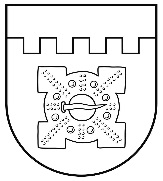 LATVIJAS REPUBLIKADOBELES NOVADA DOMEBrīvības iela 17, Dobele, Dobeles novads, LV-3701Tālr. 63707269, 63700137, 63720940, e-pasts dome@dobele.lvLĒMUMSDobelē2023. gada 27. aprīlī									Nr. __/6Par 2023.gada prioritārā investīciju projekta “Liepu ielas Dobelē pārbūve” īstenošanuSaskaņā ar Pašvaldību likuma 10. panta pirmās daļas 17. punktu, likuma “Par valsts budžetu 2023. gadam un budžeta ietvaru 2023., 2024. un 2025. gadam” 36. panta  8. punktu, Dobeles novada attīstības programmas 2021.-2027. gadam rīcības virziena “RV12 Mobilitāte” uzdevumu “U28 Pilnveidot satiksmes infrastruktūru un drošību”  un ņemot vērā Investīciju plānu, atklāti balsojot: PAR –, PRET – , ATTURAS – , Dobeles novada dome NOLEMJ: Atzīt investīciju projektu “Liepu ielas Dobelē pārbūve  (turpmāk – Projekts) par prioritāru 2023.gadā, projekts atbilst Dobeles novada attīstības programmas 2021.-2027.gadam rīcības virziena “RV12” Mobilitāte, uzdevumam “U28” Pilnveidot satiksmes infrastruktūru un drošību, ieraksts Nr.164;Noteikt kopējās Projekta realizācijas izmaksas 504 115,81  EUR (pieci simti četri  tūkstoši viens simts piecpadsmit  euro, 80 centi) apmērā, t.sk. pievienotās vērtības nodoklis, tai skaitā:Plānotais Valsts aizdevums  ir 428 498 EUR (četri simti divdesmit astoņi tūkstoši četri simti deviņdesmit astoņi  euro);2023.gadā 391 702 EUR ( trīs simti deviņdesmit viens tūkstotis septiņi simti divi eiro, 0 centi)2024.gadā 36 795 EUR (trīsdesmit seši tūkstoši septiņi simti deviņdesmit pieci eiro, 0 centi);Pašvaldības finansējums ir 75 617,81 EUR (septiņdesmit pieci tūkstoši seši simti septiņpadsmit euro,  80 centi):      2.2.1 2023.gadā 69 124,41 EUR ( sešdesmit deviņi tūkstoši viens simts divdesmit četri eiro, 41 cents);      2.2.2. 2024.gadā 6 494,40 (seši tūkstoši četri simti deviņdesmit trīs eiro, 40 centi)Projekta ieviešanas nodrošināšanai lūgt ilgtermiņa aizdevumu Valsts kasei 428 498  EUR (četri simti divdesmit astoņi tūkstoši četri simti deviņdesmit astoņi euro) apmērā uz 11.gadiem, paredzot atmaksu sākt ar 2025. gada martu , to atmaksājot līdz 2033. gada decembrim. Aizņēmumu izņemt 2023. un 2024.gadā.  Aizņēmuma atmaksu garantēt ar pašvaldības budžetu.Pašvaldības līdzfinansējumu Projekta realizācijai nodrošināt no Dobeles novada pašvaldības 2023. gada un 2024.gada budžeta , sadaļā ekonomiskā darbība, struktūrvienībai Liepu ielas pārbūve  ieplānotajiem finanšu līdzekļiem.Projekta realizācijas laiks: 2023. gada aprīlis – 2024. gada 30. jūnijs.Domes priekšsēdētājs							I.GorskisIesniedz: I.GorskisSagatavoja: J.Kalniņa, 11.04.2023.Izskatīt: Finanšu un budžeta komitejā 19.04.2023.Nosūtīt: Finanšu un grāmatvedības nodaļa2.pielikumsPROJEKTS LATVIJAS REPUBLIKADOBELES NOVADA DOMEBrīvības iela 17, Dobele, Dobeles novads, LV-3701Tālr. 63707269, 63700137, 63720940, e-pasts dome@dobele.lvLĒMUMSDobelē2023. gada 27. aprīlī									Nr. __/6Par debitoru bezcerīgo parādu norakstīšanu	Izvērtējot debitoru parādu atlikumus, pamatojoties uz Grāmatvedības likuma 6.pantu, Latvijas Republikas  Civillikuma 1895. pantu, likuma “Par nodokļiem un nodevām” 25. panta pirmās daļas 5. punktu un 26. panta sestās daļas 61.punktu, Ministru kabineta 2018. gada 13. februāra noteikumos Nr. 87 “Grāmatvedības uzskaites kārtība budžeta iestādēs”  187. punktā noteikto, ka prasības, kuru piedziņa saskaņā ar tiesību aktiem ir neiespējama, jo parādnieks ir likvidēts vai miris vai ir iestājies parāda piedziņas noilgums, kā arī citos tiesību aktos noteiktajos gadījumos, izslēdz no uzskaites un atzīst pārējos izdevumos,  Dobeles novada dome NOLEMJ:UZDOT Dobeles novada pašvaldības Finanšu un grāmatvedības nodaļai norakstīt no bilances debitoru bezcerīgos parādus:Sakarā ar  fizisko personu nāvi – nekustamā īpašuma nodokli:[..], p.k. [..],  EUR 28,14 ( pamatparāds EUR 20,05, nokavējuma nauda  EUR 8,09), par periodu 31.03.2015-16.11.2015, miris 04.06.2011.,Auce;[..], p.k. [..],  EUR 40,19(pamatparāds EUR 28,69, nokavējuma nauda EUR 11,50), par periodu 31.03.2015-16.11.2020, miris 09.04.2018., Augstkalne;[..], p.k. [..],  EUR 320,54 ( pamatparāds EUR 204,93 , nokavējuma nauda  EUR 115,61 ),par periodu 16.08.2010-15.11.2021,  miris 13.09.2022., Auri;[..], p.k. [..],  EUR 125,09 (pamatparāds EUR 81,92, nokavējuma nauda EUR 43,17), par periodu 31.03.2011-15.11.2021, miris 04.12.2010., Auce;[..], p.k. [..],  EUR 30,39(pamatparāds EUR 21,00, nokavējuma nauda EUR 9,39), par periodu 31.03.2014-15.11.2016, miris 01.02.2019., Bēne;[..], p.k. [..],  EUR 1867,85(pamatparāds EUR 1112,94, nokavējuma nauda EUR 754,91), par periodu 31.03.2010-15.11.2015, miris 25.01.2008, Bēne;[..], p.k. [..],  EUR 48,92(pamatparāds EUR 34,66, nokavējuma nauda EUR 14,26), par periodu 31.03.2015 , miris 23.12.1998, Bēne;[..], p.k. [..],  EUR 62,62(pamatparāds EUR 44,74, nokavējuma nauda EUR 17,88), par periodu 15.05.2015-15.11.2016, miris 25.06.2016., Bēne;[..], p.k. [..],  EUR 11,61(pamatparāds EUR 8,29, nokavējuma nauda EUR 3,32), par periodu 31.03.2016-15.11.2016, miris 07.05.2015., Bēne;[..], p.k. [..],  EUR 38,95(pamatparāds EUR 27,79, nokavējuma nauda EUR 11,16), par periodu 31.03.2016-15.11.2019, miris 02.12.2019., Bērze[..], p.k. [..],  EUR 2,71(pamatparāds EUR 0,00, nokavējuma nauda EUR 2,71), par periodu 15.05.2019-.15.112019, miris19.08.2022., Auri;[..], p.k. [..],  EUR 29,41(pamatparāds EUR 21,00, nokavējuma nauda EUR 8,41), par periodu 31.03.2015-15.11.2017, miris 25.04.2014.,Īle;[..], p.k. [..],  EUR 31.64(pamatparāds EUR 22,57, nokavējuma nauda EUR 9,07), par periodu 31.03.2015-15.11.2017, miris 02.10.2013., Īle;[..], p.k. 091040-12200,  EUR 91,22(pamatparāds EUR 63,17, nokavējuma nauda EUR 28,05), par periodu 15.08.2014-16.11.2015, miris 07.06.2005.,Vītiņi;[..], p.k. [..],  EUR 59,03(pamatparāds EUR 41,82, nokavējuma nauda EUR 17,21), par periodu 31.03.2014, miris 23.11.2011., Vītiņi;[..], p.k. [..],  EUR 27,76(pamatparāds EUR 19,82, nokavējuma nauda EUR 7,94), par periodu 15.08.2019-15.11.2019, miris 09.05.2019., Auce;[..], p.k. [..],  EUR 9,80(pamatparāds EUR 7,00, nokavējuma nauda EUR 2,80), par periodu 01.04.2019-15.11.2019, miris 13.03.2019., Auce;[..], p.k. [..],  EUR 18,10(pamatparāds EUR 12,93, nokavējuma nauda EUR 5,17), par periodu 01.04.2019-.15.11.2019, miris 13.05.2017., Auce;[..], p.k. [..],  EUR 18,48(pamatparāds EUR 14,00, nokavējuma nauda EUR 4,48), par periodu 31.03.2020-15.11.2021, miris 16.05.2020., Auce;[..], p.k. [..],  EUR 25,59(pamatparāds EUR 10,87, nokavējuma nauda EUR 14,72), par periodu 15.05.2012-17.11.2014, 23.10.2022., Bērze,[..], p.k. [..],  EUR 40,09(pamatparāds EUR 32,32, nokavējuma nauda EUR 7,77), par periodu 31.03.2021-15.11.2021, miris 19.03.2022., Bērze;[..], p.k. [..],  EUR 14,22(pamatparāds EUR 10,16, nokavējuma nauda EUR 4,06), par periodu 31.03.2017-15.11.2018, miris 06.05.2021., Auce;[..], p.k. [..],  EUR 94,60(pamatparāds EUR 76,23, nokavējuma nauda EUR 18,37), par periodu 17.05.2021-15.11.2021, miris 05.10.2021., Augstkalne;[..], p.k. [..],  EUR 21,64(pamatparāds EUR 17,50, nokavējuma nauda EUR 4,14), par periodu 15.08.2019-16.05.2022, miris 27.03.2017., Auri;[..], p.k. [..],  EUR 18,38(pamatparāds EUR 14,00, nokavējuma nauda EUR 4,38), par periodu 31.03.2020-15.11.2021, miris 24.03.2021., Bēne;[..], p.k. [..],  EUR 0,31(pamatparāds EUR 0,22, nokavējuma nauda EUR 0,09), par periodu 16.11.2020, miris 02.05.2013.;[..], p.k. [..],  EUR 28,44(pamatparāds EUR 21,09, nokavējuma nauda EUR 7,35), par periodu 15.11.2018-15.11.2021, miris 24.06.2020., Bēne;[..], p.k. [..],  EUR 82,32(pamatparāds EUR 58,80, nokavējuma nauda EUR 23,52), par periodu 15.05.2017-15.11.2018, miris 29.03.2017., Bēne;[..], p.k. [..],  EUR 12,57(pamatparāds EUR 8,99, nokavējuma nauda EUR 3,58), par periodu 15.08.2017-15.11.2018, miris 10.09.2014., Auri;[..], p.k. [..],  EUR 4,73(pamatparāds EUR 3,37, nokavējuma nauda EUR 1,36), par periodu 31.03.2017-15.11.2017, miris 19.12.2015., Bēne;[..], p.k. [..],  EUR 117,84(pamatparāds EUR 80,33, nokavējuma nauda EUR 37,51), par periodu 31.03.2010-15.11.2022 miris 11.11.2007., Dobele;[..], p.k. [..],  EUR 0,26(pamatparāds EUR 0,18, nokavējuma nauda EUR 0,08), par periodu 03.04.2018-15.11.2018, miris 24.07.2016., Īle;[..], p.k. [..],  EUR 7,31(pamatparāds EUR 6,91, nokavējuma nauda EUR 0,40), par periodu 31.03.2020-15.11.2020, miris 19.04.2022., Naudīte;[..], p.k. [..],  EUR 18,74(pamatparāds EUR 11,78, nokavējuma nauda EUR 6,96), par periodu 15.11.2019-15.11.2021 miris 25.02.2015., Naudīte;[..], p.k. [..],  EUR 64,88(pamatparāds EUR 46,34, nokavējuma nauda EUR 18,54), par periodu 31.03.2020-15.05.2020, miris 20.11.2003., Tērvete;[..], p.k. [..],  EUR 27,16(pamatparāds EUR 19,40, nokavējuma nauda EUR 7,76), par periodu 01.04.2019-16.11.2020, miris 17.11.2020., Tērvete;[..], p.k. [..],  EUR 95,32(pamatparāds EUR 63,22, nokavējuma nauda EUR 32,10), par periodu 02.04.2012-15.11.2020 miris 14.02.2013., Ukri;[..], p.k. [..],  EUR 95,40(pamatparāds EUR 63,20, nokavējuma nauda EUR 32,20), par periodu 02.04.2012-16.11.2020, miris 18.12.2013., Ukri;[..], p.k. [..],  EUR 95,47(pamatparāds EUR 63,23, nokavējuma nauda EUR 32,24), par periodu 02.04.2012-16.11.2020, miris 11.10.2011., Ukri;[..], p.k. [..],  EUR 112,35(pamatparāds EUR 77,86, nokavējuma nauda EUR 34,49), par periodu 02.04.2012-15.11.2022, miris 20.05.2012.gadā, Ukri;[..], p.k. [..],  EUR 116,16(pamatparāds EUR 80,50, nokavējuma nauda EUR 35,66), par periodu 02.04.2012-15.11.2022, miris 02.11.2013., Ukri;[..], p.k. [..],  EUR 47,45(pamatparāds EUR 33,82, nokavējuma nauda EUR 13,63), par periodu 31.03.2016-16.11.2020, miris 02.08.2015., Ukri;[..], p.k. [..],  EUR 35,75(pamatparāds EUR 25,57, nokavējuma nauda EUR 10,18), par periodu 31.03.2017-16.11.2020, miris 07.03.2017., Ukri;[..], p.k. [..],  EUR 23,95(pamatparāds EUR 17,11, nokavējuma nauda EUR 6,84), par periodu 31.03.2018-16.11.2020, miris 18.04.2017., Ukri;[..], p.k. [..],  EUR 121,50(pamatparāds EUR 86,78, nokavējuma nauda EUR 34,72), par periodu 03.04.2018-15.11.2018, miris 04.11.2021, Ukri;[..], p.k. [..],  EUR 22,40(pamatparāds EUR 16,00, nokavējuma nauda EUR 4,60), par periodu 15.08.2018-16.11.2020, miris 29.11.2017., Ukri;[..], p.k. [..],  EUR 58,76(pamatparāds EUR 42,00, nokavējuma nauda EUR 16,76), par periodu 31.03.2015-16.11.2020, miris 18.03.2014., Ukri;[..], p.k. [..],  EUR 166,92(pamatparāds EUR 106,32, nokavējuma nauda EUR 60,60), par periodu 31.03.2010-15.11.2017, miris 14.02.2004., Ukri;[..], p.k. [..],  EUR 67,08(pamatparāds EUR 39,94, nokavējuma nauda EUR 27,14), par periodu 31.03.2011-15.11.2016, miris 07.02.2017., Vītiņi.Nekustamā īpašuma nodokļa parādi , kas vecāki par 3 gadiem un summa mazāka par EUR 15 :[..], p.k. [..], EUR 5,13 ( pamatparāds EUR 3,65, nokavējuma nauda  EUR 1,48 ), par periodu 17.08.2015-15.11.2016, Auce;[..], p.k. [..], EUR 9,81 ( pamatparāds EUR 7,00, nokavējuma nauda  EUR 2,81), par periodu 31.03.2015-16.11.2015, Augstkalne;[..], p.k. [..], EUR 0,45 ( pamatparāds EUR 0,00, nokavējuma nauda  EUR 0,45), par periodu 17.08.2015-15.11.2016, Bērze; [..], p.k. [..], EUR 0,63 ( pamatparāds EUR 0,00, nokavējuma nauda  EUR 0,63), par periodu 15.05.2014-31.03.2015, Dobele;  [..], p.k. [..], EUR 1,92 ( pamatparāds EUR 1,38, nokavējuma nauda  EUR 0,54), par periodu 31.03.2015-15.11.2016, Īle;[..], p.k. [..], EUR 0,03 ( pamatparāds EUR 0,02, nokavējuma nauda  EUR 0,01), par periodu 15.11.2016, Krimūnas;[..], p.k. [..], EUR 0,10 ( pamatparāds EUR 0,07, nokavējuma nauda  EUR 0,03), par periodu 15.11.2016, Krimūnas;[..], p.k. [..], EUR 0,04 ( pamatparāds EUR 0,03, nokavējuma nauda  EUR 0,01), par periodu 15.11.2019, Annenieki;[..], p.k. [..], EUR 0,13 ( pamatparāds EUR 0,00, nokavējuma nauda  EUR 0,13), par periodu 15.08.2019-15.11.2019, Annenieki;[..], p.k. [..], EUR 7,00( pamatparāds EUR 4,28, nokavējuma nauda  EUR 2,72), par periodu 02.04.2012-15.11.2016, Auce;[..], p.k. [..], EUR 1,60 ( pamatparāds EUR 1,14, nokavējuma nauda  EUR 0,46), par periodu 15.11.2019, Auce;[..], p.k. [..], EUR 2,71( pamatparāds EUR 0,00, nokavējuma nauda  EUR 2,71), par periodu 15.05.2019.-15.11.2019, Auri;[..], p.k. [..], EUR 0,22( pamatparāds EUR 0,16, nokavējuma nauda  EUR 0,06), par periodu 15.11.2019, Auri;[..], p.k. [..], EUR 0,76 ( pamatparāds EUR 0,54, nokavējuma nauda  EUR 0,22), par periodu 01.04.2019-15.11.2019, Auri;[..], p.k. [..], EUR 8,63 ( pamatparāds EUR 6,16, nokavējuma nauda  EUR 2,47), par periodu 01.04.2019-15.05.2019, Auri;[..], p.k. [..], EUR 0,33 ( pamatparāds EUR 0,24, nokavējuma nauda  EUR 0,09), par periodu 15.11.2019, Auri;“AB7 risinājumi” SIA,  Reģ.Nr. 40103597240, EUR 0,11 ( pamatparāds EUR 0,08, nokavējuma nauda  EUR 0,03), par periodu 15.11.2018, Bēne;[..], p.k. [..], EUR 0,21 ( pamatparāds EUR 0,15, nokavējuma nauda  EUR 0,06), par periodu 15.11.2017, Bēne; “Apartaments” SIA, Reģ.Nr. 40003635495, EUR 0,04 ( pamatparāds EUR 0,03, nokavējuma nauda  EUR 0,01), par periodu 15.11.2019, Bērze;[..], p.k. [..], EUR 0,80 ( pamatparāds EUR 0,00, nokavējuma nauda  EUR 0,80), par periodu 15.08.2019-15.11.2019, Bērze;[..], p.k. [..], EUR 1,18 ( pamatparāds EUR 0,84, nokavējuma nauda  EUR 0,34), par periodu 15.08.2019, Bērze;[..], p.k. [..], EUR 0,43 ( pamatparāds EUR 0,31, nokavējuma nauda  EUR 0,12), par periodu 15.11.2019, Biksti;[..], p.k. [..], EUR 0,21 ( pamatparāds EUR 0,15, nokavējuma nauda  EUR 0,06), par periodu 15.11.2019, Biksti;[..], p.k. [..], EUR 0,17 ( pamatparāds EUR 0,12, nokavējuma nauda  EUR 0,05), par periodu 15.11.2019, Bukaiši;[..], p.k. [..], EUR 0,04 ( pamatparāds EUR 0,03, nokavējuma nauda  EUR 0,01), par periodu 15.05.2019, Dobele;“ENERGYLV” SIA, Reģ.Nr.  40003879595, EUR 8,43 ( pamatparāds EUR 0,00, nokavējuma nauda  EUR 8,43), par periodu 15.08.2019-15.11.2019, Dobele;[..], p.k. [..], EUR 11,51 ( pamatparāds EUR 8,23, nokavējuma nauda  EUR 3,28), par periodu 01.04.2019-15.05.2019, Dobele;[..], p.k. [..], EUR 0,29 ( pamatparāds EUR 0,00, nokavējuma nauda  EUR 0,29), par periodu 17.08.2015, Dobele;[..], p.k. [..], EUR 5,83 ( pamatparāds EUR 3,36, nokavējuma nauda  EUR 2,47), par periodu 15.05.2018-15.08.2019, Dobele;[..],  p.k. [..], EUR 9,80( pamatparāds EUR 7,00, nokavējuma nauda  EUR 2,80), par periodu 01.04.2019-15.08.2019, Dobele;[..], p.k. [..], EUR 9,80 ( pamatparāds EUR 7,00, nokavējuma nauda  EUR 2,80), par periodu 01.04.2019-15.05.2019, Dobele;[..], p.k. [..], EUR 1,45 ( pamatparāds EUR 1,04, nokavējuma nauda  EUR 0,41), par periodu 15.05.2019, Dobele;[..], p.k. [..], EUR 9,80 ( pamatparāds EUR 7,00, nokavējuma nauda  EUR 2,80), par periodu 01.04.2019-15.08.2019, Dobele;[..], p.k. [..], EUR 1,47 ( pamatparāds EUR 0,85, nokavējuma nauda  EUR 0,62), par periodu 15.05.2019-15.11.2019, Dobele;[..], p.k. [..], EUR 0,10 ( pamatparāds EUR 0,07, nokavējuma nauda  EUR 0,03), par periodu 15.11.2019, Krimūnas;[..], p.k. [..], EUR 2,92 ( pamatparāds EUR 2,08, nokavējuma nauda  EUR 0,84), par periodu 15.11.2019, Lielauce;[..], p.k. [..], EUR 1,55 ( pamatparāds EUR 0,00, nokavējuma nauda  EUR 1,55), par periodu 15.08.2019-15.11.2019, Naudīte;[..], p.k. [..], EUR 3,05 ( pamatparāds EUR 2,18, nokavējuma nauda  EUR 0,87), par periodu 15.11.2019, Penkule;[..], p.k. [..], EUR 0,13 ( pamatparāds EUR 0,09, nokavējuma nauda  EUR 0,04), par periodu 15.11.2019, Penkule;[..], p.k. [..], EUR 0,09 ( pamatparāds EUR 0,06, nokavējuma nauda  EUR 0,03), par periodu 15.05.2019, Zebrene;[..], p.k. [..], EUR 9,80 ( pamatparāds EUR 7,00, nokavējuma nauda  EUR 2,80), par periodu 01.04.2019-15.11.2019, Vītiņi;[..], p.k. [..], EUR 9,83 ( pamatparāds EUR 7,00, nokavējuma nauda  EUR 2,83), par periodu 01.04.2019-15.11.2019, Vītiņi;[..], p.k. [..], EUR 8,67 ( pamatparāds EUR 5,32, nokavējuma nauda  EUR 3,35), par periodu 15.08.2018-15.08.2019, Vītiņi;[..], p.k. [..], EUR 0,01 ( pamatparāds EUR 0,00, nokavējuma nauda  EUR 0,01), par periodu 15.11.2019, Tērvete.Nekustamā īpašuma nodokļa parādi, kas vecāki par 7 gadiem:3.1.  [..], p.k. [..], EUR 19,18 ( pamatparāds EUR 13,66, nokavējuma nauda  EUR 5,52), par periodu 31.03.2015-16.11.2015, Auce;3.2. [..], p.k. [..], EUR 10,66 ( pamatparāds EUR 7,60 nokavējuma nauda  EUR 3,06), par periodu 31.03.2015-16.11.2015, Auce;3.3. [..], p.k. [..], EUR 41,64 ( pamatparāds EUR 29,68, nokavējuma nauda  EUR 11,96), par periodu 31.03.2015-16.11.2015, Auri;3.4. [..], p.k. [..], EUR 14,39 ( pamatparāds EUR 10,26, nokavējuma nauda  EUR 4,13), par periodu 31.03.2015-16.11.2015, Auri;3.5. [..], p.k. [..], EUR 25,83 ( pamatparāds EUR 18,41, nokavējuma nauda  EUR 7,42), par periodu 31.03.2015-16.11.2015, Bēne;3.6. [..], p.k. [..], EUR 8,97 ( pamatparāds EUR 6,39, nokavējuma nauda  EUR 2,58), par periodu 31.03.2015-16.11.2015, Bēne;3.7. [..], p.k. [..], EUR 32,28 ( pamatparāds EUR 23,01, nokavējuma nauda  EUR 9,27), par periodu 31.03.2015-16.11.2015, Bēne;3.8. [..], p.k. [..], EUR 27,71 ( pamatparāds EUR 19,79, nokavējuma nauda  EUR 7,92), par periodu 16.11.2015, Bērze;3.9. [..], p.k. [..], EUR 9,83 ( pamatparāds EUR 7,00, nokavējuma nauda  EUR 2,83), par periodu 31.03.2015-16.11.2015, Biksti;3.10. [..], p.k. [..], EUR 11,09 ( pamatparāds EUR 7,00, nokavējuma nauda  EUR 4,09), par periodu 31.03.2015-16.11.2015, Biksti;3.11. [..], p.k. [..], EUR 23,77 ( pamatparāds EUR 16,95, nokavējuma nauda  EUR 6,82), par periodu 31.03.2015-16.11.2015, Dobele;3.12. [..],  p.k. [..], EUR 26,10 ( pamatparāds EUR 18,64, nokavējuma nauda  EUR 7,46 ), par periodu 31.03.2015-16.11.2015, Dobele;3.13. [..], p.k. [..], EUR 16,66 ( pamatparāds EUR 0,00, nokavējuma nauda  EUR 16,66), par periodu 31.03.2015-16.11.2015, Dobele;3.14. [..], p.k. [..], EUR 13,02 ( pamatparāds EUR 9,28, nokavējuma nauda  EUR 3,74), par periodu 31.03.2015-16.11.2015,Īle;3.15. [..], p.k. [..], EUR 9,82 ( pamatparāds EUR 7,00, nokavējuma nauda  EUR 2,82), par periodu 31.03.2015-16.11.2015, Lielauce;3.16. [..],  p.k. [..], EUR 19,69  ( pamatparāds EUR 1,76, nokavējuma nauda  EUR 17,93), par periodu 31.03.2010-15.11.2013, Naudīte;3.17. [..], p.k. [..], EUR 14,46 ( pamatparāds EUR 10,31, nokavējuma nauda  EUR 4,15), par periodu 31.03.2015-16.11.2015, Dobele;3.18. [..], p.k. [..], EUR 29,98 ( pamatparāds EUR 21,38, nokavējuma nauda  EUR 8,60), par periodu 31.03.2015-16.11.2015, Krimūnas;3.19. [..], p.k. [..], EUR 12,80 ( pamatparāds EUR 9,72, nokavējuma nauda  EUR 3,08), par periodu 15.05.2015-16.11.2015, Auri;3.20. [..], p.k. [..], EUR 9,82 ( pamatparāds EUR 7,00, nokavējuma nauda  EUR 2,82), par periodu 31.03.2015-16.11.2015, Naudīte.Nekustamā īpašuma nodoklis- personai, kura nav identificējama :4.1. [..], p.k. nav , EUR 53,56 ( pamatparāds EUR 38,24, nokavējuma nauda  EUR 15,32), par periodu 31.03.2015-15.11.2019, Īle;4.2. [..], p.k. nav , EUR 6,48 ( pamatparāds EUR 4,23, nokavējuma nauda  EUR 2,25), par periodu 31.03.2014-17.11.2014, Bukaiši.Nekustamā īpašuma nodoklis personām , par kurām saņemts ZTI akts par lietas izbeigšanu:[..],  p.k. [..], EUR 29,14 ( pamatparāds EUR 20,81, nokavējuma nauda  EUR 8,33), par periodu 31.03.2015-15.11.2019, Bukaiši;“AC society” SIA, Reģ.Nr. 40003852069, EUR 8325,98 ( pamatparāds EUR 5583,93, nokavējuma nauda  EUR 2742.06), par periodu 31.03.2011-15.11.2022, Dobele, likvidēts 21.06.2022;“Agroserviss Pluss” SIA, Reģ.Nr. 43603012115, EUR 945,83 ( pamatparāds EUR 681,96, nokavējuma nauda  EUR 263,87), par periodu 31.03.2011-15.11.2022, Bērze, likvidēts 25.02.2021.Likvidētā uzņēmuma nekustamā īpašuma nodoklis :“Akvatoria ”  OU,  Reģ.Nr. 11984608, EUR 193,46 ( pamatparāds EUR 144,61, nokavējuma nauda  EUR 48,85), par periodu 31.03.2017-15.11.2022 , Auri, likvidēts 14.06.2017;Nekustamā īpašuma nodoklis personām, kurām pabeigts maksātnespējas process, nesegtais kreditora prasījums:[..],  p.k. [..], EUR 75,89 ( pamatparāds EUR 56,40, nokavējuma nauda  EUR 19,49), par periodu 31.03.2015-15.11.2019, Auri;[..],  p.k. [..], EUR 11,17 ( pamatparāds EUR 4,43, nokavējuma nauda  EUR 6,74), par periodu 31.03.2017-21.03.2019, Annenieki;“Vidzeme Eko” SIA,   Reģ.Nr. 40003755312, EUR 72,68 ( pamatparāds EUR 0,00, nokavējuma nauda  EUR 72,68), par periodu 31.03.2017-15.08.2018 , Krimūnas, likvidēts 03.02.2022 .Domes priekšsēdētājs							I.GorskisIesniedz: I.GorskisSagatavoja: J. Kalniņa 11.04.2023.Izskatīt: Finanšu un budžeta komitejā 19.04.2023Nosūtīt: Finanšu un grāmatvedības nodaļai3.pielikumsPROJEKTS LATVIJAS REPUBLIKADOBELES NOVADA DOMEBrīvības iela 17, Dobele, Dobeles novads, LV-3701Tālr. 63707269, 63700137, 63720940, e-pasts dome@dobele.lvLĒMUMSDobelē2023. gada 27. aprīlī									Nr. __/6Par Dobeles novada pašvaldības konsolidētā 2022.gada pārskata apstiprināšanuPamatojoties uz likuma "Par pašvaldībām" 21.panta pirmās daļas otro punktu, Dobeles novada dome NOLEMJ:APSTIPRINĀT Dobeles novada pašvaldības konsolidēto 2022.gada pārskatu (lēmuma pielikumā) ar šādiem rādītājiem:Bilances kopsumma						156 224 905  EURPārskata gada budžeta izpildes rezultāts				- 2 613 491  EUR Domes priekšsēdētājs				              		I.GorskisIesniedz: I.GorskisSagatavoja: J. Kalniņa 12.04.2023Izskatīt: Finanšu un budžeta komitejā 19.04.2023.4.pielikumsPROJEKTS LATVIJAS REPUBLIKADOBELES NOVADA DOMEBrīvības iela 17, Dobele, Dobeles novads, LV-3701Tālr. 63707269, 63700137, 63720940, e-pasts dome@dobele.lvLĒMUMSDobelē2023. gada 27. aprīlī									Nr. __/6Par atbalsta piešķiršanu Ukrainas civiliedzīvotājiem, kuri mācās Dobeles novada pašvaldības izglītības iestādēs Ukrainas civiliedzīvotāju atbalsta likums (turpmāk – likums) paredz nodrošināt atbalsta sniegšanu Ukrainas civiliedzīvotājiem, kuri izceļo no Ukrainas vai, kuri nevar atgriezties Ukrainā Krievijas Federācijas izraisītā bruņotā konflikta dēļ šā bruņotā konflikta norises laikā, kā arī vispārēja atbalsta sniegšanu Ukrainas sabiedrībai. Likums noteic, ka atbalstu nodrošina valsts un pašvaldības. 2022. gada 13. aprīlī Dobeles novada dome pieņēma lēmumu Nr.161/6 “Par atbalsta piešķiršanu izmitināšanas un ēdināšanas izdevumu segšanai Ukrainas civiliedzīvotājiem” (turpmāk - lēmums). Lēmums cita starpā noteica pašvaldībai pienākumu nodrošināt Ukrainas civiliedzīvotājiem, kas izmitināti Dobeles novada pašvaldības administratīvajā teritorijā, valsts finansēto primāri sniedzamo atbalstu ēdināšanai. Minētais atbalsts saskaņā ar likumu bija terminēts. Likuma 13. 1 panta septītā daļa noteic, ka nepilngadīgo Ukrainas civiliedzīvotāju, kuri izglītības iestādēs klātienē apgūst pamatizglītības programmas 1., 2., 3. un 4. klasē, ēdināšanu finansē no valsts budžeta normatīvajos aktos par valsts budžetā izglītojamo ēdināšanai paredzēto līdzekļu aprēķināšanu, piešķiršanu un izlietošanu noteiktajā kārtībā, paredzot viena izglītojamā ēdināšanai dienā 2,15 euro. Uz Ukrainas civiliedzīvotāju ēdināšanu nav attiecināms Izglītības likuma regulējums, kas nosaka pašvaldības pienākumu piedalīties to izglītojamo ēdināšanas izmaksu segšanā, kuri attiecīgās pašvaldības administratīvajā teritorijā esošajās izglītības iestādēs (izņemot valsts izglītības iestādes) klātienē apgūst pamatizglītības programmas 1., 2., 3. un 4. klasē. Valsts budžeta finansējumu to nepilngadīgo Ukrainas civiliedzīvotāju ēdināšanai, kuri izglītības iestādēs klātienē apgūst pamatizglītības programmas 1., 2., 3. un 4. klasē, nepiešķir par periodu, kura laikā nepilngadīgais Ukrainas civiliedzīvotājs saņem primāro atbalstu ēdināšanai šajā likumā noteiktajā kārtībā. Izdevumus par to nepilngadīgo Ukrainas civiliedzīvotāju ēdināšanu, kuri izglītības iestādēs uzņemti klātienē pamatizglītības programmas 1., 2., 3. un 4. klasē pēc 2022. gada 1. septembra, pašvaldībai kompensē, ievērojot šā likuma 13. panta otrajā un trešajā daļā noteikto kārtību. Vienlaikus likuma 7. panta “Atbalsta apjoms” 11. daļā noteiktas tiesības pašvaldībai nodrošināt Ukrainas civiliedzīvotājam cita veida atbalstu.Likuma 13.1 pants “Ukrainas civiliedzīvotāju tiesības uz izglītību” paredz Ukrainas civiliedzīvotājiem tiesības turpināt iegūt pamatizglītību un vidējo izglītību, nepilngadīgajiem Ukrainas civiliedzīvotājiem tiesības iegūt pirmsskolas izglītību tās pašvaldības izglītības iestādē, kuras administratīvajā teritorijā ir bērna uzturēšanās vieta, kā arī nepilngadīgajiem Ukrainas civiliedzīvotājiem tiesības turpināt iepriekš uzsākto profesionālās ievirzes izglītības ieguvi.Pašvaldību likuma 4. panta pirmās daļas 4. punktā noteikta pašvaldības autonomā funkcija - gādāt par iedzīvotāju izglītību, tostarp nodrošināt iespēju iegūt obligāto izglītību un gādāt par pirmsskolas izglītības, vidējās izglītības, profesionālās ievirzes izglītības, interešu izglītības un pieaugušo izglītības pieejamību. Pašvaldību likuma 5. pantā noteikts, ka pašvaldība savas administratīvās teritorijas iedzīvotāju interesēs var brīvprātīgi īstenot iniciatīvas ikvienā jautājumā, ja tās nav citu institūciju kompetencē un šādu darbību neierobežo citi likumi. Ar 2022. gada 27. janvāra Dobeles novada domes saistošiem noteikumiem Nr. 3 “Par izglītojamo ēdināšanas maksas atvieglojumiem Dobeles novada pašvaldībā” (turpmāk - saistošie noteikumi) noteiktas izglītojamo kategorijas, kam ir tiesības saņemt Dobeles novada pašvaldības finansētus ēdināšanas maksas atvieglojumus.Ar 2023. gada 30. marta Dobeles novada domes lēmumu Nr.112/5 “Par Dobeles novada pašvaldības iestāžu maksas pakalpojumiem” (līdz šī lēmuma spēkā stāšanās dienai - ar Dobeles novada domes 2022. gada 12. janvāra lēmumu Nr. 3/1 “Par Dobeles novada pašvaldības iestāžu maksas pakalpojumiem”) (turpmāk - lēmums par maksas pakalpojumiem), noteiktas izglītojamo kategorijas, kam ir tiesības saņemt Dobeles novada pašvaldības finansētus atvieglojumus vecāku līdzdalības maksai profesionālās ievirzes izglītības programmu apguvei, ko īsteno Dobeles novada pašvaldības profesionālās izglītības iestādes (Dobeles Mākslas skola, Dobeles Mūzikas skola, Auces Mūzikas un Mākslas skola un Dobeles Sporta skola).Līdz ar to, izrādot brīvprātīgo iniciatīvu pašvaldības autonomo funkciju nodrošināšanai Ukrainas civiliedzīvotāju atbalstam, saskaņā ar Ukrainas civiliedzīvotāju atbalsta likuma 7. panta 11. daļu, Pašvaldību likuma 4. panta pirmās daļas 4. punktu,  5. panta pirmo daļu, 10. panta pirmās daļas 19. un 21. punktu, atklāti balsojot: PAR –, PRET – , ATTURAS – , Dobeles novada dome NOLEMJ:Papildus saistošajos noteikumos un lēmumā ar maksas pakalpojumiem jau noteiktajiem atvieglojumiem un izglītojamo kategorijām piešķirt sekojošu atbalstu Ukrainas civiliedzīvotājiem, kuri mācās Dobeles novada pašvaldības izglītības iestādēs:atvieglojumu brokastīm, pusdienām un launagam 100 % apmērā no pašvaldības apstiprinātās ēdināšanas maksas nepilngadīgajam Ukrainas civiliedzīvotājam, kura uzturēšanās vieta ir Dobeles novada pašvaldības administratīvā teritorijā un kurš  apgūst pirmsskolas izglītības programmu pašvaldības dibinātajā vispārējās izglītības iestādē;atvieglojumu vecāku līdzdalības maksai 100 % apmērā no pašvaldības apstiprinātās maksas Ukrainas civiliedzīvotājam, kurš apgūst profesionālās ievirzes programmas Dobeles novada pašvaldības dibinātajā profesionālās izglītības iestādēs (Dobeles Mākslas skola, Dobeles Mūzikas skola, Auces Mūzikas un Mākslas skola un Dobeles Sporta skola).Papildu atbalsta piešķiršanas periods - 2022. / 2023. mācību gada 2. semestris (līdz 31. augustam).Atbildīgie par lēmuma izpildi - pašvaldības Finanšu un grāmatvedības nodaļas vadītāja un izglītības iestāžu vadītāji.Domes priekšsēdētājs							 I. GorskisIesniedz: I. GorskisSagatavoja: E. Evardsone 06.04.2023.Izskatīt: Finanšu un budžeta komitejā 19.04.2023.Nosūtīt: Pašvaldības Finanšu un grāmatvedības nodaļai; Dobeles novada Izglītības pārvaldei un izglītības iestādēm5.pielikumsPROJEKTS 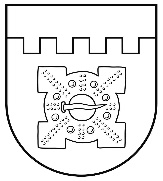 LATVIJAS REPUBLIKADOBELES NOVADA DOMEBrīvības iela 17, Dobele, Dobeles novads, LV-3701Tālr. 63707269, 63700137, 63720940, e-pasts dome@dobele.lvLĒMUMSDobelē2023. gada  27. aprīlī 							Nr. __/6Par finansējuma piešķiršanu sportistamDobeles novada pašvaldībā (turpmāk – pašvaldība) saņemts [..] (turpmāk – iesniedzējs) iesniegums. Iesniegumā norādīts, ka iesniedzējs ir profesionāls sportists ar 26 gadu pieredzi spēka trīscīņā. Sasniedzot “Master” vecuma grupu 40 + vēlas atgriezties sacensībās, jo rezultāti ir konkurētspējīgi un ir iespēja cīnīties par pirmo trijnieku. Iesniedzējs vēlas startēt šā gada Eiropas čempionātā 2023, kas norisināsies no 5. jūnija līdz 9. jūnijam – Skotijā. Iesniegumā norādīti iesniedzēja sasniegumi 2013., 2014. un 2022. gadā. Gatavojoties šī gada Eiropas čempionātam spēka trīscīņā, iesniedzējs lūdz finansiālu atbalstu gatavošanās procesam. Tajā ietilpst sporta uzturs, masiera apmeklējums, viesnīcas izdevumi, ceļa izdevumi. Iesniegumam pievienota sacensību tāme, kas sastāv no ceļa izdevumiem 310 EUR apmērā un viesnīcas izmaksas 500 EUR apmērā.	Izskatot iesniedzēja iesniegumu un tam pievienotos dokumentus, kā arī pašvaldības rīcībā esošo informāciju, Dobeles novada dome konstatē:Ņemot vērā minēto un vadoties no Pašvaldību likuma 4. panta pirmās daļas 7. punktu, 10. panta pirmās daļas 21. punktu, Sporta likuma 7. panta pirmās daļas 5. punktu, atklāti balsojot: PAR – .......... (...............), PRET – .........., ATTURAS - ........, Dobeles novada dome NOLEMJ:Atbalstīt/ neatbalstīt Domes priekšsēdētājs									I.GorskisIesniedz deputāts: L.KarlovičaSagatavoja: A.Veltensone, 13.04.2023.Izskatīt: Finanšu un budžeta komitejā 19.04.2023.6.pielikumsPROJEKTS LATVIJAS REPUBLIKADOBELES NOVADA DOMEBrīvības iela 17, Dobele, Dobeles novads, LV-3701Tālr. 63707269, 63700137, 63720940, e-pasts dome@dobele.lvLĒMUMSDobelē2023. gada 27. aprīlī									Nr. __/6Par nolikuma “Grozījums nolikumā “Dobeles novada pašvaldības institūciju amatpersonu un darbinieku atlīdzības nolikums” apstiprināšanu Saskaņā ar Pašvaldību likuma 10. panta pirmās daļas 21. punktu, Valsts un pašvaldību institūciju amatpersonu un darbinieku atlīdzības likuma 3. panta ceturtās daļas 8.punktu, 42. panta devīto daļu, atklāti balsojot: PAR –, PRET – , ATTURAS – , Dobeles novada dome NOLEMJ:Apstiprināt nolikumu “Grozījums nolikumā “Dobeles novada pašvaldības institūciju amatpersonu un darbinieku atlīdzības nolikums” (pielikumā).Domes priekšsēdētājs			I.GorskisIesniedz: I.Gorskis, Sagatavoja: A.Pole-Grinšpone, 12.04.2023.Izskatīt: Finanšu un budžeta komitejā 19.04.2023.Nosūtīt :  Finanšu un grāmatvedības nodaļa, Personāla nodaļaPielikumsDobeles novada domes 2023. gada 27. aprīļalēmumam Nr. _____LATVIJAS REPUBLIKADOBELES NOVADA DOMEBrīvības iela 17, Dobele, Dobeles novads, LV-3701Tālr. 63707269, 63700137, 63720940, e-pasts dome@dobele.lvAPSTIPRINĀTSar Dobeles novada domes2023. gada 27. aprīļalēmumu Nr. ______NOLIKUMS  “GROZĪJUMS NOLIKUMĀ “ DOBELES NOVADA PAŠVALDĪBAS INSTITŪCIJU AMATPERSONU UN DARBINIEKU ATLĪDZĪBAS NOLIKUMS””Izdarīt Dobeles novada domes 2021. gada 25. novembra nolikumā “Dobeles novada pašvaldības institūciju amatpersonu un darbinieku atlīdzības nolikums", šādu grozījumu:Papildināt ar  75.2.1 punktu šādā redakcijā : “75.2.1 vienas darba dienas apmērā, ja ikgadējā darba izpildes novērtēšanā darbinieka kopējais novērtējums ir “labi”;Domes priekšsēdētājs		I.Gorskis7.pielikumsPROJEKTS LATVIJAS REPUBLIKADOBELES NOVADA DOMEBrīvības iela 17, Dobele, Dobeles novads, LV-3701Tālr. 63707269, 63700137, 63720940, e-pasts dome@dobele.lvLĒMUMSDobelē2023. gada 25. maijā                                                                                        	Nr.___/6Par Dobeles novada domes saistošo noteikumu Nr.   “Grozījumi Dobeles novada domes saistošajos noteikumos Nr.10 “Par Dobeles novada pašvaldības nodevām”” apstiprināšanuPamatojoties uz Pašvaldību likuma 10. panta pirmās daļas 1. punktu, 44. panta otro daļu, likuma “Par nodokļiem un nodevām” 12. panta pirmās daļas 1., 2., 4., 7., 9. un 10. punktu, ceturto daļu, Dobeles novada dome, atklāti balsojot: PAR –, PRET –, ATTURAS –, NOLEMJ:1. Apstiprināt Dobeles novada domes saistošos noteikumus Nr.  “Grozījumi Dobeles novada domes saistošajos noteikumos Nr.10 “Par Dobeles novada pašvaldības nodevām”” (turpmāk – saistošie noteikumi) (pielikumā).2.	Nosūtīt saistošos noteikumus un to paskaidrojuma rakstu triju darba dienu laikā pēc to parakstīšanas Vides aizsardzības un reģionālās attīstības ministrijai atzinuma sniegšanai. 3.	Ja Vides aizsardzības un reģionālās attīstības ministrijas atzinumā nav izteikti iebildumi pret saistošo noteikumu tiesiskumu, saistošos noteikumus un to paskaidrojuma rakstu triju darbdienu laikā pēc atzinuma saņemšanas nosūtīt izsludināšanai oficiālajā izdevumā “Latvijas Vēstnesis”. Šādu kārtību piemērot arī gadījumā, kad pašvaldībai likumā noteiktajā termiņā Vides aizsardzības un reģionālās attīstības ministrijas atzinums nav nosūtīts. Saistošie noteikumi stājas spēkā nākamajā dienā pēc to izsludināšanas oficiālajā izdevumā “Latvijas Vēstnesis”.4.	Saistošos noteikumus pēc to stāšanās spēkā publicēt pašvaldības tīmekļa vietnē www.dobele.lv un nodrošināt saistošo noteikumu pieejamību Dobeles novada pašvaldības administrācijas ēkā un pagastu pārvaldēs.5.	Kontroli par šī lēmuma izpildi veikt Dobeles novada pašvaldības izpilddirektoram.Domes priekšsēdētājs						         		  	I.GorskisIesniedz: I.GorskisSagatavoja: A.Veltensone 11.04.2023.Izskatīt: Finanšu un budžeta komitejā PielikumsDobeles novada domes2023. gada 25. maija lēmumam Nr._______LATVIJAS REPUBLIKADOBELES NOVADA DOMEBrīvības iela 17, Dobele, Dobeles novads, LV-3701Tālr. 63707269, 63700137, 63720940, e-pasts dome@dobele.lvAPSTIPRINĀTIar Dobeles novada domes2023. gada 25. maija lēmumu Nr.---(protokols Nr….)Dobeles novada domes saistošie noteikumi Nr.-----Dobelē 2023. gada 25. maijāGrozījumi Dobeles novada domes saistošajos noteikumos Nr.10  “Par Dobeles novada pašvaldības nodevām”Izdoti saskaņā ar likuma "Par nodokļiem un nodevām" 12. panta pirmās daļas 1., 2., 4., 7., 9. un 10. punktu,
Ministru kabineta 2005. gada 28. jūnija noteikumu Nr. 480
"Noteikumi par kārtību, kādā pašvaldības var uzlikt
pašvaldības nodevas" 3.,  6., 7., 9., 12., 14., 15. un 16.1 punktuIzdarīt Dobeles novada domes 2022. gada 24. februāra saistošajos noteikumos Nr.10 “Par Dobeles novada pašvaldības nodevām” (turpmāk tekstā – saistošie noteikumi) šādus grozījumus:1. Izteikt saistošo noteikumu izdošanas tiesisko pamatojumu šādā redakcijā:“Izdoti saskaņā ar likuma "Par nodokļiem un nodevām" 12. panta pirmās daļas 1., 2., 4., 7., 9. un 10. punktu, Ministru kabineta 2005. gada 28. jūnija noteikumu Nr. 480 "Noteikumi par kārtību, kādā pašvaldības var uzlikt pašvaldības nodevas" 3.,  6., 7., 9., 12., 14., 15. un 16.1 punktu”2.  Svītrot saistošo noteikumu 5.5. apakšpunktu.3. Izteikt saistošo noteikumu 5.9. apakšpunktu šādā redakcijā: “5.9. cita rakstura izziņas, dokumenti, izņemot izziņas par nekustamā īpašuma izpirkšanu – 1,5 euro par katru lappusi;”4. Svītrot saistošo noteikumu 8. punktu.5. Aizstāt saistošo noteikumu 11.2. apakšpunktā pieturzīmi “.” ar pieturzīmi “;”.6. Papildināt saistošo noteikumu 11. punktu ar 11.3. apakšpunktu šādā redakcijā:“11.3. izklaidējoša pasākuma, ja tas satur sporta un fizisko aktivitāšu elementus, organizatorus.”Domes priekšsēdētājs 								                       I.Gorskis 8.pielikumsPROJEKTS LATVIJAS REPUBLIKADOBELES NOVADA DOMEBrīvības iela 17, Dobele, Dobeles novads, LV-3701Tālr. 63707269, 63700137, 63720940, e-pasts dome@dobele.lvLĒMUMSDobelē2023.gada 27.aprīlī                                                                                             Nr.___/6Par grozījumiem Dobeles novada domes 2021. gada 25. novembra lēmumā Nr. 287/16  “Par Iepirkuma komisijas izveidi un Iepirkuma komisijas nolikuma apstiprināšanu”Saskaņā ar Pašvaldību likuma 53. panta otro daļu un Publisko iepirkumu likuma 24. pantu, atklāti balsojot: PAR –, PRET – , ATTURAS – , Dobeles novada dome NOLEMJ:Izdarīt Dobeles novada domes 2021. gada 25. novembra lēmumā Nr. 287/16 “Par Iepirkuma komisijas izveidi un Iepirkuma komisijas nolikuma apstiprināšanu” šādus grozījumus : Svītrot 1. punkta komisijas locekļu sadaļā vārdus “Dita Ellere – iepirkumu speciāliste; Evija Kalniņa – Dobeles Pieaugušo izglītības un uzņēmējdarbības atbalsta centra informācijas speciāliste.”.Papildināt 1. punkta komisijas locekļu sadaļu ar vārdiem “Vaira Jurēvica – Juridiskās nodaļas juriste; Liene Krieviņa – Iepirkumu nodaļas iepirkumu speciāliste.”.Domes priekšsēdētājs			I.GorskisIesniedz: I.Gorskis, Sagatavoja: A.Pole-Grinšpone, 12.04.2023.Izskatīt: Tautsaimniecības un attīstības komitejā 19.04.2023.Nosūtīt: Personāla nodaļa, Iepirkumu nodaļa, Finanšu un grāmatvedības nodaļa9.pielikumsPROJEKTS LATVIJAS REPUBLIKADOBELES NOVADA DOMEBrīvības iela 17, Dobele, Dobeles novads, LV-3701Tālr. 63707269, 63700137, 63720940, e-pasts dome@dobele.lvLĒMUMSDobelē2023.gada 27.aprīlī                                                                                             Nr.___/6Par nekustamā īpašuma Ābeļu iela 9, Penkules pagastā, Dobeles novadā, atsavināšanuDobeles novada dome ir izskatījusi [..] (turpmāk – iesniedzējs) ierosinājumu atsavināt Dobeles novada pašvaldībai (turpmāk – pašvaldība) piederošo nekustamo īpašumu Ābeļu iela 9, Penkules pagastā, Dobeles novadā, kadastra numurs 4684 006 0044.Izskatot minēto ierosinājumu, Dobeles novada dome konstatēja:Nekustamais īpašums Ābeļu iela 9, Penkules pagastā, Dobeles novadā, kadastra numurs 4684 006 0044, kas sastāv no vienas zemes vienības ar kadastra apzīmējumu 46840060044 – 0,3985 ha (3985 m²) kopplatībā, reģistrēts Zemgales rajona tiesas Penkules pagasta zemesgrāmatas nodalījumā Nr.100000661816 un uz to nostiprinātas īpašuma tiesības pašvaldībai (turpmāk – zemes vienība).Saskaņā ar Valsts vienotās datorizētās zemesgrāmatas datiem uz zemes vienības atrodas iesniedzējam 2 (divas) piederošas būves ar kadastra apzīmējumiem 46840060044001 un 46840060044005, kuras reģistrētas Zemgales rajona tiesas Penkules pagasta zemesgrāmatas nodalījumā Nr.100000622320. 2022.gada 1.decembrī pašvaldība ar iesniedzēju noslēgusi zemes nomas līgumu Nr.9.2/2022/663 par zemes vienības nodošanu nomas lietošanā iesniedzējam. Zemes nomas līguma termiņš 2026.gada 31.decembris. Zemes nomas maksas un nekustamā īpašuma nodokļa parādu par zemes vienību nav.Publiskas personas mantas atsavināšanas likuma 4.panta ceturtās daļas 3.punkts nosaka, ka publiskas personas nekustamā īpašuma atsavināšanu var ierosināt zemesgrāmatā ierakstītas ēkas (būves) īpašnieks, ja viņš vēlas nopirkt zemesgabalu uz kura atrodas ēka (būve).Pamatojoties uz to, ka iesniedzējam ir tiesības ierosināt zemes vienības atsavināšanu un zemes vienība nav nepieciešama pašvaldības pastāvīgo funkciju nodrošināšanai, lietderīgākā rīcība ir atzīstama zemes vienības atsavināšana būvju īpašniekam. Publiskas personas mantas atsavināšanas likuma 37.panta pirmās daļas 4.punkts nosaka, ka pārdot publiskas personas mantu par brīvu cenu var, ja nekustamo īpašumu iegūst šā likuma 4.panta ceturtajā daļā minētā persona. Šajā gadījumā pārdošanas cena ir vienāda ar nosacīto cenu, kuru nosaka atbilstoši Standartizācijas likumā paredzētajā kārtībā apstiprinātajiem Latvijas īpašuma vērtēšanas standartiem. Tādējādi pašvaldība ir tiesīga zemes vienību atsavināt būvju īpašniekam nerīkojot atsavināšanu izsolē.Saskaņā ar 2023.gada 27.martā veikto tirgus novērtējumu, ko atbilstoši Standartizācijas likumā paredzētajā kārtībā apstiprinātajiem Latvijas īpašuma vērtēšanas standartiem veikusi sertificēta nekustamo īpašumu vērtētāja Anita Vēdiķe (LĪVA profesionālās kvalifikācijas sertifikāts Nr.76), zemes vienības tirgus vērtība atsavināšanas vajadzībām ir noteikta 2400 EUR (divi tūkstoši četri simti euro) apmērā.Publiskas personas mantas atsavināšanas likuma pārejas noteikumu 11.punkts nosaka, ka līdz brīdim, kad spēku zaudē Valsts un pašvaldību īpašuma privatizācijas un privatizācijas sertifikātu izmantošanas pabeigšanas likums, atsavināmā apbūvētā zemesgabala nosacītā cena nedrīkst būt zemāka par zemāko no šādām vērtībām: attiecīgā zemesgabala kadastrālo vērtību vai attiecīgā zemesgabala kadastrālo vērtību 2007.gada 31.decembrī. Saskaņā ar Valsts zemes dienesta Nekustamā īpašuma valsts kadastra informācijas sistēmā norādītiem datiem aktuālā zemes vienības kadastrālā vērtība ir 1201 EUR (viens tūkstotis divi simti viens euro).Saskaņā ar likuma Pašvaldību likuma 10.panta pirmās daļas 16.punktu, Publiskas personas mantas atsavināšanas likuma 4.panta ceturtās daļas 3.punktu, 5.panta ceturto daļu, 8.panta trešo daļu, 44.1panta ceturto daļu, pārejas noteikumu 11.punktu,  41.panta otro daļu, atklāti balsojot: PAR – , PRET – , ATTURAS – , Dobeles novada dome NOLEMJ:Atsavināt nekustamo īpašumu Ābeļu iela 9, Penkules pagastā, Dobeles novadā, kadastra numurs 46840060044, sastāvošu no vienas zemes vienības ar kadastra apzīmējumu 46840060044, platība – 0,3985 ha (3985 m²), [..], personas kods [..], pārdodot to par nosacīto cenu 2400 EUR (divi tūkstoši četri simti euro).Pirkuma maksa pilnā apmērā samaksājama 1 (viena) mēneša laikā no lēmuma saņemšanas dienas. Ja nekustamais īpašums tiek pirkts uz nomaksu līdz pieciem gadiem, tad viena mēneša laikā no lēmuma saņemšanas dienas samaksājams avanss 10% apmērā no pirkuma maksas.Lēmums zaudē spēku, ja pirkuma maksa pilnā apjomā vai avanss netiek samaksāts lēmuma 2.punktā noteiktajā termiņā.Domes priekšsēdētājs                                                                                      I. GorskisIesniedz: I.GorskisSagatavoja: A.Šafare, 03.04.2023.Izskatīt: Finanšu un budžeta komitejā 19.04.2023.Nosūtīt: Dobeles novada pašvaldības Nekustamo īpašumu nodaļai, Dobeles novada pašvaldības Īpašumu komisijai, [..] (pa pastu uz adresi: Ābeļu iela 9, Penkule, Penkules pagasts, Dobeles novads, LV-3725).10.pielikumsPROJEKTS LATVIJAS REPUBLIKADOBELES NOVADA DOMEBrīvības iela 17, Dobele, Dobeles novads, LV-3701Tālr. 63707269, 63700137, 63720940, e-pasts dome@dobele.lvLĒMUMSDobelē2023. gada 27.aprīlī	                                                                                              Nr.___/6Par nekustamā īpašuma – dzīvokļa Nr. 8 Sniķeres ielā 2D, Bēnē, Bēnes pagastā, Dobeles novadā, atsavināšanuĪpašumtiesības uz dzīvokļa īpašumu Nr.8 Sniķeres ielā 2D, Bēnē, Bēnes pagastā, Dobeles novadā, kadastra numurs 4650 900 0416, ar kopējo platību 43,7 m2, kopīpašuma 437/5564 domājamām daļām no būves un zemes (turpmāk - dzīvoklis), 2022.gada 8.decembrī nostiprinātas Dobeles novada pašvaldībai (turpmāk - pašvaldība), Zemgales rajona tiesas Bēnes pagasta zemesgrāmatas nodalījumā Nr.190 8.Pašvaldībā ir saņemts dzīvokļa īrnieka [..] ierosinājums atsavināt dzīvokli.Saskaņā ar Publiskas personas mantas atsavināšanas likuma 45.panta ceturtās daļas noteikumiem, īrnieks vai viņa ģimenes locekļi var pirkt īrēto viendzīvokļa māju vai dzīvokļa īpašumu, ja:1) īrnieks un viņa ģimenes locekļi ir noslēguši notariāli apliecinātu vienošanos par to, kurš vai kuri no viņiem iegūs īpašumā īrēto viendzīvokļa māju vai dzīvokļa īpašumu;2) tiesā nav celta prasība par īres līguma izbeigšanu.Pret [..] prasība par īres līguma izbeigšanu nav celta.         [..] izīrētajā dzīvoklī ir deklarēti ģimenes locekļi, kuri 2023.gada 6.martā ([..]) un 2023.gada 13.martā ([..]) ir parakstījuši notariāli apliecinātus iesniegumus, ar kuriem piekrīt, ka [..] iegūs īpašumā īrēto dzīvokļa īpašumu Nr.8 Sniķeres ielā 2D, Bēnē, Bēnes pagastā, Dobeles novadā. Pašvaldībai nav lietderīgi saglabāt īpašumā dzīvokli 12 dzīvokļu daudzdzīvokļu mājā, jo 10 dzīvokļu īpašumi reģistrēti zemesgrāmatā uz citu personu vārda. Sertificēta nekustamo īpašumu vērtētāja Anita Vēdiķe (LĪVA profesionālās kvalifikācijas sertifikāts Nr.76) 2023.gada 6.februārī noteikusi dzīvokļa tirgus vērtību 2500 EUR (divi tūkstoši pieci simti euro), atbilstoši Standartizācijas likumā paredzētajā kārtībā apstiprinātajiem īpašuma vērtēšanas standartiem.Saskaņā ar Publiskas personas mantas atsavināšanas likuma 4.panta ceturtās daļas 5.punktu, 8.panta trešo daļu, 36.panta trešo daļu, 45.panta trešo un ceturto daļu, kā arī sertificēta vērtētāja vērtējumu, atklāti balsojot: PAR –, PRET –, ATTURAS –, Dobeles novada dome NOLEMJ:1. Atsavināt dzīvokli Nr.8 Sniķeres ielā 2D, Bēnē, Bēnes pagastā, Dobeles novadā, 43,7 m2 platībā un pie dzīvokļa īpašuma piederošās kopīpašuma 437/5564 domājamās daļas no būves un zemes, kadastra numurs 4650 900 0416.2. Apstiprināt dzīvokļa Nr.8 Sniķeres ielā 2D, Bēnē, Bēnes pagastā, Dobeles novadā un pie dzīvokļa īpašuma piederošās kopīpašuma 437/5564 domājamās daļas no būves un zemes nosacīto cenu 2500 EUR (divi tūkstoši pieci simti euro).3. Piedāvāt [..], personas kods [..], viena mēneša laikā no lēmuma saņemšanas dienas, izmantot pirmpirkuma tiesības un pirkt dzīvokli Nr.8 Sniķeres ielā 2D, Bēnē, Bēnes pagastā, Dobeles novadā, kadastra numurs 4650 900 0416, ar kopējo platību 43,7 m2, kopīpašuma 437/5564 domājamām daļām no daudzdzīvokļu dzīvojamās mājas un zemesgabala, par nosacīto cenu 2500 EUR (divi tūkstoši pieci simti euro).4. Pirmpirkuma tiesību izmantošanas gadījumā, pirkuma maksa pilnā apmērā samaksājama viena mēneša laikā no atsavināšanas lēmuma saņemšanas dienas. Ja dzīvoklis tiek pirkts uz nomaksu līdz pieciem gadiem, tad viena mēneša laikā no lēmuma saņemšanas dienas samaksājams avanss 10% apmērā no pirkuma maksas.5. Lēmums zaudē spēku, ja pirkuma maksa pilnā apjomā vai avanss netiek samaksāts lēmuma 4.punktā noteiktajā termiņā. Domes priekšsēdētājs                                                                                          I.GorskisIesniedz: I.GorskisSagatavoja: G.Memmēns 20.02.2023.Izskatīt: Finanšu un budžeta komitejā 19.04.2023.Nosūtīt: Dobeles novada pašvaldības Nekustamo īpašumu nodaļai, [..] (pa pastu uz adresi: Sniķeres iela 2D-8, Bēne, Bēnes pagastā, Dobeles novadā, LV-3711).11.pielikumsPROJEKTS LATVIJAS REPUBLIKADOBELES NOVADA DOMEBrīvības iela 17, Dobele, Dobeles novads, LV-3701Tālr. 63707269, 63700137, 63720940, e-pasts dome@dobele.lvLĒMUMSDobelē2023. gada 27.aprīlī	                                                                                              Nr.___/6Par nekustamā īpašuma – dzīvokļa Nr. 2 Pils ielā 23, Aucē, Dobeles novadā, atsavināšanuĪpašumtiesības uz dzīvokļa īpašumu Nr.2 Pils ielā 23, Aucē, Dobeles novadā, kadastra numurs 4605 900 0609, ar kopējo platību 30,3 m2, kopīpašuma 303/2248 domājamām daļām no būves ar kadastra apzīmējumu 46050050505001, būves ar kadastra apzīmējumu 46050050505002 un zemes (turpmāk - dzīvoklis), 2023.gada 21.martā nostiprinātas Dobeles novada pašvaldībai (turpmāk - pašvaldība), Zemgales rajona tiesas Auces pilsētas zemesgrāmatas nodalījumā Nr.424 2.Pašvaldībā ir saņemts dzīvokļa īrnieces [..] ierosinājums atsavināt dzīvokli.Saskaņā ar Publiskas personas mantas atsavināšanas likuma 45.panta ceturtās daļas noteikumiem, īrnieks vai viņa ģimenes locekļi var pirkt īrēto viendzīvokļa māju vai dzīvokļa īpašumu, ja:1) īrnieks un viņa ģimenes locekļi ir noslēguši notariāli apliecinātu vienošanos par to, kurš vai kuri no viņiem iegūs īpašumā īrēto viendzīvokļa māju vai dzīvokļa īpašumu;2) tiesā nav celta prasība par īres līguma izbeigšanu.Pret [..] prasība par īres līguma izbeigšanu nav celta.[..] izīrētajā dzīvoklī nav deklarēti citi pilngadīgi ģimenes locekļi.Pašvaldībai nav lietderīgi saglabāt īpašumā dzīvokli 6 dzīvokļu daudzdzīvokļu mājā, jo 4 dzīvokļu īpašumi reģistrēti zemesgrāmatā uz citu personu vārda. Sertificēta nekustamo īpašumu vērtētāja Anita Vēdiķe (LĪVA profesionālās kvalifikācijas sertifikāts Nr.76) 2023.gada 31.martā noteikusi dzīvokļa tirgus vērtību 1500 EUR (viens tūkstotis pieci simti euro), atbilstoši Standartizācijas likumā paredzētajā kārtībā apstiprinātajiem īpašuma vērtēšanas standartiem.Saskaņā ar Publiskas personas mantas atsavināšanas likuma 4.panta ceturtās daļas 5.punktu, 8.panta trešo daļu, 36.panta trešo daļu, 45.panta trešo un ceturto daļu, kā arī sertificēta vērtētāja vērtējumu, atklāti balsojot: PAR –, PRET –, ATTURAS –, Dobeles novada dome NOLEMJ:1. Atsavināt dzīvokli Nr.2 Pils ielā 23, Aucē, Dobeles novadā, kadastra numurs 4605 900 0609, ar kopējo platību 30,3 m2, kopīpašuma 303/2248 domājamām daļām no būves ar kadastra apzīmējumu 46050050505001, būves ar kadastra apzīmējumu 46050050505002 un zemes, kadastra numurs 4605 900 0609.2. Apstiprināt dzīvokļa Nr.2 Pils ielā 23, Aucē, Dobeles novadā, kadastra numurs 4605 900 0609, ar kopējo platību 30,3 m2, kopīpašuma 303/2248 domājamās daļas no būves ar kadastra apzīmējumu 46050050505001, būves ar kadastra apzīmējumu 46050050505002 un zemes nosacīto cenu 1500 EUR (viens tūkstotis pieci simti euro).3. Piedāvāt [..], personas kods [..], viena mēneša laikā no lēmuma saņemšanas dienas, izmantot pirmpirkuma tiesības un pirkt dzīvokli Nr.2 Pils ielā 23, Aucē, Dobeles novadā, kadastra numurs 46059000609, ar kopējo platību 30,3 m2, kopīpašuma 303/2248 domājamās daļas no būves ar kadastra apzīmējumu 46050050505001, būves ar kadastra apzīmējumu 46050050505002 un zemes, par nosacīto cenu 1500 EUR (viens tūkstotis pieci simti euro).4. Pirmpirkuma tiesību izmantošanas gadījumā, pirkuma maksa pilnā apmērā samaksājama viena mēneša laikā no atsavināšanas lēmuma saņemšanas dienas. Ja dzīvoklis tiek pirkts uz nomaksu līdz pieciem gadiem, tad viena mēneša laikā no lēmuma saņemšanas dienas samaksājams avanss 10% apmērā no pirkuma maksas.5. Lēmums zaudē spēku, ja pirkuma maksa pilnā apjomā vai avanss netiek samaksāts lēmuma 4.punktā noteiktajā termiņā. Domes priekšsēdētājs                                                                                          I.GorskisIesniedz: I.GorskisSagatavoja: G.Memmēns 04.04.2023.Izskatīt: Finanšu un budžeta komitejā 19.04.2023.Nosūtīt: Dobeles novada pašvaldības Nekustamo īpašumu nodaļai, [..] (pa pastu uz adresi: Pils iela 23-2, Auce, Dobeles novadā, LV-3708).12.pielikumsPROJEKTS LATVIJAS REPUBLIKADOBELES NOVADA DOMEBrīvības iela 17, Dobele, Dobeles novads, LV-3701Tālr. 63707269, 63700137, 63720940, e-pasts dome@dobele.lvLĒMUMSDobelē2023. gada 27. aprīlī                                                                                                              Nr.___/6Par nekustamā īpašuma “Ruči 5”, Tērvetes pagastā, Dobeles novadā atsavināšanuDobeles novada dome, izskatot iesniegto lēmuma projektu “Par nekustamā īpašuma “Ruči 5”, Tērvetes pagastā, Dobeles novadā atsavināšanu”  konstatēja:Pamatojoties uz Dobeles novada domes 2023. gada 23. februāra lēmuma Nr.78/3 “Par lauksaimniecībā izmantojamās zemes “Ruči 5”, Bukaišu pagastā, Dobeles novadā, atsavināšanu izsolē” 4. punktu, Dobeles novada pašvaldības Īpašumu komisija (turpmāk – Īpašumu komisija) apstiprinājusi izsoles noteikumus un organizējusi nekustamā īpašuma “Ruči 5”, Bukaišu pagastā, Dobeles novadā, kadastra numurs 4656 004 0093 (turpmāk – Īpašums), atsavināšanu likumā noteiktā kārtībā.Īpašums reģistrēts Zemgales rajona tiesas Bukaišu pagasta zemesgrāmatas nodalījumā Nr. 100000611322 un uz to ir nostiprinātas īpašuma tiesības Dobeles novada pašvaldībai (turpmāk – pašvaldība). Īpašums sastāv no vienas zemes vienības ar kadastra apzīmējumu 46560040093, platība 0,6198 ha, tai skaitā 0,6198 ha lauksaimniecībā izmantojamā zeme.Īpašums ir nodots nomā divām fiziskām personām – [..], personas kods [..] (2019.gada 8.jūlija Zemes nomas līgums Nr.19-6-B, līguma darbības termiņš 2023. gada 31. decembris) un [..], personas kods [..] (2019. gada 8. aprīļa Zemes nomas līgums Nr.19-1-B, līguma darbības termiņš 2024.gada 31. marts).Īpašumu komisija 2023. gada 12. aprīlī rīkoja atklātu mutisku izsoli ar augšupejošu soli. Izsoles procedūra ir veikta atbilstoši normatīvo aktu prasībām.Atbilstoši Publiskas personas mantas atsavināšanas likuma 14.panta pirmajai daļai, izsludinātajā izsoles pieteikšanās termiņā saņemts pirmpirkuma tiesību izmantošanas pieteikums no [..].Izsludinātajā izsoles pieteikšanās termiņā nav pieteicies neviens izsoles dalībnieks. Atbilstoši Publiskas personas mantas atsavināšanas likuma 14. panta pirmajai daļai, Dobeles novada domes 2023. gada 23.februāra lēmuma Nr. 78/3 “Par lauksaimniecībā izmantojamās zemes “Ruči 5”, Bukaišu pagastā, Dobeles novadā, atsavināšanu izsolē” 3. punktu un izsoles noteikumiem, pirmpirkuma tiesīgajai personai [..] jāpiedāvā iegūt Īpašumu par izsoles sākumcenu 4800 EUR (četri tūkstoši astoņi simti euro), kas palielināta par vienu soli 400 EUR (četri simti euro).Pamatojoties uz Pašvaldību likuma 10. panta pirmās daļas 16. punktu, Publiskas personas mantas atsavināšanas likuma 14. panta pirmo daļu, 34. panta otro daļu, Dobeles novada domes 2023. gada 23.februāra lēmuma Nr. 78/3 “Par lauksaimniecībā izmantojamās zemes “Ruči 5”, Bukaišu pagastā, Dobeles novadā, atsavināšanu izsolē” 3. punktu, atklāti balsojot: PAR - , PRET -, ATTURAS -, Dobeles novada dome NOLEMJ:Apstiprināt 2023. gada 12. aprīļa izsoles rezultātu par nekustamā īpašuma “Ruči 5”, Bukaišu pagastā, Dobeles novadā, kadastra numurs 4656 004 0093, atsavināšanu.Atsavināt nekustamo īpašumu “Ruči 5”, Bukaišu pagastā, Dobeles novadā, kadastra numurs 4656 004 0093, piedāvājot [..], personas kods [..], iegādāties to par cenu 5200 EUR (pieci tūkstoši divi simti euro), nosakot pirkuma maksas samaksas termiņu 2023. gada 31. maijs.Iesniedz: I.GorskisSagatavoja: A.Šafare, 11.04.2023.Izskatīt: Finanšu un budžeta komitejā 19.04.2023.Nosūtīt: Dobeles novada pašvaldības Nekustamo īpašumu nodaļai, Dobeles novada pašvaldības  Īpašumu komisijai, [..] (pa pastu uz adresi: “Lielruči”, Bukaišu pagasts, Dobeles novads, LV-3714). 13.pielikumsPROJEKTS LATVIJAS REPUBLIKADOBELES NOVADA DOMEBrīvības iela 17, Dobele, Dobeles novads, LV-3701Tālr. 63707269, 63700137, 63720940, e-pasts dome@dobele.lvLĒMUMSDobelē2023. gada 27. aprīlī                                                                                                          Nr.__/6Par nekustamā īpašuma “Jaunzemnieki 473”, Auru pagastā, Dobeles novadā atsavināšanuDobeles novada pašvaldībā (turpmāk – pašvaldība) saņemts [..] (turpmāk – iesniedzēja) iesniegums, kurā norādīts, ka iesniedzēja vēlas atcelt noslēgto pirkuma līgumu Nr.9.9/67-2023 par nekustamā īpašuma “Jaunzemnieki 473”, Auru pagastā, Dobeles novadā pirkšanu.Dobeles novada dome, izskatot iesniegto iesniegumu, konstatēja:Dobeles novada dome 2023. gada 23. februārī saskaņā ar lēmuma Nr.80/3 “Par izsoles rezultātu apstiprināšanu” 8. punktu nolēma apstiprināt Dobeles novada pašvaldībai piederošā nekustamā īpašuma “Jaunzemnieki 473”, Auru pagastā, Dobeles novadā, kas sastāv no zemesgabala ar kadastra numuru 46460120479, platība 0,0561 ha (561 m2), kadastra apzīmējums 46460120479 (turpmāk – īpašums), atsavināšanas izsoles rezultātus un pārdot to iesniedzējai, par augstāko nosolīto cenu 4200 EUR (četri tūkstoši divi simti euro), nosakot pirkuma maksas samaksas termiņu 2023. gada 30. aprīlis.2023. gada 6. martā pašvaldība ar iesniedzēju noslēdza pirkuma līgumu Nr.9.9/67-2023. (turpmāk – Līgums). Saskaņā ar Līguma 2.2. punktu, līdz Līguma parakstīšanai iesniedzēja ir samaksājusi pašvaldībai avansu 1552,34 EUR (viens tūkstotis pieci simti piecdesmit divi euro, 34 centi), atlikusī pirkuma maksas daļa 2647,66 EUR (divi tūkstoši seši simti četrdesmit septiņi euro un 66 centi) iesniedzējai jāsamaksā līdz 2023. gada 30. aprīlim.Līguma 5.1. punkts nosaka, ka Līgumu var grozīt vai atcelt Pusēm savstarpēji vienojoties, vienošanos vai atcēlējlīgumu noformējot rakstveidā. Vienošanās vai atcēlējlīgums tiek pievienots Līgumam kā neatņemama sastāvdaļa. Publiskas personas atsavināšanas likuma 31. panta otrā daļa nosaka, ka ja nosolītājs noteiktajā laikā nav samaksājis nosolīto cenu, institūcija, kas organizē nekustamā īpašuma atsavināšanu (9.pants), par to informē pircēju, kurš nosolījis nākamo augstāko cenu, savukārt šī paša panta trešā daļa nosaka, ka pircējam, kurš nosolījis nākamo augstāko cenu, ir tiesības divu nedēļu laikā no paziņojuma saņemšanas dienas paziņot izsoles rīkotājam par nekustamā īpašuma pirkšanu par paša nosolīto augstāko cenu.Saskaņā ar pašvaldības Īpašumu komisijas 2023. gada 8. februāra izsoles protokolu, Īpašuma izsolē piedalījās 2 (divi) dalībnieki un augstāko cenu nosolīja [..] – 4200 (četri tūkstoši divi simti euro), bet nākamo cenu nosolīja [..] – 4100 EUR (četri tūkstoši viens simts euro).Publiskas personas finanšu līdzekļu un mantas izšķērdēšanas novēršanas likuma 3. panta 1. punkts nosaka, ka publiska persona rīkojas ar finanšu līdzekļiem un mantu lietderīgi, tas ir: rīcībai jābūt tādai, lai mērķi sasniegtu ar mazāko finanšu līdzekļu un mantas izlietojumu.Ņemot vērā iepriekš minēto, secināms, ka lietderīgākā un saimnieciskākā rīcība būtu Īpašuma atsavināšana pircējam, kurš nosolījis nākamo augstāko cenu.Pamatojoties uz iepriekš minēto un saskaņā ar Pašvaldību likuma 73. panta ceturto daļu, Publiskas personas mantas atsavināšanas likuma 3. panta otro daļu, 31. panta otro un trešo daļu, Publiskas personas finanšu līdzekļu un mantas izšķērdēšanas novēršanas likuma 3. panta 1. punktu, atklāti balsojot:  PAR - , PRET -, ATTURAS -, Dobeles novada dome NOLEMJ:Noslēgt vienošanos ar [..], personas kods [..], par pirkuma līguma Nr.9.9/67-2023. atcelšanu, paredzot, ka Dobeles novada pašvaldība atmaksā [..] iemaksāto avansa maksājumu 1552,34 EUR (viens tūkstotis pieci simti piecdesmit divi euro un 34 centi). Grozīt Dobeles novada domes 2023. gada 23. februāra lēmuma Nr. “Par izsoles rezultātu apstiprināšanu” 8. punktu, izsakot to šādā redakcijā:“8. APSTIPRINĀT Dobeles novada pašvaldībai piederošā nekustamā īpašuma “Jaunzemnieki 473”, Auru pagastā, Dobeles novadā, kas sastāv no zemesgabala ar kadastra numuru 46460120479, platība 0,0561 ha (561 m2), kadastra apzīmējums 46460120479, atsavināšanas izsoles rezultātus un pārdot to [..], personas kods [..], par nosolīto cenu 4100 EUR (četri tūkstoši viens simts euro), nosakot pirkuma maksas samaksas termiņu 2023. gada 30. jūnijs.”Domes priekšsēdētājs									             I.GorskisIesniedz: I.Gorskis Sagatavoja: A.Veltensone 11.04.2023.Izskatīt:  Finanšu un budžeta komitejā 19.04.2023.14.pielikumsPROJEKTS LATVIJAS REPUBLIKADOBELES NOVADA DOMEBrīvības iela 17, Dobele, Dobeles novads, LV-3701Tālr. 63707269, 63700137, 63720940, e-pasts dome@dobele.lvLĒMUMSDobelē2023.gada 27.aprīlī                                                                                                    Nr.___/6Par nekustamā īpašuma „Pokaiņi 82”, Krimūnu pagastā, Dobeles novadā, atsavināšanu izsolēDobeles novada dome ir izskatījusi Dobeles novada pašvaldības Īpašumu komisijas ierosinājumu atsavināt Dobeles novada pašvaldībai (turpmāk – pašvaldība) piederošo nekustamo īpašumu „Pokaiņi 82”, Krimūnu pagastā, Dobeles novadā, kadastra numurs 46720090082 (turpmāk – Īpašums). Izskatot minēto ierosinājumu, Dobeles novada dome konstatēja:Īpašums reģistrēts Zemgales rajona tiesas Krimūnu pagasta zemesgrāmatas nodalījumā Nr.100000662176 un uz to nostiprinātas īpašuma tiesības pašvaldībai. Īpašums sastāv no neapbūvēta zemes gabala ar kadastra apzīmējumu 46720090082 - 0,0672 ha (672 m²) kopplatībā.  Īpašums nav nodots nomā un tas nav nepieciešams pašvaldības funkciju nodrošināšanaiŅemot vērā norādītos apstākļus, lietderīgākā rīcība ir atzīstama Īpašuma atsavināšana atklātā mutiskā izsolē ar augšupejošu soli.Saskaņā ar 2023.gada 27.martā veikto tirgus novērtējumu, ko atbilstoši Standartizācijas likumā paredzētajā kārtībā apstiprinātajiem Latvijas īpašuma vērtēšanas standartiem veica sertificēta nekustamā īpašuma vērtētāja Anita Vēdiķe (LĪVA profesionālās kvalifikācijas sertifikāts Nr.76), Īpašuma tirgus vērtība atsavināšanas vajadzībām ir noteikta 2200 EUR (divi tūkstoši divi simti euro).	Saskaņā ar Pašvaldību likuma 10.panta pirmās daļas 16.punktu, 73.panta ceturto daļu, Publiskas personas mantas atsavināšanas likuma 4.panta pirmo daļu, 5.panta pirmo daļu, 8.panta trešo daļu, 9.panta otro daļu, 10.panta pirmo un otro daļu, atklāti balsojot: PAR –,  PRET –, ATTURAS –, Dobeles novada dome NOLEMJ:Atsavināt nekustamo īpašumu „Pokaiņi 82”, Krimūnu pagastā, Dobeles novadā, kadastra numurs 46720090082, kas sastāv no vienas neapbūvētas zemes vienības ar kadastra apzīmējumu 46720090082 - platība 0,0672 ha (672 m²), pārdodot to atklātā mutiskā izsolē ar augšupejošu soli.Noteikt lēmuma 1.punktā minētā nekustamā īpašuma izsoles sākumcenu 2200 EUR (divi tūkstoši divi simti euro). Uzdot Dobeles novada pašvaldības Īpašumu komisijai apstiprināt izsoles noteikumus un organizēt nekustamā īpašuma atsavināšanu Publiskas personas atsavināšanas likumā noteiktā kārtībā. Domes priekšsēdētājs                                                                                                  I.GorskisIesniedz: I.GorskisSagatavoja: A.Ikaunieks, 27.03.2023.Izskatīt: Finanšu un budžeta komitejā 19.04.2023.Nosūtīt: Dobeles novada pašvaldības Nekustamo īpašumu nodaļai, Dobeles novada pašvaldības Īpašumu komisijai.15.pielikumsPROJEKTS LATVIJAS REPUBLIKADOBELES NOVADA DOMEBrīvības iela 17, Dobele, Dobeles novads, LV-3701Tālr. 63707269, 63700137, 63720940, e-pasts dome@dobele.lvLĒMUMSDobelē2023.gada 27.aprīlī                                                                                                    Nr.___/6Par nekustamā īpašuma „Pokaiņi 266”, Krimūnu pagastā, Dobeles novadā, atsavināšanu izsolēDobeles novada dome ir izskatījusi Dobeles novada pašvaldības Īpašumu komisijas ierosinājumu atsavināt Dobeles novada pašvaldībai (turpmāk – pašvaldība) piederošo nekustamo īpašumu „Pokaiņi 266”, Krimūnu pagastā, Dobeles novadā, kadastra numurs 46720090266 (turpmāk – Īpašums). Izskatot minēto ierosinājumu, Dobeles novada dome konstatēja:Īpašums reģistrēts Zemgales rajona tiesas Krimūnu pagasta zemesgrāmatas nodalījumā Nr.100000663136 un uz to nostiprinātas īpašuma tiesības pašvaldībai. Īpašums sastāv no neapbūvēta zemes gabala ar kadastra apzīmējumu 46720090266 - 0,0615 ha (615 m²) kopplatībā.  Īpašums nav nodots nomā un tas nav nepieciešams pašvaldības funkciju nodrošināšanai.Ņemot vērā norādītos apstākļus, lietderīgākā rīcība ir atzīstama Īpašuma atsavināšana atklātā mutiskā izsolē ar augšupejošu soli.Saskaņā ar 2023.gada 27.martā veikto tirgus novērtējumu, ko atbilstoši Standartizācijas likumā paredzētajā kārtībā apstiprinātajiem Latvijas īpašuma vērtēšanas standartiem veica sertificēta nekustamā īpašuma vērtētāja Anita Vēdiķe (LĪVA profesionālās kvalifikācijas sertifikāts Nr.76), Īpašuma tirgus vērtība atsavināšanas vajadzībām ir 2100 EUR (divi tūkstoši viens simts euro).	Saskaņā ar Pašvaldību likuma 10.panta pirmās daļas 16.punktu, 73.panta ceturto daļu, Publiskas personas mantas atsavināšanas likuma 4.panta pirmo daļu, 5.panta pirmo daļu, 8.panta trešo daļu, 9.panta otro daļu, 10.panta pirmo un otro daļu, atklāti balsojot: PAR –,  PRET –, ATTURAS –, Dobeles novada dome NOLEMJ:Atsavināt nekustamo īpašumu „Pokaiņi 266”, Krimūnu pagastā, Dobeles novadā, kadastra numurs 46720090266, kas sastāv no vienas neapbūvētas zemes vienības ar kadastra apzīmējumu 46720090266 - platība 0,0615 ha (615 m²), pārdodot to atklātā mutiskā izsolē ar augšupejošu soli.Noteikt lēmuma 1.punktā minētā nekustamā īpašuma izsoles sākumcenu 2100 EUR (divi tūkstoši viens simts euro). Uzdot Dobeles novada pašvaldības Īpašumu komisijai apstiprināt izsoles noteikumus un organizēt nekustamā īpašuma atsavināšanu Publiskas personas atsavināšanas likumā noteiktā kārtībā. Domes priekšsēdētājs                                                                                                  I.GorskisIesniedz: I.GorskisSagatavoja: A.Ikaunieks, 23.03.2023.Izskatīt: Finanšu un budžeta komitejā 19.04.2023.Nosūtīt: Dobeles novada pašvaldības Nekustamo īpašumu nodaļai, Dobeles novada pašvaldības Īpašumu komisijai.16.pielikumsPROJEKTS LATVIJAS REPUBLIKADOBELES NOVADA DOMEBrīvības iela 17, Dobele, Dobeles novads, LV-3701Tālr. 63707269, 63700137, 63720940, e-pasts dome@dobele.lvLĒMUMSDobelē2023.gada 27.aprīlī                                                                                                    Nr.___/6Par nekustamā īpašuma „Pokaiņi 268”, Krimūnu pagastā, Dobeles novadā, atsavināšanu izsolēDobeles novada dome ir izskatījusi Dobeles novada pašvaldības Īpašumu komisijas ierosinājumu atsavināt Dobeles novada pašvaldībai (turpmāk – pašvaldība) piederošo nekustamo īpašumu „Pokaiņi 268”, Krimūnu pagastā, Dobeles novadā, kadastra numurs 46720090268 (turpmāk – Īpašums). Izskatot minēto ierosinājumu, Dobeles novada dome konstatēja:Īpašums reģistrēts Zemgales rajona tiesas Krimūnu pagasta zemesgrāmatas nodalījumā Nr.100000663156 un uz to nostiprinātas īpašuma tiesības pašvaldībai. Īpašums sastāv no neapbūvēta zemes gabala ar kadastra apzīmējumu 46720090268 - 0,0596 ha (596 m²) kopplatībā.  Īpašums nav nodots nomā un tas nav nepieciešams pašvaldības funkciju nodrošināšanaiŅemot vērā norādītos apstākļus, lietderīgākā rīcība ir atzīstama Īpašuma atsavināšana atklātā mutiskā izsolē ar augšupejošu soli.Saskaņā ar 2023.gada 27.martā veikto tirgus novērtējumu, ko atbilstoši Standartizācijas likumā paredzētajā kārtībā apstiprinātajiem Latvijas īpašuma vērtēšanas standartiem veica sertificēta nekustamā īpašuma vērtētāja Anita Vēdiķe (LĪVA profesionālās kvalifikācijas sertifikāts Nr.76), Īpašuma tirgus vērtība atsavināšanas vajadzībām ir noteikta 1900 EUR (viens tūkstotis deviņi simti euro).	Saskaņā ar Pašvaldību likuma 10.panta pirmās daļas 16.punktu, 73.panta ceturto daļu, Publiskas personas mantas atsavināšanas likuma 4.panta pirmo daļu, 5.panta pirmo daļu, 8.panta trešo daļu, 9.panta otro daļu, 10.panta pirmo un otro daļu, atklāti balsojot: PAR –,  PRET –, ATTURAS –, Dobeles novada dome NOLEMJ:Atsavināt nekustamo īpašumu „Pokaiņi 268”, Krimūnu pagastā, Dobeles novadā, kadastra numurs 46720090268, kas sastāv no vienas neapbūvētas zemes vienības ar kadastra apzīmējumu 46720090268 - platība 0,0596 ha (596 m²), pārdodot to atklātā mutiskā izsolē ar augšupejošu soli.Noteikt lēmuma 1.punktā minētā nekustamā īpašuma izsoles sākumcenu 1900 EUR (viens tūkstotis deviņi simti euro). Uzdot Dobeles novada pašvaldības Īpašumu komisijai apstiprināt izsoles noteikumus un organizēt nekustamā īpašuma atsavināšanu Publiskas personas atsavināšanas likumā noteiktā kārtībā. Domes priekšsēdētājs                                                                                                  I.GorskisIesniedz: I.GorskisSagatavoja: A.Ikaunieks, 27.03.2023.Izskatīt: Finanšu un budžeta komitejā 19.04.2023.Nosūtīt: Dobeles novada pašvaldības Nekustamo īpašumu nodaļai, Dobeles novada pašvaldības Īpašumu komisijai.17.pielikumsPROJEKTS LATVIJAS REPUBLIKADOBELES NOVADA DOMEBrīvības iela 17, Dobele, Dobeles novads, LV-3701Tālr. 63707269, 63700137, 63720940, e-pasts dome@dobele.lvLĒMUMSDobelē2023.gada 27.aprīlī                                                                                                     Nr.___/6Par nekustamā īpašuma „Jaunzemnieki 511”, Auru pagastā, Dobeles novadā, atsavināšanu izsolēDobeles novada dome ir izskatījusi Dobeles novada pašvaldības Īpašumu komisijas ierosinājumu atsavināt Dobeles novada pašvaldībai (turpmāk – pašvaldība) piederošo nekustamo īpašumu „Jaunzemnieki 511”, Auru pagastā, Dobeles novadā, kadastra numurs 46460120518 (turpmāk – Īpašums). Izskatot minēto ierosinājumu, Dobeles novada dome konstatēja:Īpašums reģistrēts Zemgales rajona tiesas Auru pagasta zemesgrāmatas nodalījumā Nr.100000666958 un uz to nostiprinātas īpašuma tiesības pašvaldībai. Īpašums sastāv no neapbūvēta zemes gabala ar kadastra apzīmējumu 46460120518 - 0,0548 ha (548 m²) kopplatībā.  Īpašums nav nodots nomā un tas nav nepieciešams pašvaldības funkciju nodrošināšanaiŅemot vērā norādītos apstākļus, lietderīgākā rīcība ir atzīstama Īpašuma atsavināšana atklātā mutiskā izsolē ar augšupejošu soli.Saskaņā ar 2023.gada 27.martā veikto tirgus novērtējumu, ko atbilstoši Standartizācijas likumā paredzētajā kārtībā apstiprinātajiem Latvijas īpašuma vērtēšanas standartiem veica sertificēta nekustamā īpašuma vērtētāja Anita Vēdiķe (LĪVA profesionālās kvalifikācijas sertifikāts Nr.76), Īpašuma tirgus vērtība atsavināšanas vajadzībām ir noteikta 1800 EUR (viens tūkstotis astoņi simti euro).	Saskaņā ar Pašvaldību likuma 10.panta pirmās daļas 16.punktu, 73.panta ceturto daļu, Publiskas personas mantas atsavināšanas likuma 4.panta pirmo daļu, 5.panta pirmo daļu, 8.panta trešo daļu, 9.panta otro daļu, 10.panta pirmo un otro daļu, atklāti balsojot: PAR –,  PRET –, ATTURAS –, Dobeles novada dome NOLEMJ:Atsavināt nekustamo īpašumu „Jaunzemnieki 511”, Auru pagastā, Dobeles novadā, kadastra numurs 46460120518, kas sastāv no vienas neapbūvētas zemes vienības ar kadastra apzīmējumu 46460120518 - platība 0,0548 ha (548 m²), pārdodot to atklātā mutiskā izsolē ar augšupejošu soli.Noteikt lēmuma 1.punktā minētā nekustamā īpašuma izsoles sākumcenu 1800 EUR (viens tūkstotis astoņi simti euro). Uzdot Dobeles novada pašvaldības Īpašumu komisijai apstiprināt izsoles noteikumus un organizēt nekustamā īpašuma atsavināšanu Publiskas personas atsavināšanas likumā noteiktā kārtībā. Domes priekšsēdētājs                                                                                                  I.GorskisIesniedz: I.GorskisSagatavoja: A.Ikaunieks, 27.03.2023.Izskatīt: Finanšu un budžeta komitejā 19.04.2023.Nosūtīt: Dobeles novada pašvaldības Nekustamo īpašumu nodaļai, Dobeles novada pašvaldības Īpašumu komisijai.18.pielikumsPROJEKTS LATVIJAS REPUBLIKADOBELES NOVADA DOMEBrīvības iela 17, Dobele, Dobeles novads, LV-3701Tālr. 63707269, 63700137, 63720940, e-pasts dome@dobele.lvLĒMUMSDobelē2023.gada 27.aprīlī                                                                                                     Nr.___/6Par nekustamā īpašuma „Jaunzemnieki 550”, Auru pagastā, Dobeles novadā, atsavināšanu izsolēDobeles novada dome ir izskatījusi Dobeles novada pašvaldības Īpašumu komisijas ierosinājumu atsavināt Dobeles novada pašvaldībai (turpmāk – pašvaldība) piederošo nekustamo īpašumu „Jaunzemnieki 550”, Auru pagastā, Dobeles novadā, kadastra numurs 46460120557 (turpmāk – Īpašums). Izskatot minēto ierosinājumu, Dobeles novada dome konstatēja:Īpašums reģistrēts Zemgales rajona tiesas Auru pagasta zemesgrāmatas nodalījumā Nr.100000659419 un uz to nostiprinātas īpašuma tiesības pašvaldībai. Īpašums sastāv no neapbūvēta zemes gabala ar kadastra apzīmējumu 46460120657 - 0,1104 ha (1104 m²) kopplatībā.  Īpašums nav nodots nomā un tas nav nepieciešams pašvaldības funkciju nodrošināšanaiŅemot vērā norādītos apstākļus, lietderīgākā rīcība ir atzīstama Īpašuma atsavināšana atklātā mutiskā izsolē ar augšupejošu soli.Saskaņā ar 2023.gada 27.martā veikto tirgus novērtējumu, ko atbilstoši Standartizācijas likumā paredzētajā kārtībā apstiprinātajiem Latvijas īpašuma vērtēšanas standartiem veica sertificēta nekustamā īpašuma vērtētāja Anita Vēdiķe (LĪVA profesionālās kvalifikācijas sertifikāts Nr.76), Īpašuma tirgus vērtība atsavināšanas vajadzībām ir noteikta 3900 EUR (trīs tūkstoši deviņi simti euro).	Saskaņā ar Pašvaldību likuma 10.panta pirmās daļas 16.punktu, 73.panta ceturto daļu, Publiskas personas mantas atsavināšanas likuma 4.panta pirmo daļu, 5.panta pirmo daļu, 8.panta trešo daļu, 9.panta otro daļu, 10.panta pirmo un otro daļu, atklāti balsojot: PAR –,  PRET –, ATTURAS –, Dobeles novada dome NOLEMJ:Atsavināt nekustamo īpašumu „Jaunzemnieki 550”, Auru pagastā, Dobeles novadā, kadastra numurs 46460120557, kas sastāv no vienas neapbūvētas zemes vienības ar kadastra apzīmējumu 46460120657 - platība 0,1104 ha (1104 m²), pārdodot to atklātā mutiskā izsolē ar augšupejošu soli.Noteikt lēmuma 1.punktā minētā nekustamā īpašuma izsoles sākumcenu 3900 EUR (trīs tūkstoši deviņi simti euro). Uzdot Dobeles novada pašvaldības Īpašumu komisijai apstiprināt izsoles noteikumus un organizēt nekustamā īpašuma atsavināšanu Publiskas personas atsavināšanas likumā noteiktā kārtībā. Domes priekšsēdētājs                                                                                                  I.GorskisIesniedz: I.GorskisSagatavoja: A.Ikaunieks 27.03.2023.Izskatīt: Finanšu un budžeta komitejā 19.04.2023.Nosūtīt: Dobeles novada pašvaldības Nekustamo īpašumu nodaļai, Dobeles novada pašvaldības Īpašumu komisijai.19.pielikumsPROJEKTS LATVIJAS REPUBLIKADOBELES NOVADA DOMEBrīvības iela 17, Dobele, Dobeles novads, LV-3701Tālr. 63707269, 63700137, 63720940, e-pasts dome@dobele.lvLĒMUMSDobelē2023.gada 27.aprīlī                 	                                                                          Nr.___/6Par nekustamā īpašuma „Alfas”, Auru pagastā, Dobeles novadā, atsavināšanu izsolēDobeles novada dome ir izskatījusi Dobeles novada pašvaldības Īpašumu komisijas ierosinājumu atsavināt Dobeles novada pašvaldībai (turpmāk – pašvaldība) piederošo nekustamo īpašumu „Alfas”, Auru pagastā, Dobeles novadā, kadastra numurs 46460030133 (turpmāk – Īpašums). Izskatot minēto ierosinājumu, Dobeles novada dome konstatēja:Īpašums reģistrēts Zemgales rajona tiesas Auru pagasta zemesgrāmatas nodalījumā Nr.100000578229 un uz to nostiprinātas īpašuma tiesības pašvaldībai. Īpašums sastāv no neapbūvētas zemes vienības ar kadastra apzīmējumu 46460030133, platība 0,28 ha (2800 m2).    Saskaņā ar Dobeles novada domes 2023.gada 30.marta lēmumu Nr.106/5 „Par starpgabala statusa noteikšanu nekustamam īpašumam „Alfas”, Auru pagastā, Dobeles novadā” zemes vienībai „Alfas”, Auru pagastā, Dobeles novadā ar kadastra apzīmējumu 46460030133,  platība 0,28 ha (2800 m2), noteikts starpgabala statuss.Īpašums netiek izmantots un tas nav nepieciešams pašvaldības funkciju nodrošināšanai.Saskaņā ar Publiskas personas mantas atsavināšanas likuma 37.panta pirmās daļas 4.punktu pārdot publiskas personas mantu par brīvu cenu var, ja nekustamo īpašumu iegūst šā likuma 4.panta ceturtajā daļā minētā persona.Saskaņā ar Publiskas personas mantas atsavināšanas likuma 4.panta ceturtās daļas 1.punktu, atsevišķos gadījumos publiskas personas nekustamā īpašuma atsavināšanu var ierosināt zemes īpašnieks vai visi kopīpašnieki, ja viņi vēlas nopirkt zemes starpgabalu, kas piegul viņu zemei.Īpašumam piegulošie nekustamie īpašumi ir:  „Rozītes” Auru pagasts, Dobeles novads, kadastra numurs 46460030049, īpašniece [..], personas kods [..]; „Purvaines” Auru pagasts, Dobeles novads, kadastra numurs 46460030084, īpašnieks [..], personas kods [..];„Rožkalni” Auru pagasts, Dobeles novads, kadastra numurs 46460030101, īpašnieki [..], personas kods [..] (pieder 2/3 domājamās daļas)  un [..], personas kods [..] (pieder 1/3 domājamā daļa).Saskaņā ar Publiskas personas mantas atsavināšanas likuma 5.panta pirmo daļu, atļauju atsavināt atvasinātu publisku personu nekustamo īpašumu dod attiecīgās atvasinātās publiskās personas lēmējinstitūcija, kas konkrētajā situācijā ir Dobeles novada dome.Saskaņā ar Publiskas personas mantas atsavināšanas likuma 5.panta piekto daļu, lēmumā par nekustamā īpašuma atsavināšanu tiek noteikts arī atsavināšanas veids.Saskaņā ar Publiskas personas mantas atsavināšanas likuma 14.panta otro daļu, 4.panta ceturtajā daļā minētās mantas atsavināšana izsludināma šajā likumā noteiktajā kārtībā (11.pants), uzaicinot attiecīgās personas mēneša laikā iesniegt pieteikumu par nekustamā īpašuma pirkšanu. Ja norādītajā termiņā no minētajām personām ir saņemts viens pieteikums, izsoli nerīko un ar šo personu slēdz pirkuma līgumu par nosacīto cenu.Saskaņā ar Publiskas personas mantas atsavināšanas likuma 14.panta trešo daļu, ja pieteikumu par nekustamā īpašuma pirkšanu noteiktajā termiņā iesniegušas vairākas šā likuma 4.panta ceturtajā daļā minētās personas (izņemot šā likuma 44.panta ceturtajā daļā un 45.pantā minētos gadījumus), tiek rīkota izsole starp šīm personām šajā likumā noteiktajā kārtībā.Saskaņā ar Publiskas personas mantas atsavināšanas likuma 14.panta ceturto daļu, ja izsludinātajā termiņā (11.pants) šā likuma 4.panta ceturtajā daļā minētās personas nav iesniegušas pieteikumu par nekustamā īpašuma pirkšanu vai iesniegušas atteikumu, rīkojama izsole (izņemot šā likuma 44.panta ceturtajā un astotajā daļā minēto gadījumu) šajā likumā noteiktajā kārtībā. Šajā gadījumā minētās personas ir tiesīgas iegādāties nekustamo īpašumu izsolē vispārējā kārtībā, kā arī tad, ja tiek rīkotas atkārtotas izsoles (tai skaitā ar lejupejošu soli) vai nosacītā cena tiek pazemināta šajā likumā noteiktajā kārtībā.Saskaņā ar minētā zemes gabala 2023.gada 6.martā veikto tirgus novērtējumu, ko atbilstoši Standartizācijas likumā paredzētajā kārtībā apstiprinātajiem Latvijas īpašuma vērtēšanas standartiem veikusi sertificēta nekustamo īpašumu vērtētāja Anita Vēdiķe, īpašuma vērtētāja profesionālās kvalifikācijas sertifikāts Nr.76, Īpašuma tirgus vērtība ir noteikta 1500 EUR (viens tūkstotis pieci simti euro) apmērā.Saskaņā ar Publiskas personas mantas atsavināšanas likuma Pārejas noteikumu 12.punktu, līdz brīdim, kad spēku zaudē Valsts un pašvaldību īpašuma privatizācijas un privatizācijas sertifikātu izmantošanas pabeigšanas likums, atsavināmā neapbūvētā zemesgabala nosacītā cena nedrīkst būt zemāka par zemāko no šādām vērtībām: attiecīgā zemesgabala kadastrālo vērtību vai zemes kadastrālo vērtību 2007.gada 31.decembrī.Saskaņā ar Valsts zemes dienesta Nekustamā īpašuma valsts kadastra informācijas sistēmā norādītiem datiem Īpašuma kadastrālā vērtība 2007.gada 31.decembrī nav noteikta, bet aktuālā kadastrālā vērtība ir 433 EUR (četri simti trīsdesmit trīs euro).Ievērojot minēto, Īpašums atsavināms par cenu ne zemāku kā 1500 EUR (viens tūkstotis pieci simti euro) apmērā.Ņemot vērā iepriekš norādīto un pamatojoties uz Pašvaldību likuma 10.panta pirmās daļas 16.punktu, Publiskas personas mantas atsavināšanas likuma 4.panta ceturtās daļas 1.punktu, 5.panta pirmo un piekto daļu, 8.panta trešo daļu, 14.panta otro un trešo daļu, 37.panta pirmās daļas 4. punktu, un 44. panta astotās daļas 1. punktu, PRET - , NAV - , ATTURAS - , Dobeles novada dome NOLEMJ:Atsavināt nekustamo īpašumu „Alfas”, Auru pagastā, Dobeles novadā, kadastra numurs 46460030133, kas sastāv no vienas neapbūvētas zemes vienības ar kadastra apzīmējumu 46460030133, platība 0,28 ha (2800 m2), pārdodot to mutiskā izsolē ar augšupejošu soli un organizējot to starp personām, kuru īpašumi piegul atsavināmajam īpašumam.Noteikt lēmuma 1.punktā atsavināmā nekustamā īpašuma izsoles sākumcenu 1500 EUR (viens tūkstotis pieci simti euro)  apmērā.Uzdot Dobeles novada pašvaldības Īpašumu komisijai apstiprināt izsoles noteikumus un organizēt nekustamā īpašuma atsavināšanu Publiskas personas mantas atsavināšanas likumā noteiktā kārtībā, gadījumā, ja pieteikumu par īpašuma pirkšanu iesniegušas vairākas personas, kuru īpašumi piegul atsavināmajam īpašumam.Atsavināt lēmuma 1.punktā minēto īpašumu personai, kuras īpašums piegul atsavināmajam īpašumam, pārdodot to par nosacīto cenu 1500 EUR (viens tūkstotis pieci simti euro), ja šī persona ir vienīgā, kas iesniegusi pieteikumu par īpašuma pirkšanu.Domes priekšsēdētājs                                                                                                  I.GorskisIesniedz: I.GorskisSagatavoja: A.Ikaunieks, 31.03.2023.Izskatīt: Finanšu un budžeta komitejā 19.04.2023.Nosūtīt: [..] (pa pastu uz adresi: Miera iela 29, Dobele, Dobeles nov., LV-3701), [..] (pa pastu uz adresi: „Rožkalni”, Auru pag., Dobeles nov., LV-3701), [..] (pa pastu uz adresi: „Rožkalni”, Auru pag., Dobeles nov., LV-3701), Dobeles novada pašvaldības Nekustamo īpašumu nodaļai, Dobeles novada pašvaldības Īpašumu komisijai.20.pielikumsPROJEKTS LATVIJAS REPUBLIKADOBELES NOVADA DOMEBrīvības iela 17, Dobele, Dobeles novads, LV-3701Tālr. 63707269, 63700137, 63720940, e-pasts dome@dobele.lvLĒMUMSDobelē2023.gada 27.aprīlī                                                                                                     Nr.___/6Par nekustamā īpašuma „Jaunzemnieki 568”, Auru pagastā, Dobeles novadā, atsavināšanu izsolēDobeles novada dome ir izskatījusi Dobeles novada pašvaldības Īpašumu komisijas ierosinājumu atsavināt Dobeles novada pašvaldībai (turpmāk – pašvaldība) piederošo nekustamo īpašumu „Jaunzemnieki 568”, Auru pagastā, Dobeles novadā, kadastra numurs 46460120575 (turpmāk – Īpašums). Izskatot minēto ierosinājumu, Dobeles novada dome konstatēja:Īpašums reģistrēts Zemgales rajona tiesas Auru pagasta zemesgrāmatas nodalījumā Nr.100000669776 un uz to nostiprinātas īpašuma tiesības pašvaldībai. Īpašums sastāv no neapbūvēta zemes gabala ar kadastra apzīmējumu 46460120660 - 0,0889 ha (889 m²) kopplatībā.  Īpašums nav nodots nomā un tas nav nepieciešams pašvaldības funkciju nodrošināšanai.Ņemot vērā norādītos apstākļus, lietderīgākā rīcība ir atzīstama Īpašuma atsavināšana atklātā mutiskā izsolē ar augšupejošu soli.Saskaņā ar 2023.gada 3.aprīlī veikto tirgus novērtējumu, ko atbilstoši Standartizācijas likumā paredzētajā kārtībā apstiprinātajiem Latvijas īpašuma vērtēšanas standartiem veica sertificēta nekustamā īpašuma vērtētāja Anita Vēdiķe (LĪVA profesionālās kvalifikācijas sertifikāts Nr.76), Īpašuma tirgus vērtība atsavināšanas vajadzībām ir noteikta 2900 EUR (divi tūkstoši deviņi simti euro).	Saskaņā ar Pašvaldību likuma 10.panta pirmās daļas 16.punktu, 73.panta ceturto daļu, Publiskas personas mantas atsavināšanas likuma 4.panta pirmo daļu, 5.panta pirmo daļu, 8.panta trešo daļu, 9.panta otro daļu, 10.panta pirmo un otro daļu, atklāti balsojot: PAR –,  PRET –, ATTURAS –, Dobeles novada dome NOLEMJ:Atsavināt nekustamo īpašumu „Jaunzemnieki 568”, Auru pagastā, Dobeles novadā, kadastra numurs 46460120575, kas sastāv no vienas neapbūvētas zemes vienības ar kadastra apzīmējumu 46460120660 - platība 0,0889 ha (889 m²), pārdodot to atklātā mutiskā izsolē ar augšupejošu soli.Noteikt lēmuma 1.punktā minētā nekustamā īpašuma izsoles sākumcenu 2900 EUR (divi tūkstoši deviņi simti euro). Uzdot Dobeles novada pašvaldības Īpašumu komisijai apstiprināt izsoles noteikumus un organizēt nekustamā īpašuma atsavināšanu Publiskas personas atsavināšanas likumā noteiktā kārtībā. Domes priekšsēdētājs                                                                                                  I.GorskisIesniedz: I.GorskisSagatavoja: A.Ikaunieks, 03.04.2023.Izskatīt: Finanšu un budžeta komitejā 19.04.2023.Nosūtīt: Dobeles novada pašvaldības Nekustamo īpašumu nodaļai, Dobeles novada pašvaldības Īpašumu komisijai.21.pielikumsPROJEKTS LATVIJAS REPUBLIKADOBELES NOVADA DOMEBrīvības iela 17, Dobele, Dobeles novads, LV-3701Tālr. 63707269, 63700137, 63720940, e-pasts dome@dobele.lvLĒMUMSDobelē2023. gada  27. aprīlī                                                                                              Nr.___/6Par nekustamā īpašuma – dzīvokļa Nr. 42  “Labrenči”, Tērvetē, Tērvetes pagastā,  Dobeles novadā, atsavināšanu izsolē Dobeles novada dome ir izskatījusi Dobeles novada pašvaldības (turpmāk - pašvaldība) Īpašumu komisijas ierosinājumu par nekustamā īpašuma - dzīvokļa Nr.42 “Labrenči”, Tērvetē, Tērvetes pagastā, Dobeles novadā, un pie dzīvokļa īpašuma piederošās kopīpašuma 475/35171 domājamās daļas no būves un zemes (turpmāk – Īpašums), kadastra numurs 4688 900 0354, atsavināšanu. Dzīvokļa platība 48,9 m2.Īpašums reģistrēts Zemgales rajona tiesas Tērvetes pagasta zemesgrāmatas nodalījumā Nr.294  42  un uz to nostiprinātas īpašuma tiesības pašvaldībai. Pašvaldībai piederošais Īpašums nav izīrēts un tas nav nepieciešams pašvaldības funkciju nodrošināšanai. Sertificētas nekustamo īpašumu vērtētājas Anitas Vēdiķes (LĪVA profesionālās kvalifikācijas sertifikāts Nr.76) noteiktā nekustamā īpašuma nosacītā cena 2023.gada 31.martā ir 8000 EUR (astoņi tūkstoši euro) saskaņā ar Standartizācijas likumā paredzētajā kārtībā apstiprinātajiem īpašuma vērtēšanas standartiem.Saskaņā ar Pašvaldību likuma 10.panta pirmās daļas 16. punktu, Publiskas personas mantas atsavināšanas likuma 4.panta pirmo daļu, 5.panta pirmo daļu, 8.panta trešo daļu, 9.panta otro daļu, 10.panta pirmo un otro daļu, atklāti balsojot: PAR – , PRET – , ATTURAS – , Dobeles novada dome NOLEMJ:1. Pārdot atklātā mutiskā izsolē nekustamo īpašumu – dzīvokli Nr.42 “Labrenči”, Tērvetē, Tērvetes  pagastā, Dobeles novadā, platība 48,9 m2, un pie dzīvokļa īpašuma piederošās kopīpašuma 475/35171 domājamās daļas no būves un zemes, kadastra numurs 4688 900 0354. 2. Noteikt lēmuma 1.punktā minētā atsavināmā nekustamā īpašuma sākumcenu 8000 EUR (astoņi tūkstoši euro).3. Uzdot Dobeles novada pašvaldības Īpašumu komisijai apstiprināt izsoles noteikumus un organizēt nekustamā īpašuma atsavināšanu Publiskas personas atsavināšanas likumā noteiktā kārtībā.Domes priekšsēdētājs                                                                                                  I. GorskisIesniedz: I. GorskisSagatavoja: A. Šafare 03.04.2023.Izskatīt: Finanšu un budžeta komitejā 19.04.2023.Nosūtīt: Dobeles novada pašvaldības Nekustamo īpašumu nodaļai22.pielikumsPROJEKTS LATVIJAS REPUBLIKADOBELES NOVADA DOMEBrīvības iela 17, Dobele, Dobeles novads, LV-3701Tālr. 63707269, 63700137, 63720940, e-pasts dome@dobele.lvLĒMUMSDobelē2023.gada 27.aprīlī	                                                                                           Nr.___/6  Par lauksaimniecībā izmantojamās zemes „Smilgas 1”, Auru pagastā, Dobeles novadā, atsavināšanu izsolē       Dobeles novada dome ir izskatījusi Dobeles novada pašvaldības Īpašumu komisijas ierosinājumu atsavināt Dobeles novada pašvaldībai (turpmāk – pašvaldība) piederošo nekustamo īpašumu „Smilgas 1”, Auru pagastā, Dobeles novadā, kadastra numurs 46460060089 (turpmāk – Īpašums).      Izskatot ierosinājumu, Dobeles novada dome konstatēja:      Īpašums reģistrēts Zemgales rajona tiesas Auru pagasta zemesgrāmatas nodalījumā Nr.100000669456 un uz to nostiprinātas īpašuma tiesības pašvaldībai.           Īpašums sastāv no vienas  zemes vienības ar kadastra apzīmējumu 46460060089, platība 4,30 ha, tai skaitā 4,29 ha lauksaimniecībā izmantojamā zeme.       Īpašums ir nodots nomā nomniekam - Dobeles rajona Auru pagasta zemnieku saimniecībai „ARĀJI” (2019.gada 25.septembra Lauku apvidus zemes nomas līgums Nr.9.2./341. Zemes nomas līguma termiņš 2024.gada 30.septembris).       Īpašums nav nepieciešams pašvaldības funkciju nodrošināšanai.      Ņemot vērā norādītos apstākļus, lietderīgākā rīcība ir atzīstama Īpašuma atsavināšana atklātā mutiskā izsolē ar augšupejošu soli.       Saskaņā ar 2023.gada 3.aprīlī veikto tirgus novērtējumu, ko atbilstoši Standartizācijas likumā paredzētajā kārtībā apstiprinātajiem Latvijas īpašuma vērtēšanas standartiem veica sertificēta nekustamā īpašuma vērtētāja Anita Vēdiķe (LĪVA profesionālās kvalifikācijas sertifikāts Nr.76), Īpašuma tirgus vērtība atsavināšanas vajadzībām ir noteikta 36600 EUR (trīsdesmit seši tūkstoši seši simti euro) apmērā.      Saskaņā ar Publiskas personas mantas atsavināšanas likuma pārejas noteikumu 12.punktu, līdz brīdim, kad spēku zaudē Valsts un pašvaldību īpašuma privatizācijas un privatizācijas sertifikātu izmantošanas pabeigšanas likums, atsavināmā neapbūvētā zemesgabala nosacītā cena nedrīkst būt zemāka par zemāko no šādām vērtībām: attiecīgā zemesgabala kadastrālo vērtību vai zemes kadastrālo vērtību 2007.gada 31.decembrī.      Saskaņā ar Valsts zemes dienesta Nekustamā īpašuma valsts kadastra informācijas sistēmā norādītiem datiem Īpašuma aktuālā kadastrālā vērtība ir 7762 EUR (septiņi tūkstoši septiņi simti sešdesmit divi euro).      Pamatojoties uz likuma „Par zemes privatizāciju lauku apvidos” 30.2 panta pirmo un otro daļu, pirmpirkuma tiesības uz Īpašumu ir pašreizējam nomniekam - Dobeles rajona Auru pagasta zemnieku saimniecībai „ARĀJI”, kas ņemams vērā, rīkojot izsoli.       Pamatojoties uz Pašvaldību likuma 10.panta pirmās daļas 16.punktu, Publiskas personas mantas atsavināšanas likuma 4.panta pirmo daļu, 5.panta pirmo daļu, 8.panta trešo daļu, 9.panta otro daļu, 10.panta pirmo un otro daļu, pārejas noteikumu 12.punktu, likuma „Par zemes privatizāciju lauku apvidos” 30.2 panta pirmo un otro daļu, atklāti balsojot: PAR -, PRET - , ATTURAS – , Dobeles novada dome NOLEMJ:Atsavināt nekustamo īpašumu „Smilgas 1”, Auru pagastā, Dobeles novadā, kadastra numurs 46460060089, kas sastāv no vienas zemes vienības ar kadastra apzīmējumu 46460060089, platība 4,30 ha, tai skaitā 4,29 ha lauksaimniecībā izmantojamā zeme, pārdodot to atklātā mutiskā izsolē ar augšupejošu soli.Noteikt lēmuma 1.punktā atsavināmā nekustamā īpašuma izsoles sākumcenu 36600 EUR (trīsdesmit seši tūkstoši seši simti euro). Noteikt, ka nekustamā īpašuma „Smilgas 1”, Auru pagastā, Dobeles novadā, kadastra numurs 46460060089, pirmpirkuma tiesības ir nekustamā īpašuma pašreizējam nomniekam – Dobeles rajona Auru pagasta zemnieku saimniecībai „ARĀJI”. Uzdot Dobeles novada pašvaldības Īpašumu komisijai apstiprināt izsoles noteikumus un organizēt nekustamā īpašuma atsavināšanu spēkā esošo normatīvo aktu noteiktajā kārtībā.Domes priekšsēdētājs		            			I.Gorskis                  						 Iesniedz: I.GorskisSagatavoja: A.Ikaunieks 03.04.2023.Izskatīt: Finanšu un budžeta komitejā 19.04.2023.Nosūtīt: Dobeles novada pašvaldības Nekustamo īpašumu nodaļai, Dobeles novada pašvaldības Īpašumu komisijai, Dobeles rajona Auru pagasta zemnieku saimniecībai „ARĀJI” (pa pastu uz adresi: Skolas iela 8, Auri, Auru pag., Dobeles nov., LV-3710).23.pielikumsPROJEKTS LATVIJAS REPUBLIKADOBELES NOVADA DOMEBrīvības iela 17, Dobele, Dobeles novads, LV-3701Tālr. 63707269, 63700137, 63720940, e-pasts dome@dobele.lvLĒMUMSDobelē2023. gada 27.aprīlī                  	                                                                            Nr.___/6Par nekustamā īpašuma “Garlauki 2”, Ukru pagastā, Dobeles novadā, atsavināšanu izsolēDobeles novada dome ir izskatījusi Dobeles novada pašvaldības Īpašumu komisijas ierosinājumu atsavināt Dobeles novada pašvaldībai (turpmāk – pašvaldība) piederošo nekustamo īpašumu “Garlauki 2”, Ukru pagastā, Dobeles novadā, kadastra numurs 4690 004 0134 (turpmāk – Īpašums).        Izskatot minēto ierosinājumu, Dobeles novada dome konstatēja:Īpašums reģistrēts Zemgales rajona tiesas Ukru pagasta zemesgrāmatas nodalījumā Nr. 100000658176 un uz to nostiprinātas īpašuma tiesības pašvaldībai. Īpašums sastāv no neapbūvētas zemes vienības ar kadastra apzīmējumu 46900040134, kopplatība 0,7419 ha, tai skaitā, 0,7419 ha meža zeme un meža audze.    Saskaņā ar Dobeles novada domes 2023. gada 26. janvāra lēmumu Nr.15/1 “Par zemes vienību atzīšanu par starpgabaliem”, zemes vienībai “Garlauki 2”, Ukru pagastā, Dobeles novadā ar kadastra apzīmējumu 46900040134,  platība 0,7419 ha noteikts starpgabala statuss.Īpašums netiek izmantots un tas nav nepieciešams pašvaldību funkciju nodrošināšanai.Saskaņā ar Publiskas personas mantas atsavināšanas likuma 37. panta pirmās daļas 4. punktu pārdot publiskas personas mantu par brīvu cenu var, ja nekustamo īpašumu iegūst šā likuma 4. panta ceturtajā daļā minētā persona.Saskaņā ar Publiskas personas mantas atsavināšanas likuma 4. panta ceturtās daļas 1. punktu, atsevišķos gadījumos publiskas personas nekustamā īpašuma atsavināšanu var ierosināt zemes īpašnieks vai visi kopīpašnieki, ja viņi vēlas nopirkt zemes starpgabalu, kas piegul viņu zemei.Īpašumam piegulošie nekustamie īpašumi ir:  “Akmeņi”, Ukru pagasts, Dobeles novads, kadastra numurs 46900040167, īpašnieks sabiedrība ar ierobežotu atbildību "Timestop", reģistrācijas numurs 40003930950; “Garlauki 1”, Ukru pagasts, Dobeles novads, kadastra numurs 46900040131, īpašnieks Auces novada Ukru pagasta zemnieku saimniecība "Ezera-2", reģistrācijas numurs 48501019334; “Garlauki 3”, Ukru pagasts, Dobeles novads, kadastra numurs 46900040135, īpašnieks sabiedrība ar ierobežotu atbildību "ĶAUĶI", reģistrācijas numurs 48501018729; “Kalniņi”, Ukru pagasts, Dobeles novads, kadastra numurs 46900040031, īpašnieks [..], personas kods [..].Saskaņā ar Publiskas personas mantas atsavināšanas likuma 5. panta pirmo daļu, atļauju atsavināt atvasinātu publisku personu nekustamo īpašumu dod attiecīgās atvasinātās publiskās personas lēmējinstitūcija, kas konkrētajā situācijā ir Dobeles novada dome.Saskaņā ar Publiskas personas mantas atsavināšanas likuma 5. panta piekto daļu, lēmumā par nekustamā īpašuma atsavināšanu tiek noteikts arī atsavināšanas veids.Saskaņā ar Publiskas personas mantas atsavināšanas likuma 14. panta otro daļu, 4. panta ceturtajā daļā minētās mantas atsavināšana izsludināma šajā likumā noteiktajā kārtībā (11.pants), uzaicinot attiecīgās personas mēneša laikā iesniegt pieteikumu par nekustamā īpašuma pirkšanu. Ja norādītajā termiņā no minētajām personām ir saņemts viens pieteikums, izsoli nerīko un ar šo personu slēdz pirkuma līgumu par nosacīto cenu.Saskaņā ar Publiskas personas mantas atsavināšanas likuma 14. panta trešo daļu, ja pieteikumu par nekustamā īpašuma pirkšanu noteiktajā termiņā iesniegušas vairākas šā likuma 4. panta ceturtajā daļā minētās personas (izņemot šā likuma 44. panta ceturtajā daļā un 45. pantā minētos gadījumus), tiek rīkota izsole starp šīm personām šajā likumā noteiktajā kārtībā.Saskaņā ar Publiskas personas mantas atsavināšanas likuma 14. panta ceturto daļu, ja izsludinātajā termiņā (11.pants) šā likuma 4. panta ceturtajā daļā minētās personas nav iesniegušas pieteikumu par nekustamā īpašuma pirkšanu vai iesniegušas atteikumu, rīkojama izsole (izņemot šā likuma 44. panta ceturtajā un astotajā daļā minēto gadījumu) šajā likumā noteiktajā kārtībā. Šajā gadījumā minētās personas ir tiesīgas iegādāties nekustamo īpašumu izsolē vispārējā kārtībā, kā arī tad, ja tiek rīkotas atkārtotas izsoles (tai skaitā ar lejupejošu soli) vai nosacītā cena tiek pazemināta šajā likumā noteiktajā kārtībā.Saskaņā ar minētā zemes gabala 2023. gada 22.martā veikto tirgus novērtējumu, ko atbilstoši Standartizācijas likumā paredzētajā kārtībā apstiprinātajiem Latvijas īpašuma vērtēšanas standartiem veikuši sertificēta nekustamo īpašumu vērtētāja Anita Vēdiķe, īpašuma vērtētāja profesionālās kvalifikācijas sertifikāts Nr.76, Īpašuma tirgus vērtība ir noteikta 8100 EUR (astoņi tūkstoši viens simts euro) apmērā, tai skaitā meža zeme 1600 EUR (viens tūkstotis seši simti euro) un meža audze 6500 EUR (seši tūkstoši pieci simti euro).Saskaņā ar Publiskas personas mantas atsavināšanas likuma Pārejas noteikumu 12. punktu, līdz brīdim, kad spēku zaudē Valsts un pašvaldību īpašuma privatizācijas un privatizācijas sertifikātu izmantošanas pabeigšanas likums, atsavināmā neapbūvētā zemesgabala nosacītā cena nedrīkst būt zemāka par zemāko no šādām vērtībām: attiecīgā zemesgabala kadastrālo vērtību vai zemes kadastrālo vērtību 2007. gada 31. decembrī.Saskaņā ar Valsts zemes dienesta Nekustamā īpašuma valsts kadastra informācijas sistēmā norādītiem datiem Īpašuma kadastrālā vērtība 2007. gada 31. decembrī nav noteikta, bet aktuālā kadastrālā vērtība 230 EUR (divi simti trīsdesmit euro).Ievērojot minēto, Īpašums atsavināms par cenu ne zemāku kā 8100 EUR (astoņi tūkstoši viens simts euro) apmērā.Ņemot vērā iepriekš norādīto un pamatojoties uz Pašvaldību likuma 10.panta pirmās daļas 16. punktu, Publiskas personas mantas atsavināšanas likuma 4. panta ceturtās daļas 1. punktu, 5. panta pirmo un piekto daļu, 8. panta trešo daļu, 14. panta otro un trešo daļu, 37. panta pirmās daļas 4. punktu, un 44. panta astotās daļas 1. punktu, PRET - , NAV - , ATTURAS - , Dobeles novada dome NOLEMJ:Atsavināt nekustamo īpašumu “Garlauki 2”, Ukru pagastā, Dobeles novadā, kadastra numurs 4690 004 0134, kas sastāv no neapbūvētas zemes vienības ar kadastra apzīmējumu 46900040134, kopplatība 0,7419 ha, tai skaitā, 0,7419 ha meža zeme un meža audze, pārdodot to mutiskā izsolē ar augšupejošu soli un organizējot to starp personām, kuru īpašumi piegul atsavināmajam īpašumam.Noteikt lēmuma 1. punktā atsavināmā nekustamā īpašuma izsoles sākumcenu 8100 EUR (astoņi tūkstoši viens simts euro) apmērā.Uzdot Dobeles novada pašvaldības Īpašumu komisijai apstiprināt izsoles noteikumus un organizēt nekustamā īpašuma atsavināšanu Publiskas personas mantas atsavināšanas likumā noteiktā kārtībā, gadījumā, ja pieteikumu par īpašuma pirkšanu iesniegušas vairākas personas, kuru īpašumi piegul atsavināmajam īpašumam.Atsavināt lēmuma 1. punktā minēto īpašumu personai, kuras īpašums piegul atsavināmajam īpašumam, pārdodot to par nosacīto cenu 8100 EUR (astoņi tūkstoši viens simts euro), ja šī persona ir vienīgā, kas iesniegusi pieteikumu par īpašuma pirkšanu.Domes priekšsēdētājs                                                                                                  I.GorskisIesniedz: I.GorskisSagatavoja: G.Memmēns, 22.03.2023.Izskatīt: Finanšu un budžeta komitejā 19.04.2023.Nosūtīt: Dobeles novada pašvaldības Nekustamo īpašumu nodaļai, Dobeles novada pašvaldības Īpašumu komisijai.24.pielikumsPROJEKTS LATVIJAS REPUBLIKADOBELES NOVADA DOMEBrīvības iela 17, Dobele, Dobeles novads, LV-3701Tālr. 63707269, 63700137, 63720940, e-pasts dome@dobele.lvLĒMUMSDobelē2023. gada 27.aprīlī                  	                                                                            Nr.___/6Par nekustamā īpašuma “Starp Vārpaiņiem”, Ukru pagastā, Dobeles novadā, atsavināšanu izsolēDobeles novada dome ir izskatījusi Dobeles novada pašvaldības Īpašumu komisijas ierosinājumu atsavināt Dobeles novada pašvaldībai (turpmāk – pašvaldība) piederošo nekustamo īpašumu “Starp Vārpaiņiem”, Ukru pagastā, Dobeles novadā, kadastra numurs 4690 004 0285 (turpmāk – Īpašums).        Izskatot minēto ierosinājumu, Dobeles novada dome konstatēja:Īpašums reģistrēts Zemgales rajona tiesas Ukru pagasta zemesgrāmatas nodalījumā Nr. 100000658036 un uz to nostiprinātas īpašuma tiesības pašvaldībai. Īpašums sastāv no neapbūvētas zemes vienības ar kadastra apzīmējumu 46900040285, kopplatība 2,26 ha, tai skaitā, 2,23 ha meža zeme un meža audze.    Saskaņā ar Dobeles novada domes 2023. gada 26. janvāra lēmumu Nr.15/1 “Par zemes vienību atzīšanu par starpgabaliem”, zemes vienībai “Starp Vārpaiņiem”, Ukru pagastā, Dobeles novadā ar kadastra apzīmējumu 46900040285,  platība 2,26 ha noteikts starpgabala statuss.Īpašums netiek izmantots un nav nepieciešams Dobeles novada pašvaldībai tās patstāvīgo funkciju izpildei.Saskaņā ar Publiskas personas mantas atsavināšanas likuma 37. panta pirmās daļas 4. punktu pārdot publiskas personas mantu par brīvu cenu var, ja nekustamo īpašumu iegūst šā likuma 4. panta ceturtajā daļā minētā persona.Saskaņā ar Publiskas personas mantas atsavināšanas likuma 4. panta ceturtās daļas 1. punktu, atsevišķos gadījumos publiskas personas nekustamā īpašuma atsavināšanu var ierosināt zemes īpašnieks vai visi kopīpašnieki, ja viņi vēlas nopirkt zemes starpgabalu, kas piegulst viņu zemei.Īpašumam piegulošie nekustamie īpašumi ir:  “Bērziņi”, Ukru pagasts, Dobeles novads, kadastra numurs 46900040118, īpašnieks [..], personas kods [..]; “Lankas”, Ukru pagasts, Dobeles novads, kadastra numurs 46900040129, īpašnieks [..], personas kods [..]; “Olīši”, Ukru pagasts, Dobeles novads, kadastra numurs 46900040355, īpašnieks Sabiedrība ar ierobežotu atbildību "Timestop", reģistrācijas numurs 40003930950; “Vārpaiņi”, Ukru pagasts, Dobeles novads, kadastra numurs 46900010043, īpašnieks [..], personas kods [..].Saskaņā ar Publiskas personas mantas atsavināšanas likuma 5. panta pirmo daļu, atļauju atsavināt atvasinātu publisku personu nekustamo īpašumu dod attiecīgās atvasinātās publiskās personas lēmējinstitūcija, kas konkrētajā situācijā ir Dobeles novada dome.Saskaņā ar Publiskas personas mantas atsavināšanas likuma 5. panta piekto daļu, lēmumā par nekustamā īpašuma atsavināšanu tiek noteikts arī atsavināšanas veids.Saskaņā ar Publiskas personas mantas atsavināšanas likuma 14. panta otro daļu, 4. panta ceturtajā daļā minētās mantas atsavināšana izsludināma šajā likumā noteiktajā kārtībā (11.pants), uzaicinot attiecīgās personas mēneša laikā iesniegt pieteikumu par nekustamā īpašuma pirkšanu. Ja norādītajā termiņā no minētajām personām ir saņemts viens pieteikums, izsoli nerīko un ar šo personu slēdz pirkuma līgumu par nosacīto cenu.Saskaņā ar Publiskas personas mantas atsavināšanas likuma 14. panta trešo daļu, ja pieteikumu par nekustamā īpašuma pirkšanu noteiktajā termiņā iesniegušas vairākas šā likuma 4. panta ceturtajā daļā minētās personas (izņemot šā likuma 44. panta ceturtajā daļā un 45. pantā minētos gadījumus), tiek rīkota izsole starp šīm personām šajā likumā noteiktajā kārtībā.Saskaņā ar Publiskas personas mantas atsavināšanas likuma 14. panta ceturto daļu, ja izsludinātajā termiņā (11.pants) šā likuma 4. panta ceturtajā daļā minētās personas nav iesniegušas pieteikumu par nekustamā īpašuma pirkšanu vai iesniegušas atteikumu, rīkojama izsole (izņemot šā likuma 44. panta ceturtajā un astotajā daļā minēto gadījumu) šajā likumā noteiktajā kārtībā. Šajā gadījumā minētās personas ir tiesīgas iegādāties nekustamo īpašumu izsolē vispārējā kārtībā, kā arī tad, ja tiek rīkotas atkārtotas izsoles (tai skaitā ar lejupejošu soli) vai nosacītā cena tiek pazemināta šajā likumā noteiktajā kārtībā.Saskaņā ar minētā zemes gabala 2023. gada 22.martā veikto tirgus novērtējumu, ko atbilstoši Standartizācijas likumā paredzētajā kārtībā apstiprinātajiem Latvijas īpašuma vērtēšanas standartiem veikuši sertificēta nekustamo īpašumu vērtētāja Anita Vēdiķe, īpašuma vērtētāja profesionālās kvalifikācijas sertifikāts Nr.76, Īpašuma tirgus vērtība ir noteikta 23 800 EUR (divdesmit trīs tūkstoši astoņi simti euro) apmērā, tai skaitā meža zeme 4700 EUR (četri tūkstoši septiņi simti euro) un meža audze 19 100 EUR (deviņpadsmit tūkstoši viens simts euro).Saskaņā ar Publiskas personas mantas atsavināšanas likuma Pārejas noteikumu 12. punktu, līdz brīdim, kad spēku zaudē Valsts un pašvaldību īpašuma privatizācijas un privatizācijas sertifikātu izmantošanas pabeigšanas likums, atsavināmā neapbūvētā zemesgabala nosacītā cena nedrīkst būt zemāka par zemāko no šādām vērtībām: attiecīgā zemesgabala kadastrālo vērtību vai zemes kadastrālo vērtību 2007. gada 31. decembrī.Saskaņā ar Valsts zemes dienesta Nekustamā īpašuma valsts kadastra informācijas sistēmā norādītiem datiem Īpašuma kadastrālā vērtība 2007. gada 31. decembrī nav noteikta, bet aktuālā kadastrālā vērtība 268 EUR (divi simti sešdesmit astoņi euro).Ievērojot minēto, Īpašums atsavināms par cenu ne zemāku kā 23 800 EUR (divdesmit trīs tūkstoši astoņi simti euro) apmērā.Ņemot vērā iepriekš norādīto un pamatojoties uz Pašvaldību likuma 10.panta pirmās daļas 16. punktu, Publiskas personas mantas atsavināšanas likuma 4. panta ceturtās daļas 1. punktu, 5. panta pirmo un piekto daļu, 8. panta trešo daļu, 14. panta otro un trešo daļu, 37. panta pirmās daļas 4. punktu, un 44. panta astotās daļas 1. punktu, PRET - , NAV - , ATTURAS - , Dobeles novada dome NOLEMJ:Atsavināt Dobeles novada pašvaldībai piederošo nekustamo īpašumu “Starp Vārpaiņiem”, Ukru pagastā, Dobeles novadā, kadastra numurs 4690 004 0285, kas sastāv no neapbūvētas zemes vienības ar kadastra apzīmējumu 46900040285, kopplatība 2,26 ha, tai skaitā, 2,23 ha meža zeme un meža audze, pārdodot to mutiskā izsolē ar augšupejošu soli un organizējot to starp personām, kuru īpašumi piegulst atsavināmajam īpašumam.Noteikt lēmuma 1. punktā atsavināmā nekustamā īpašuma izsoles sākumcenu 23 800 EUR (divdesmit trīs tūkstoši astoņi simti euro) apmērā.Uzdot Dobeles novada pašvaldības Īpašumu komisijai apstiprināt izsoles noteikumus un organizēt nekustamā īpašuma atsavināšanu Publiskas personas mantas atsavināšanas likumā noteiktā kārtībā, gadījumā, ja pieteikumu par īpašuma pirkšanu iesniegušas vairākas personas, kuru īpašumi piegulst atsavināmajam īpašumam.Atsavināt lēmuma 1. punktā minēto īpašumu personai, kuras īpašums piegulst atsavināmajam īpašumam, pārdodot to par nosacīto cenu 23 800 EUR (divdesmit trīs tūkstoši astoņi simti euro), ja šī persona ir vienīgā, kas iesniegusi pieteikumu par īpašuma pirkšanu.Domes priekšsēdētājs                                                                                                  I.GorskisIesniedz: I.GorskisSagatavoja: G.Memmēns, 22.03.2023.Izskatīt: Finanšu un budžeta komitejā 19.04.2023.Nosūtīt: Dobeles novada pašvaldības Nekustamo īpašumu nodaļai, Dobeles novada pašvaldības Īpašumu komisijai.25.pielikumsPROJEKTS LATVIJAS REPUBLIKADOBELES NOVADA DOMEBrīvības iela 17, Dobele, Dobeles novads, LV-3701Tālr. 63707269, 63700137, 63720940, e-pasts dome@dobele.lvLĒMUMSDobelē2023. gada 27.aprīlī	                                                                                                          Nr.___/6Par nekustamā īpašuma – dzīvokļa Nr.1 “Ozoliņi”, Īles pagastā,   Dobeles novadā, atsavināšanu izsolē Dobeles novada dome ir izskatījusi Dobeles novada pašvaldības (turpmāk – pašvaldība) Īpašumu komisijas ierosinājumu par nekustamā īpašuma - dzīvokļa Nr.1 “Ozoliņi”, Īles pagastā, Dobeles novadā un pie dzīvokļa īpašuma piederošās kopīpašuma 481/5490 domājamās daļas no būves un zemes (turpmāk – Īpašums), kadastra numurs 4664 900 0069, atsavināšanu. Dzīvokļa platība 48,1 m2.Īpašums reģistrēts Zemgales rajona tiesas Īles pagasta zemesgrāmatas nodalījumā Nr. 94 1 un uz to nostiprinātas īpašuma tiesības pašvaldībai. Pašvaldībai piederošais Īpašums nav izīrēts un tas nav nepieciešams pašvaldības funkciju nodrošināšanai. Sertificētas nekustamo īpašumu vērtētājas Anitas Vēdiķes (LĪVA profesionālās kvalifikācijas sertifikāts Nr.76) noteiktā nekustamā īpašuma nosacītā cena 2023.gada 3.aprīlī ir 2100 EUR (divi tūkstoši viens simts euro), saskaņā ar Standartizācijas likumā paredzētajā kārtībā apstiprinātajiem īpašuma vērtēšanas standartiem.Saskaņā ar Pašvaldību likuma 10.panta pirmās daļas 16.punktu, Publiskas personas mantas atsavināšanas likuma 4.panta pirmo daļu, 5.panta pirmo daļu, 8.panta trešo daļu, 9.panta otro daļu, 10.panta pirmo un otro daļu, atklāti balsojot: PAR – , PRET – , ATTURAS – , Dobeles novada dome NOLEMJ:1. Pārdot atklātā mutiskā izsolē nekustamo īpašumu – dzīvokli Nr.1 “Ozoliņi”, Īles pagastā, Dobeles novadā un pie dzīvokļa īpašuma piederošās kopīpašuma 481/5490 domājamās daļas no būves un zemes, kadastra numurs 4664 900 0069.2. Noteikt lēmuma 1.punktā minētā atsavināmā nekustamā īpašuma sākumcenu 2100 EUR (divi tūkstoši viens simts euro).3. Uzdot Dobeles novada pašvaldības Īpašumu komisijai apstiprināt izsoles noteikumus un organizēt nekustamā īpašuma atsavināšanu Publiskas personas atsavināšanas likumā noteiktā kārtībā.Domes priekšsēdētājs                                                                                              I.GorskisIesniedz: I.GorskisSagatavoja: G.Memmēns 03.04.2023.Izskatīt: Finanšu un budžeta komitejā 19.04.2023.Nosūtīt: Dobeles novada pašvaldības Nekustamo īpašumu nodaļai, Dobeles novada pašvaldības Īpašumu komisijai.26.pielikumsPROJEKTS LATVIJAS REPUBLIKADOBELES NOVADA DOMEBrīvības iela 17, Dobele, Dobeles novads, LV-3701Tālr. 63707269, 63700137, 63720940, e-pasts dome@dobele.lvLĒMUMSDobelē2023. gada 27.aprīlī	                                                                                                            Nr.___/6Par nekustamā īpašuma – dzīvokļa Nr.2 “Ozoliņi”, Īles pagastā,  Dobeles novadā, atsavināšanu izsolē Dobeles novada dome ir izskatījusi Dobeles novada pašvaldības (turpmāk – pašvaldība) Īpašumu komisijas ierosinājumu par nekustamā īpašuma - dzīvokļa Nr.2 “Ozoliņi”, Īles pagastā, Dobeles novadā un pie dzīvokļa īpašuma piederošās kopīpašuma 408/5490 domājamās daļas no būves un zemes (turpmāk – Īpašums), kadastra numurs 4664 900 0070, atsavināšanu. Dzīvokļa platība 40,8 m2.  Īpašums reģistrēts Zemgales rajona tiesas Īles pagasta zemesgrāmatas nodalījumā Nr. 94 2 un uz to nostiprinātas īpašuma tiesības pašvaldībai. Pašvaldībai piederošais Īpašums nav izīrēts un tas nav nepieciešams pašvaldības funkciju nodrošināšanai. Sertificētas nekustamo īpašumu vērtētājas Anitas Vēdiķes (LĪVA profesionālās kvalifikācijas sertifikāts Nr.76) noteiktā nekustamā īpašuma nosacītā cena 2023.gada 3.aprīlī ir 1800 EUR (viens tūkstotis astoņi simti euro), saskaņā ar Standartizācijas likumā paredzētajā kārtībā apstiprinātajiem īpašuma vērtēšanas standartiem.Saskaņā ar Pašvaldību likuma 10.panta pirmās daļas 16.punktu, Publiskas personas mantas atsavināšanas likuma 4.panta pirmo daļu, 5.panta pirmo daļu, 8.panta trešo daļu, 9.panta otro daļu, 10.panta pirmo un otro daļu, atklāti balsojot: PAR – , PRET – , ATTURAS – , Dobeles novada dome NOLEMJ:1. Pārdot atklātā mutiskā izsolē nekustamo īpašumu – dzīvokli Nr.2 “Ozoliņi”, Īles pagastā, Dobeles novadā un pie dzīvokļa īpašuma piederošās kopīpašuma 408/5490 domājamās daļas no būves un zemes, kadastra numurs 4664 900 0070.2. Noteikt lēmuma 1.punktā minētā atsavināmā nekustamā īpašuma sākumcenu 1800 EUR (viens tūkstotis astoņi simti euro).3. Uzdot Dobeles novada pašvaldības Nekustamo īpašumu komisijai apstiprināt izsoles noteikumus un organizēt nekustamā īpašuma atsavināšanu Publiskas personas atsavināšanas likumā noteiktā kārtībā.Domes priekšsēdētājs                                                                                                  I.GorskisIesniedz: I.GorskisSagatavoja: G.Memmēns 03.04.2023.Izskatīt: Finanšu un budžeta komitejā 19.04.2023.Nosūtīt: Dobeles novada pašvaldības Nekustamo īpašumu nodaļai, Dobeles novada pašvaldības Īpašumu komisijai.27.pielikumsPROJEKTS LATVIJAS REPUBLIKADOBELES NOVADA DOMEBrīvības iela 17, Dobele, Dobeles novads, LV-3701Tālr. 63707269, 63700137, 63720940, e-pasts dome@dobele.lvLĒMUMSDobelē2023. gada 27.aprīlī                  	                                                                            Nr.___/6Par nekustamā īpašuma Vītiņu ielā 49B, Aucē, Dobeles novadā, atsavināšanu izsolēDobeles novada dome ir izskatījusi Dobeles novada pašvaldības Īpašumu komisijas ierosinājumu atsavināt Dobeles novada pašvaldībai (turpmāk – pašvaldība) piederošo nekustamo īpašumu Vītiņu ielā 49B, Aucē, Dobeles novadā, kadastra numurs 46050414136 (turpmāk – Īpašums).        Izskatot minēto ierosinājumu, Dobeles novada dome konstatēja:Īpašums reģistrēts Zemgales rajona tiesas Auces pilsētas zemesgrāmatas nodalījumā Nr. 100000619599 un uz to nostiprinātas īpašuma tiesības pašvaldībai. Īpašums sastāv no neapbūvētas zemes vienības ar kadastra apzīmējumu 46050410013, platība 0,0371 ha (371 m2).    Saskaņā ar Auces novada domes 2021. gada 27. janvāra lēmumu Nr.12 “Par Auces novada pašvaldībai piekritīgā zemes īpašuma ar kadastra apzīmējumu 46050414136 sadalīšanu”, zemes vienībai Vītiņu ielā 49B, Aucē, Auces novadā,  platība 0,0352 ha (352 m2) noteikts starpgabala statuss.Īpašums netiek izmantots, nav nodots nomā un tas nav nepieciešams pašvaldības funkciju nodrošināšanai.Saskaņā ar Publiskas personas mantas atsavināšanas likuma 37. panta pirmās daļas 4. punktu pārdot publiskas personas mantu par brīvu cenu var, ja nekustamo īpašumu iegūst šā likuma 4. panta ceturtajā daļā minētā persona.Saskaņā ar Publiskas personas mantas atsavināšanas likuma 4. panta ceturtās daļas 1. punktu, atsevišķos gadījumos publiskas personas nekustamā īpašuma atsavināšanu var ierosināt zemes īpašnieks vai visi kopīpašnieki, ja viņi vēlas nopirkt zemes starpgabalu, kas piegulst viņu zemei.Īpašumam piegulošie nekustamie īpašumi ir:  Vītiņu iela 49, Auce, Dobeles novads, kadastra numurs 46050414126, īpašnieks [..], personas kods [..]; Lauku iela 7, Auce, Dobeles novads, kadastra numurs 46050414110, īpašnieks [..], personas kods [..]. Saskaņā ar Publiskas personas mantas atsavināšanas likuma 5. panta pirmo daļu, atļauju atsavināt atvasinātu publisku personu nekustamo īpašumu dod attiecīgās atvasinātās publiskās personas lēmējinstitūcija, kas konkrētajā situācijā ir Dobeles novada dome.Saskaņā ar Publiskas personas mantas atsavināšanas likuma 5. panta piekto daļu, lēmumā par nekustamā īpašuma atsavināšanu tiek noteikts arī atsavināšanas veids.Saskaņā ar Publiskas personas mantas atsavināšanas likuma 14. panta otro daļu, 4. panta ceturtajā daļā minētās mantas atsavināšana izsludināma šajā likumā noteiktajā kārtībā (11.pants), uzaicinot attiecīgās personas mēneša laikā iesniegt pieteikumu par nekustamā īpašuma pirkšanu. Ja norādītajā termiņā no minētajām personām ir saņemts viens pieteikums, izsoli nerīko un ar šo personu slēdz pirkuma līgumu par nosacīto cenu.Saskaņā ar Publiskas personas mantas atsavināšanas likuma 14. panta trešo daļu, ja pieteikumu par nekustamā īpašuma pirkšanu noteiktajā termiņā iesniegušas vairākas šā likuma 4. panta ceturtajā daļā minētās personas (izņemot šā likuma 44. panta ceturtajā daļā un 45. pantā minētos gadījumus), tiek rīkota izsole starp šīm personām šajā likumā noteiktajā kārtībā.Saskaņā ar Publiskas personas mantas atsavināšanas likuma 14. panta ceturto daļu, ja izsludinātajā termiņā (11.pants) šā likuma 4. panta ceturtajā daļā minētās personas nav iesniegušas pieteikumu par nekustamā īpašuma pirkšanu vai iesniegušas atteikumu, rīkojama izsole (izņemot šā likuma 44. panta ceturtajā un astotajā daļā minēto gadījumu) šajā likumā noteiktajā kārtībā. Šajā gadījumā minētās personas ir tiesīgas iegādāties nekustamo īpašumu izsolē vispārējā kārtībā, kā arī tad, ja tiek rīkotas atkārtotas izsoles (tai skaitā ar lejupejošu soli) vai nosacītā cena tiek pazemināta šajā likumā noteiktajā kārtībā.Saskaņā ar minētā zemes gabala 2023. gada 3.aprīlī veikto tirgus novērtējumu, ko atbilstoši Standartizācijas likumā paredzētajā kārtībā apstiprinātajiem Latvijas īpašuma vērtēšanas standartiem veikuši sertificēta nekustamo īpašumu vērtētāja Anita Vēdiķe, īpašuma vērtētāja profesionālās kvalifikācijas sertifikāts Nr.76, Īpašuma tirgus vērtība ir noteikta 500 EUR (pieci simti euro) apmērā.Saskaņā ar Publiskas personas mantas atsavināšanas likuma Pārejas noteikumu 12. punktu, līdz brīdim, kad spēku zaudē Valsts un pašvaldību īpašuma privatizācijas un privatizācijas sertifikātu izmantošanas pabeigšanas likums, atsavināmā neapbūvētā zemesgabala nosacītā cena nedrīkst būt zemāka par zemāko no šādām vērtībām: attiecīgā zemesgabala kadastrālo vērtību vai zemes kadastrālo vērtību 2007. gada 31. decembrī.Saskaņā ar Valsts zemes dienesta Nekustamā īpašuma valsts kadastra informācijas sistēmā norādītiem datiem Īpašuma kadastrālā vērtība 2007. gada 31. decembrī nav noteikta, bet aktuālā kadastrālā vērtība 423 EUR (četri simti divdesmit trīs euro).Ievērojot minēto, Īpašums atsavināms par cenu ne zemāku kā 500 EUR (pieci simti euro) apmērā.Ņemot vērā iepriekš norādīto un pamatojoties uz Pašvaldību likuma 10.panta pirmās daļas 16. punktu, Publiskas personas mantas atsavināšanas likuma 4. panta ceturtās daļas 1. punktu, 5. panta pirmo un piekto daļu, 8. panta trešo daļu, 14. panta otro un trešo daļu, 37. panta pirmās daļas 4. punktu, un 44. panta astotās daļas 1. punktu, PRET - , NAV - , ATTURAS - , Dobeles novada dome NOLEMJ:Atsavināt nekustamo īpašumu Vītiņu ielā 49B, Aucē, Dobeles novadā, kadastra numurs 46050414136, kas sastāv no vienas neapbūvētas zemes vienības ar kadastra apzīmējumu 46050410013, platība 0,0371 ha (371 m2), pārdodot to mutiskā izsolē ar augšupejošu soli un organizējot to starp personām, kuru īpašumi piegulst atsavināmajam īpašumam.Noteikt lēmuma 1. punktā atsavināmā nekustamā īpašuma izsoles sākumcenu 500 EUR (pieci simti euro) apmērā.Uzdot Dobeles novada pašvaldības Īpašumu komisijai apstiprināt izsoles noteikumus un organizēt nekustamā īpašuma atsavināšanu Publiskas personas mantas atsavināšanas likumā noteiktā kārtībā, gadījumā, ja pieteikumu par īpašuma pirkšanu iesniegušas vairākas personas, kuru īpašumi piegulst atsavināmajam īpašumam.Atsavināt lēmuma 1. punktā minēto īpašumu personai, kuras īpašums piegulst atsavināmajam īpašumam, pārdodot to par nosacīto cenu 500 EUR (pieci simti euro), ja šī persona ir vienīgā, kas iesniegusi pieteikumu par īpašuma pirkšanu.Domes priekšsēdētājs                                                                                                  I.GorskisIesniedz: I.GorskisSagatavoja: G.Memmēns, 03.04.2023.Izskatīt: Finanšu un budžeta komitejā 19.04.2023.Nosūtīt: Dobeles novada pašvaldības Nekustamo īpašumu nodaļai, Dobeles novada pašvaldības Īpašumu komisijai.28.pielikumsPROJEKTS LATVIJAS REPUBLIKADOBELES NOVADA DOMEBrīvības iela 17, Dobele, Dobeles novads, LV-3701Tālr. 63707269, 63700137, 63720940, e-pasts dome@dobele.lvLĒMUMSDobelē2023. gada 27.aprīlī                  	                                                                            Nr.___/6Par nekustamā īpašuma Vītiņu ielā 49C, Aucē, Dobeles novadā, atsavināšanu izsolēDobeles novada dome ir izskatījusi Dobeles novada pašvaldības Īpašumu komisijas ierosinājumu atsavināt Dobeles novada pašvaldībai (turpmāk – pašvaldība) piederošo nekustamo īpašumu Vītiņu iela 49C, Aucē, Dobeles novadā, kadastra numurs 46050410012 (turpmāk – Īpašums).        Izskatot minēto ierosinājumu, Dobeles novada dome konstatēja:Īpašums reģistrēts Zemgales rajona tiesas Auces pilsētas zemesgrāmatas nodalījumā Nr. 100000620128 un uz to nostiprinātas īpašuma tiesības pašvaldībai. Īpašums sastāv no neapbūvētas zemes vienības ar kadastra apzīmējumu 46050410011, platība 0,0694 ha (694 m2).    Saskaņā ar Auces novada domes 2021. gada 27. janvāra lēmumu Nr.12 “Par Auces novada pašvaldībai piekritīgā zemes īpašuma ar kadastra apzīmējumu 46050414136 sadalīšanu”, zemes vienībai Vītiņu ielā 49C, Aucē, Auces novadā,  platība 0,0720 ha (720 m2) noteikts starpgabala statuss.Īpašums netiek izmantots un tas nav nepieciešams pašvaldības funkciju nodrošināšanai.Saskaņā ar Publiskas personas mantas atsavināšanas likuma 37. panta pirmās daļas 4. punktu pārdot publiskas personas mantu par brīvu cenu var, ja nekustamo īpašumu iegūst šā likuma 4. panta ceturtajā daļā minētā persona.        Saskaņā ar Publiskas personas mantas atsavināšanas likuma 4. panta ceturtās daļas 1. punktu, atsevišķos gadījumos publiskas personas nekustamā īpašuma atsavināšanu var ierosināt zemes īpašnieks vai visi kopīpašnieki, ja viņi vēlas nopirkt zemes starpgabalu, kas piegul viņu zemei.Īpašumam piegulošie nekustamie īpašumi ir:  Vītiņu iela 49A, Auce, Dobeles novads, kadastra numurs 46050414109, īpašnieks [..], personas kods [..]; Vītiņu iela 49, Auce, Dobeles novads, kadastra numurs 46050414126, īpašnieks [..], personas kods [..]; Lauku iela 7, Auce, Dobeles novads, kadastra numurs 46050414110, īpašnieks [..], personas kods [..];Vītiņu iela 51, Auce, Dobeles novads, kadastra numurs 46050414107, īpašnieks [..], personas kods [..]. Saskaņā ar Publiskas personas mantas atsavināšanas likuma 5. panta pirmo daļu, atļauju atsavināt atvasinātu publisku personu nekustamo īpašumu dod attiecīgās atvasinātās publiskās personas lēmējinstitūcija, kas konkrētajā situācijā ir Dobeles novada dome.Saskaņā ar Publiskas personas mantas atsavināšanas likuma 5. panta piekto daļu, lēmumā par nekustamā īpašuma atsavināšanu tiek noteikts arī atsavināšanas veids.Saskaņā ar Publiskas personas mantas atsavināšanas likuma 14. panta otro daļu, 4. panta ceturtajā daļā minētās mantas atsavināšana izsludināma šajā likumā noteiktajā kārtībā (11.pants), uzaicinot attiecīgās personas mēneša laikā iesniegt pieteikumu par nekustamā īpašuma pirkšanu. Ja norādītajā termiņā no minētajām personām ir saņemts viens pieteikums, izsoli nerīko un ar šo personu slēdz pirkuma līgumu par nosacīto cenu.Saskaņā ar Publiskas personas mantas atsavināšanas likuma 14. panta trešo daļu, ja pieteikumu par nekustamā īpašuma pirkšanu noteiktajā termiņā iesniegušas vairākas šā likuma 4. panta ceturtajā daļā minētās personas (izņemot šā likuma 44. panta ceturtajā daļā un 45. pantā minētos gadījumus), tiek rīkota izsole starp šīm personām šajā likumā noteiktajā kārtībā.Saskaņā ar Publiskas personas mantas atsavināšanas likuma 14. panta ceturto daļu, ja izsludinātajā termiņā (11.pants) šā likuma 4. panta ceturtajā daļā minētās personas nav iesniegušas pieteikumu par nekustamā īpašuma pirkšanu vai iesniegušas atteikumu, rīkojama izsole (izņemot šā likuma 44. panta ceturtajā un astotajā daļā minēto gadījumu) šajā likumā noteiktajā kārtībā. Šajā gadījumā minētās personas ir tiesīgas iegādāties nekustamo īpašumu izsolē vispārējā kārtībā, kā arī tad, ja tiek rīkotas atkārtotas izsoles (tai skaitā ar lejupejošu soli) vai nosacītā cena tiek pazemināta šajā likumā noteiktajā kārtībā.Saskaņā ar minētā zemes gabala 2023. gada 3.aprīlī veikto tirgus novērtējumu, ko atbilstoši Standartizācijas likumā paredzētajā kārtībā apstiprinātajiem Latvijas īpašuma vērtēšanas standartiem veikuši sertificēta nekustamo īpašumu vērtētāja Anita Vēdiķe, īpašuma vērtētāja profesionālās kvalifikācijas sertifikāts Nr.76, Īpašuma tirgus vērtība ir noteikta 1100 EUR (viens tūkstotis viens simts euro) apmērā.Saskaņā ar Publiskas personas mantas atsavināšanas likuma Pārejas noteikumu 12. punktu, līdz brīdim, kad spēku zaudē Valsts un pašvaldību īpašuma privatizācijas un privatizācijas sertifikātu izmantošanas pabeigšanas likums, atsavināmā neapbūvētā zemesgabala nosacītā cena nedrīkst būt zemāka par zemāko no šādām vērtībām: attiecīgā zemesgabala kadastrālo vērtību vai zemes kadastrālo vērtību 2007. gada 31. decembrī.Saskaņā ar Valsts zemes dienesta Nekustamā īpašuma valsts kadastra informācijas sistēmā norādītiem datiem Īpašuma kadastrālā vērtība 2007. gada 31. decembrī nav noteikta, bet aktuālā kadastrālā vērtība 791 EUR (septiņi simti deviņdesmit viens euro).Ievērojot minēto, Īpašums atsavināms par cenu ne zemāku kā 1100 EUR (viens tūkstotis viens simts euro) apmērā.Ņemot vērā iepriekš norādīto un pamatojoties uz Pašvaldību likuma 10.panta pirmās daļas 16. punktu, Publiskas personas mantas atsavināšanas likuma 4. panta ceturtās daļas 1. punktu, 5. panta pirmo un piekto daļu, 8. panta trešo daļu, 14. panta otro un trešo daļu, 37. panta pirmās daļas 4. punktu, un 44. panta astotās daļas 1. punktu, PRET - , NAV - , ATTURAS - , Dobeles novada dome NOLEMJ:Atsavināt nekustamo īpašumu Vītiņu ielā 49C, Aucē, Dobeles novadā, kadastra numurs 46050410012, kas sastāv no vienas neapbūvētas zemes vienības ar kadastra apzīmējumu 46050410011, platība 0,0694 ha (694 m2), pārdodot to mutiskā izsolē ar augšupejošu soli un organizējot to starp personām, kuru īpašumi piegul atsavināmajam īpašumam.Noteikt lēmuma 1. punktā atsavināmā nekustamā īpašuma izsoles sākumcenu 1100 EUR (viens tūkstotis viens simts euro) apmērā.Uzdot Dobeles novada pašvaldības Īpašumu komisijai apstiprināt izsoles noteikumus un organizēt nekustamā īpašuma atsavināšanu Publiskas personas mantas atsavināšanas likumā noteiktā kārtībā, gadījumā, ja pieteikumu par īpašuma pirkšanu iesniegušas vairākas personas, kuru īpašumi piegul atsavināmajam īpašumam.Atsavināt lēmuma 1. punktā minēto īpašumu personai, kuras īpašums piegul atsavināmajam īpašumam, pārdodot to par nosacīto cenu 1100 EUR (viens tūkstotis viens simts euro), ja šī persona ir vienīgā, kas iesniegusi pieteikumu par īpašuma pirkšanu.Domes priekšsēdētājs                                                                                                  I.GorskisIesniedz: I.GorskisSagatavoja: G.Memmēns, 03.04.2023.Izskatīt: Finanšu un budžeta komitejā 19.04.2023.Nosūtīt: Dobeles novada pašvaldības administrācijas Nekustamo īpašumu nodaļai, Dobeles novada pašvaldības Īpašumu komisijai.29.pielikumsPROJEKTS LATVIJAS REPUBLIKADOBELES NOVADA DOMEBrīvības iela 17, Dobele, Dobeles novads, LV-3701Tālr. 63707269, 63700137, 63720940, e-pasts dome@dobele.lvLĒMUMSDobelē2023. gada 27. aprīlī                 	                                                                          Nr.___/6Par nekustamā īpašuma „Lejasstrazdi 3A”, Dobeles pagastā, Dobeles novadā, atsavināšanu izsolēDobeles novada dome ir izskatījusi Dobeles novada pašvaldības Īpašumu komisijas ierosinājumu atsavināt Dobeles novada pašvaldībai (turpmāk – pašvaldība) piederošo nekustamo īpašumu „Lejasstrazdi 3A”, Dobeles pagastā, Dobeles novadā, kadastra numurs 46600050344 (turpmāk – Īpašums). Izskatot minēto ierosinājumu, Dobeles novada dome konstatēja:Īpašums reģistrēts Zemgales rajona tiesas Dobeles pagasta zemesgrāmatas nodalījumā Nr.100000664996 un uz to nostiprinātas īpašuma tiesības pašvaldībai. Īpašums sastāv no zemes vienības ar kadastra apzīmējumu 46600050335, platība 0,4709 ha (4709 m2).    Saskaņā ar Dobeles novada domes 2023.gada 30.marta lēmumu Nr.108/5 „Par starpgabala statusa noteikšanu nekustamam īpašumam „Lejasstrazdi 3A”, Dobeles pagastā, Dobeles novadā” zemes vienībai „Lejasstrazdi 3A”, Dobeles pagastā, Dobeles novadā ar kadastra apzīmējumu 46600050335,  platība 0,4709 ha (4709 m2), noteikts starpgabala statuss.Īpašums netiek izmantots un nav nepieciešams Dobeles novada pašvaldībai tās patstāvīgo funkciju izpildei.Saskaņā ar Publiskas personas mantas atsavināšanas likuma 37.panta pirmās daļas 4.punktu pārdot publiskas personas mantu par brīvu cenu var, ja nekustamo īpašumu iegūst šā likuma 4.panta ceturtajā daļā minētā persona.Saskaņā ar Publiskas personas mantas atsavināšanas likuma 4.panta ceturtās daļas 1.punktu, atsevišķos gadījumos publiskas personas nekustamā īpašuma atsavināšanu var ierosināt zemes īpašnieks vai visi kopīpašnieki, ja viņi vēlas nopirkt zemes starpgabalu, kas piegul viņu zemei.Īpašumam piegulošie nekustamie īpašumi ir:  „Lejasstrazdi 2A” Dobeles pagasts, Dobeles novads, kadastra numurs 46600050331, īpašniece Dobeles novada pašvaldība; „Ainaviņas” Dobeles pagasts, Dobeles novads, kadastra numurs 46600050332, tiesiskais valdītājs Dobeles novada pašvaldība.„Centra kvartāls” Dobeles pagasts, Dobeles novads, kadastra numurs 46600050351, tiesiskais valdītājs Dobeles novada pašvaldība.„Lejasstrazdi 3” Dobeles pagasts, Dobeles novads, kadastra numurs 46600050173, īpašnieki [..], personas kods [..], (pieder 1097/2179 domājamās daļas)  un [..], personas kods [..], (pieder 1082/2179 domājamās daļas).Saskaņā ar Publiskas personas mantas atsavināšanas likuma 5.panta pirmo daļu, atļauju atsavināt atvasinātu publisku personu nekustamo īpašumu dod attiecīgās atvasinātās publiskās personas lēmējinstitūcija, kas konkrētajā situācijā ir Dobeles novada dome.Saskaņā ar Publiskas personas mantas atsavināšanas likuma 5.panta piekto daļu, lēmumā par nekustamā īpašuma atsavināšanu tiek noteikts arī atsavināšanas veids.Saskaņā ar Publiskas personas mantas atsavināšanas likuma 14.panta otro daļu, 4.panta ceturtajā daļā minētās mantas atsavināšana izsludināma šajā likumā noteiktajā kārtībā (11.pants), uzaicinot attiecīgās personas mēneša laikā iesniegt pieteikumu par nekustamā īpašuma pirkšanu. Ja norādītajā termiņā no minētajām personām ir saņemts viens pieteikums, izsoli nerīko un ar šo personu slēdz pirkuma līgumu par nosacīto cenu.Saskaņā ar Publiskas personas mantas atsavināšanas likuma 14.panta trešo daļu, ja pieteikumu par nekustamā īpašuma pirkšanu noteiktajā termiņā iesniegušas vairākas šā likuma 4.panta ceturtajā daļā minētās personas (izņemot šā likuma 44.panta ceturtajā daļā un 45.pantā minētos gadījumus), tiek rīkota izsole starp šīm personām šajā likumā noteiktajā kārtībā.Saskaņā ar Publiskas personas mantas atsavināšanas likuma 14.panta ceturto daļu, ja izsludinātajā termiņā (11.pants) šā likuma 4.panta ceturtajā daļā minētās personas nav iesniegušas pieteikumu par nekustamā īpašuma pirkšanu vai iesniegušas atteikumu, rīkojama izsole (izņemot šā likuma 44.panta ceturtajā un astotajā daļā minēto gadījumu) šajā likumā noteiktajā kārtībā. Šajā gadījumā minētās personas ir tiesīgas iegādāties nekustamo īpašumu izsolē vispārējā kārtībā, kā arī tad, ja tiek rīkotas atkārtotas izsoles (tai skaitā ar lejupejošu soli) vai nosacītā cena tiek pazemināta šajā likumā noteiktajā kārtībā.Saskaņā ar minētā zemes gabala 2023.gada 3.aprīlī veikto tirgus novērtējumu, ko atbilstoši Standartizācijas likumā paredzētajā kārtībā apstiprinātajiem Latvijas īpašuma vērtēšanas standartiem veikusi sertificēta nekustamo īpašumu vērtētāja Anita Vēdiķe, īpašuma vērtētāja profesionālās kvalifikācijas sertifikāts Nr.76, Īpašuma tirgus vērtība ir noteikta 4800 EUR (četri tūkstoši astoņi simti euro) apmērā.Saskaņā ar Publiskas personas mantas atsavināšanas likuma Pārejas noteikumu 12.punktu, līdz brīdim, kad spēku zaudē Valsts un pašvaldību īpašuma privatizācijas un privatizācijas sertifikātu izmantošanas pabeigšanas likums, atsavināmā neapbūvētā zemesgabala nosacītā cena nedrīkst būt zemāka par zemāko no šādām vērtībām: attiecīgā zemesgabala kadastrālo vērtību vai zemes kadastrālo vērtību 2007.gada 31.decembrī.Saskaņā ar Valsts zemes dienesta Nekustamā īpašuma valsts kadastra informācijas sistēmā norādītiem datiem Īpašuma kadastrālā vērtība 2007.gada 31.decembrī nav noteikta, bet aktuālā kadastrālā vērtība ir 1336 EUR (viens tūkstotis trīs simti trīsdesmit seši euro).Ievērojot minēto, Īpašums atsavināms par cenu ne zemāku kā 4800 EUR (četri tūkstoši astoņi simti euro) apmērā.Ņemot vērā iepriekš norādīto un pamatojoties uz Pašvaldību likuma 10.panta pirmās daļas 16.punktu, Publiskas personas mantas atsavināšanas likuma 4.panta ceturtās daļas 1.punktu, 5.panta pirmo un piekto daļu, 8.panta trešo daļu, 14.panta otro un trešo daļu, 37.panta pirmās daļas 4. punktu, un 44. panta astotās daļas 1. punktu, PRET - , NAV - , ATTURAS - , Dobeles novada dome NOLEMJ:Atsavināt Dobeles novada pašvaldībai piederošo nekustamo īpašumu „Lejasstrazdi 3A” Dobeles pagastā, Dobeles novadā, kadastra numurs 46600050344, kas sastāv no vienas zemes vienības ar kadastra apzīmējumu 46600050335, platība 0,4709 ha (4709 m2), pārdodot to mutiskā izsolē ar augšupejošu soli un organizējot to starp personām, kuru īpašumi piegul atsavināmajam īpašumam.Noteikt lēmuma 1.punktā atsavināmā nekustamā īpašuma izsoles sākumcenu 4800 EUR (četri tūkstoti astoņi simti euro) apmērā.Uzdot Dobeles novada pašvaldības Īpašumu komisijai apstiprināt izsoles noteikumus un organizēt nekustamā īpašuma atsavināšanu Publiskas personas mantas atsavināšanas likumā noteiktā kārtībā, gadījumā, ja pieteikumu par īpašuma pirkšanu iesniegušas vairākas personas, kuru īpašumi piegul atsavināmajam īpašumam.Atsavināt lēmuma 1.punktā minēto īpašumu personai, kuras īpašums piegul atsavināmajam īpašumam, pārdodot to par nosacīto cenu 4800 EUR (četri tūkstoti astoņi simti euro), ja šī persona ir vienīgā, kas iesniegusi pieteikumu par īpašuma pirkšanu.Domes priekšsēdētājs                                                                                                  I.GorskisIesniedz: I.GorskisSagatavoja: L.Zarovska, 04.04.2023.Izskatīt: Finanšu un budžeta komitejā 19.04.2023.Nosūtīt: [..]  (pa pastu uz adresi: “Lejasstrazdi 3”- 2, Lejasstrazdi, Dobeles pagasts, Dobeles nov., LV-3722), [..]  (pa pastu uz adresi: “Lejasstrazdi 3”- 1, Lejasstrazdi, Dobeles pagasts, Dobeles nov., LV-3722), Dobeles novada pašvaldības Nekustamo īpašumu nodaļai, Dobeles novada pašvaldības Īpašumu komisijai.30.pielikumsPROJEKTS LATVIJAS REPUBLIKADOBELES NOVADA DOMEBrīvības iela 17, Dobele, Dobeles novads, LV-3701Tālr. 63707269, 63700137, 63720940, e-pasts dome@dobele.lvLĒMUMSDobelē2023. gada 27.aprīlī                  	                                                                            Nr.___/6Par nekustamā īpašuma Atpūtas iela 11, Dobelē, Dobeles novadā, atsavināšanu izsolēDobeles novada dome ir izskatījusi Dobeles novada pašvaldības Īpašumu komisijas ierosinājumu atsavināt Dobeles novada pašvaldībai (turpmāk – pašvaldība) piederošo nekustamo īpašumu Atpūtas iela 11, Dobelē, Dobeles novadā, kadastra numurs 46010165926 (turpmāk – Īpašums).        Izskatot minēto ierosinājumu, Dobeles novada dome konstatēja:Īpašums reģistrēts Zemgales rajona tiesas Dobeles pilsētas zemesgrāmatas nodalījumā Nr. 100000510185 un uz to nostiprinātas īpašuma tiesības pašvaldībai. Īpašums sastāv no neapbūvētas zemes vienības ar kadastra apzīmējumu 46010165926, platība 0,0593 ha (593 m2).    Saskaņā ar Dobeles novada domes 2023. gada 30. marta lēmumu Nr.107/5 “Par starpgabala statusa noteikšanu nekustamajam īpašumam Atpūtas iela 11, Dobelē, Dobeles novadā”, zemes vienībai Atpūtas iela 11, Dobelē, Dobeles novadā ar kadastra apzīmējumu 46010165926,  platība 0,0593 ha (593 m2), noteikts starpgabala statuss.Īpašums netiek izmantots un nav nepieciešams Dobeles novada pašvaldībai tās patstāvīgo funkciju izpildei.Saskaņā ar Publiskas personas mantas atsavināšanas likuma 37. panta pirmās daļas 4. punktu pārdot publiskas personas mantu par brīvu cenu var, ja nekustamo īpašumu iegūst šā likuma 4. panta ceturtajā daļā minētā persona.Saskaņā ar Publiskas personas mantas atsavināšanas likuma 4. panta ceturtās daļas 1. punktu, atsevišķos gadījumos publiskas personas nekustamā īpašuma atsavināšanu var ierosināt zemes īpašnieks vai visi kopīpašnieki, ja viņi vēlas nopirkt zemes starpgabalu, kas piegul viņu zemei.Īpašumam piegulošie nekustamie īpašumi ir:  Atpūtas iela 9, Dobele, Dobeles novads, kadastra numurs 460010165907, īpašnieks [..], personas kods [..]; Atpūtas iela 17, Dobele, Dobeles novads, kadastra numurs 46010165923, īpašnieks [..], personas kods [..]; Atpūtas iela 13, Dobele, Dobeles novads, kadastra numurs 46010165928, īpašnieks [..], personas kods [..].Saskaņā ar Publiskas personas mantas atsavināšanas likuma 5. panta pirmo daļu, atļauju atsavināt atvasinātu publisku personu nekustamo īpašumu dod attiecīgās atvasinātās publiskās personas lēmējinstitūcija, kas konkrētajā situācijā ir Dobeles novada dome.Saskaņā ar Publiskas personas mantas atsavināšanas likuma 5. panta piekto daļu, lēmumā par nekustamā īpašuma atsavināšanu tiek noteikts arī atsavināšanas veids.Saskaņā ar Publiskas personas mantas atsavināšanas likuma 14. panta otro daļu, 4. panta ceturtajā daļā minētās mantas atsavināšana izsludināma šajā likumā noteiktajā kārtībā (11.pants), uzaicinot attiecīgās personas mēneša laikā iesniegt pieteikumu par nekustamā īpašuma pirkšanu. Ja norādītajā termiņā no minētajām personām ir saņemts viens pieteikums, izsoli nerīko un ar šo personu slēdz pirkuma līgumu par nosacīto cenu.Saskaņā ar Publiskas personas mantas atsavināšanas likuma 14. panta trešo daļu, ja pieteikumu par nekustamā īpašuma pirkšanu noteiktajā termiņā iesniegušas vairākas šā likuma 4. panta ceturtajā daļā minētās personas (izņemot šā likuma 44. panta ceturtajā daļā un 45. pantā minētos gadījumus), tiek rīkota izsole starp šīm personām šajā likumā noteiktajā kārtībā.Saskaņā ar Publiskas personas mantas atsavināšanas likuma 14. panta ceturto daļu, ja izsludinātajā termiņā (11.pants) šā likuma 4. panta ceturtajā daļā minētās personas nav iesniegušas pieteikumu par nekustamā īpašuma pirkšanu vai iesniegušas atteikumu, rīkojama izsole (izņemot šā likuma 44. panta ceturtajā un astotajā daļā minēto gadījumu) šajā likumā noteiktajā kārtībā. Šajā gadījumā minētās personas ir tiesīgas iegādāties nekustamo īpašumu izsolē vispārējā kārtībā, kā arī tad, ja tiek rīkotas atkārtotas izsoles (tai skaitā ar lejupejošu soli) vai nosacītā cena tiek pazemināta šajā likumā noteiktajā kārtībā.Saskaņā ar minētā zemes gabala 2023. gada 6.martā veikto tirgus novērtējumu, ko atbilstoši Standartizācijas likumā paredzētajā kārtībā apstiprinātajiem Latvijas īpašuma vērtēšanas standartiem veikuši sertificēta nekustamo īpašumu vērtētāja Anita Vēdiķe, īpašuma vērtētāja profesionālās kvalifikācijas sertifikāts Nr.76, Īpašuma tirgus vērtība ir noteikta 4800 EUR (četri tūkstoši astoņi simti euro) apmērā.Saskaņā ar Publiskas personas mantas atsavināšanas likuma Pārejas noteikumu 12. punktu, līdz brīdim, kad spēku zaudē Valsts un pašvaldību īpašuma privatizācijas un privatizācijas sertifikātu izmantošanas pabeigšanas likums, atsavināmā neapbūvētā zemesgabala nosacītā cena nedrīkst būt zemāka par zemāko no šādām vērtībām: attiecīgā zemesgabala kadastrālo vērtību vai zemes kadastrālo vērtību 2007. gada 31. decembrī.Saskaņā ar Valsts zemes dienesta Nekustamā īpašuma valsts kadastra informācijas sistēmā norādītiem datiem Īpašuma kadastrālā vērtība 2007. gada 31. decembrī nav noteikta, bet aktuālā kadastrālā vērtība 2953 EUR (divi tūkstoši deviņi simti piecdesmit trīs euro).Ievērojot minēto, Īpašums atsavināms par cenu ne zemāku kā 4800 EUR (četri tūkstoši astoņi simti euro) apmērā.Ņemot vērā iepriekš norādīto un pamatojoties uz Pašvaldību likuma 10.panta pirmās daļas 16. punktu, Publiskas personas mantas atsavināšanas likuma 4. panta ceturtās daļas 1. punktu, 5. panta pirmo un piekto daļu, 8. panta trešo daļu, 14. panta otro un trešo daļu, 37. panta pirmās daļas 4. punktu, un 44. panta astotās daļas 1. punktu, PRET - , NAV - , ATTURAS - , Dobeles novada dome NOLEMJ:Atsavināt Dobeles novada pašvaldībai piederošo nekustamo īpašumu Atpūtas ielā 11, Dobelē, Dobeles novadā, kadastra numurs 46010165926, kas sastāv no vienas neapbūvētas zemes vienības ar kadastra apzīmējumu 46010165926, platība 0,0593 ha (593 m2), pārdodot to mutiskā izsolē ar augšupejošu soli un organizējot to starp personām, kuru īpašumi piegul atsavināmajam īpašumam.Noteikt lēmuma 1. punktā atsavināmā nekustamā īpašuma izsoles sākumcenu 4800 EUR (četri tūkstoši astoņi simti euro) apmērā.Uzdot Dobeles novada pašvaldības Īpašumu komisijai apstiprināt izsoles noteikumus un organizēt nekustamā īpašuma atsavināšanu Publiskas personas mantas atsavināšanas likumā noteiktā kārtībā, gadījumā, ja pieteikumu par īpašuma pirkšanu iesniegušas vairākas personas, kuru īpašumi piegul atsavināmajam īpašumam.Atsavināt lēmuma 1. punktā minēto īpašumu personai, kuras īpašums piegul atsavināmajam īpašumam, pārdodot to par nosacīto cenu 4800 EUR (četri tūkstoši astoņi simti euro), ja šī persona ir vienīgā, kas iesniegusi pieteikumu par īpašuma pirkšanu.Domes priekšsēdētājs                                                                                                  I. GorskisIesniedz: I. GorskisSagatavoja: R. Spriņģe 04.04.2023.Izskatīt: Finanšu un budžeta komitejā 19.04.2023.Nosūtīt: [..] (pa pastu uz adresi: Atpūtas iela 9, Dobele, Dobeles nov., LV-3701), [..] (pa pastu uz adresi: Atpūtas iela 17, Dobele, Dobeles nov., LV-3701), [..] (pa pastu uz adresi: Atpūtas iela 13, Dobele, Dobeles nov., LV-3701), Dobeles novada pašvaldības Nekustamo īpašumu nodaļai, Dobeles novada pašvaldības Īpašumu komisijai.31.pielikumsPROJEKTS LATVIJAS REPUBLIKADOBELES NOVADA DOMEBrīvības iela 17, Dobele, Dobeles novads, LV-3701Tālr. 63707269, 63700137, 63720940, e-pasts dome@dobele.lvLĒMUMSDobelē2023.gada 27.aprīlī	                                                                                           Nr.___/6  Par lauksaimniecībā izmantojamās zemes „Kaķīši”, Bēnes pagastā, Dobeles novadā, atsavināšanu izsolē       Dobeles novada dome ir izskatījusi Dobeles novada pašvaldības Īpašumu komisijas ierosinājumu atsavināt Dobeles novada pašvaldībai (turpmāk – pašvaldība) piederošo nekustamo īpašumu „Kaķīši”, Bēnes pagastā, Dobeles novadā, kadastra numurs 46500010017 (turpmāk – Īpašums).      Izskatot ierosinājumu, Dobeles novada dome konstatēja:      Īpašums reģistrēts Zemgales rajona tiesas Bēnes pagasta zemesgrāmatas nodalījumā Nr. 100000641697 un uz to nostiprinātas īpašuma tiesības pašvaldībai.           Īpašums sastāv no vienas  zemes vienības ar kadastra apzīmējumu 46500010123, platība 0,5970 ha, tai skaitā 0,5847 ha lauksaimniecībā izmantojamā zeme.       Īpašums ir nodots nomā nomniekam – fiziskai personai (2016.gada 10.maija Lauku apvidus zemes nomas līgums Nr.20/16. Zemes nomas līguma termiņš 2025.gada 31.decembris.       Īpašums nav nepieciešams pašvaldības funkciju nodrošināšanai.      Ņemot vērā norādītos apstākļus, lietderīgākā rīcība ir atzīstama Īpašuma atsavināšana atklātā mutiskā izsolē ar augšupejošu soli.       Saskaņā ar 2023.gada 11.aprīlī veikto tirgus novērtējumu, ko atbilstoši Standartizācijas likumā paredzētajā kārtībā apstiprinātajiem Latvijas īpašuma vērtēšanas standartiem veica sertificēta nekustamā īpašuma vērtētāja Anita Vēdiķe (LĪVA profesionālās kvalifikācijas sertifikāts Nr.76), Īpašuma tirgus vērtība atsavināšanas vajadzībām ir noteikta 4000 EUR (četri tūkstoši euro) apmērā.      Saskaņā ar Publiskas personas mantas atsavināšanas likuma pārejas noteikumu 12.punktu, līdz brīdim, kad spēku zaudē Valsts un pašvaldību īpašuma privatizācijas un privatizācijas sertifikātu izmantošanas pabeigšanas likums, atsavināmā neapbūvētā zemesgabala nosacītā cena nedrīkst būt zemāka par zemāko no šādām vērtībām: attiecīgā zemesgabala kadastrālo vērtību vai zemes kadastrālo vērtību 2007.gada 31.decembrī.      Saskaņā ar Valsts zemes dienesta Nekustamā īpašuma valsts kadastra informācijas sistēmā norādītiem datiem Īpašuma aktuālā kadastrālā vērtība ir 668 EUR (seši simti sešdesmit astoņi euro).      Pamatojoties uz likuma „Par zemes privatizāciju lauku apvidos” 30.2 panta pirmo un otro daļu, pirmpirkuma tiesības uz Īpašumu ir pašreizējam nomniekam – fiziskai personai, kas ņemams vērā, rīkojot izsoli.       Pamatojoties uz Pašvaldību likuma 10.panta pirmās daļas 16.punktu, Publiskas personas mantas atsavināšanas likuma 4.panta pirmo daļu, 5.panta pirmo daļu, 8.panta trešo daļu, 9.panta otro daļu, 10.panta pirmo un otro daļu, pārejas noteikumu 12.punktu, likuma „Par zemes privatizāciju lauku apvidos” 30.2 panta pirmo un otro daļu, atklāti balsojot: PAR -, PRET - , ATTURAS – , NEBALSO – , Dobeles novada dome NOLEMJ:Atsavināt nekustamo īpašumu „Kaķīši”, Bēnes pagastā, Dobeles novadā, kadastra numurs 46500010017, kas sastāv no vienas  zemes vienības ar kadastra apzīmējumu 46500010123, platība 0,5970 ha, tai skaitā 0,5847 ha lauksaimniecībā izmantojamā zeme, pārdodot to atklātā mutiskā izsolē ar augšupejošu soli.Noteikt lēmuma 1.punktā atsavināmā nekustamā īpašuma izsoles sākumcenu 4000 EUR (četri tūkstoši euro). Noteikt, ka nekustamā īpašuma „Kaķīši”, Bēnes pagastā, Dobeles novadā, kadastra numurs 46500010017, pirmpirkuma tiesības ir nekustamā īpašuma pašreizējam nomniekam – fiziskai personai. Uzdot Dobeles novada pašvaldības Nekustamo īpašumu komisijai apstiprināt izsoles noteikumus un organizēt nekustamā īpašuma atsavināšanu spēkā esošo normatīvo aktu noteiktajā kārtībā.Domes priekšsēdētājs		            			I.Gorskis                  						 Iesniedz: I.GorskisSagatavoja: G.Memmēns 04.04.2023.Izskatīt: Finanšu un budžeta komitejā 19.04.2023.Nosūtīt: Dobeles novada pašvaldības Nekustamo īpašumu nodaļai, Dobeles novada pašvaldības Īpašumu komisijai, [..] (pa pastu uz adresi: Ezera iela 3-3, Bēne, Bēnes pag., Dobeles nov., LV-3711). 32.pielikumsPROJEKTS LATVIJAS REPUBLIKADOBELES NOVADA DOMEBrīvības iela 17, Dobele, Dobeles novads, LV-3701Tālr. 63707269, 63700137, 63720940, e-pasts dome@dobele.lvLĒMUMSDobelē2023.gada 27.aprīlī                                                                                           Nr.___/6 Par lauksaimniecībā izmantojamās zemes „Pie Graučiem”, Īles pagastā, Dobeles novadā, atsavināšanu izsolē       Dobeles novada dome ir izskatījusi Dobeles novada pašvaldības Īpašumu komisijas ierosinājumu atsavināt Dobeles novada pašvaldībai (turpmāk – pašvaldība) piederošo nekustamo īpašumu „Pie Graučiem”, Īles pagastā, Dobeles novadā, kadastra numurs 4664 002 0349 (turpmāk – Īpašums).      Izskatot ierosinājumu, Dobeles novada dome konstatēja:      Īpašums reģistrēts Zemgales rajona tiesas Īles pagasta zemesgrāmatas nodalījumā Nr. 100000618508 un uz to nostiprinātas īpašuma tiesības pašvaldībai.           Īpašums sastāv no vienas  zemes vienības ar kadastra apzīmējumu 46640020349, platība 0,79 ha (7900 m2), tai skaitā 0,5 ha lauksaimniecībā izmantojamā zeme.       Īpašums ir nodots nomā nomniekam – fiziskai personai (2022.gada 5.aprīļa Lauksaimniecībā izmantojamās zemes nomas līgums Nr.9.2/161). Zemes nomas līguma termiņš 2026.gada 30.septembris.       Īpašums nav nepieciešams pašvaldības funkciju nodrošināšanai.      Ņemot vērā norādītos apstākļus, lietderīgākā rīcība ir atzīstama Īpašuma atsavināšana atklātā mutiskā izsolē ar augšupejošu soli.       Saskaņā ar 2022.gada 29.novembrī veikto tirgus novērtējumu, ko atbilstoši Standartizācijas likumā paredzētajā kārtībā apstiprinātajiem Latvijas īpašuma vērtēšanas standartiem veica sertificēta nekustamā īpašuma vērtētāja Anita Vēdiķe (LĪVA profesionālās kvalifikācijas sertifikāts Nr.76), Īpašuma tirgus vērtība atsavināšanas vajadzībām ir noteikta 2100 EUR (divi tūkstoši viens simts euro) apmērā.      Saskaņā ar Publiskas personas mantas atsavināšanas likuma Pārejas noteikumu 12.punktu, līdz brīdim, kad spēku zaudē Valsts un pašvaldību īpašuma privatizācijas un privatizācijas sertifikātu izmantošanas pabeigšanas likums, atsavināmā neapbūvētā zemesgabala nosacītā cena nedrīkst būt zemāka par zemāko no šādām vērtībām: attiecīgā zemesgabala kadastrālo vērtību vai zemes kadastrālo vērtību 2007.gada 31.decembrī.      Saskaņā ar Valsts zemes dienesta Nekustamā īpašuma valsts kadastra informācijas sistēmā norādītiem datiem Īpašuma aktuālā kadastrālā vērtība ir 648 EUR (seši simti četrdesmit astoņi euro).      Pamatojoties uz likuma „Par zemes privatizāciju lauku apvidos” 30.2 panta pirmo un otro daļu, pirmpirkuma tiesības uz Īpašumu ir pašreizējam nomniekam – fiziskai personai, kas ņemams vērā, rīkojot izsoli.       Pamatojoties uz Pašvaldību likuma 10.panta pirmās daļas 16.punktu, Publiskas personas mantas atsavināšanas likuma 4.panta pirmo daļu, 5.panta pirmo daļu, 8.panta trešo daļu, 9.panta otro daļu, 10.panta pirmo un otro daļu, pārejas noteikumu 12.punktu, likuma „Par zemes privatizāciju lauku apvidos” 30.2 panta pirmo un otro daļu, atklāti balsojot: PAR -, PRET - , ATTURAS – , NEBALSO – , Dobeles novada dome NOLEMJ:1. Atsavināt nekustamo īpašumu „Pie Graučiem”, Īles pagastā, Dobeles novadā, kadastra numurs 4664 002 0349, kas sastāv no vienas zemes vienības ar kadastra apzīmējumu 46640020349, platība 0,79 ha, tai skaitā 0,5 ha lauksaimniecībā izmantojamā zeme, pārdodot to atklātā mutiskā izsolē ar augšupejošu soli.2. Noteikt lēmuma 1.punktā atsavināmā nekustamā īpašuma izsoles sākumcenu 2100 EUR (divi tūkstoši viens simts euro). Noteikt, ka nekustamā īpašuma „Pie Graučiem”, Īles pagastā, Dobeles novadā, kadastra numurs 4664 002 0349, pirmpirkuma tiesības ir nekustamā īpašuma pašreizējam nomniekam – fiziskai personai. Uzdot Dobeles novada pašvaldības Īpašumu komisijai apstiprināt izsoles noteikumus un organizēt nekustamā īpašuma atsavināšanu spēkā esošo normatīvo aktu noteiktajā kārtībā.Domes priekšsēdētājs		            						I.Gorskis                  						 Iesniedz: I.GorskisSagatavoja: G.Memmēns 13.03.2023.Izskatīt: Finanšu un budžeta komitejā 19.04.2023. Nosūtīt: Dobeles novada pašvaldības Nekustamo īpašumu nodaļai, Dobeles novada pašvaldības Īpašumu komisijai, [..] elektroniski uz e - pasts: [..]). 33.pielikumsPROJEKTS LATVIJAS REPUBLIKADOBELES NOVADA DOMEBrīvības iela 17, Dobele, Dobeles novads, LV-3701Tālr. 63707269, 63700137, 63720940, e-pasts dome@dobele.lvLĒMUMSDobelē2023. gada 27. aprīlī                                                                                                         Nr. __/6Par izsoles rezultātu apstiprināšanuSaskaņā ar Pašvaldību likuma 10. panta pirmās daļas 16.punktu, Publiskas personas mantas atsavināšanas likuma 34. panta otro daļu un Dobeles novada pašvaldības Īpašumu komisijas 2023. gada 12. aprīļa izsoles rezultātiem, atklāti balsojot: PAR - , PRET - , ATTURAS - , Dobeles novada dome NOLEMJ:APSTIPRINĀT Dobeles novada pašvaldībai piederošā nekustamā īpašuma dzīvokļa Nr.3 Gardenes iela 15, Gardenē, Auru pagastā, Dobeles novadā, ar platību 29,6 m2, un pie dzīvokļa piederošām kopīpašuma 289/1351 domājamām daļām no būves ar kadastra apzīmējumu 46460010103001 un zemes ar kadastra apzīmējumu 46460010103, kadastra numurs 46469000661, atsavināšanas izsoles rezultātus un pārdot to [..], personas kods [..], par augstāko nosolīto cenu 1600 EUR (viens tūkstotis seši simti euro), nosakot pirkuma maksas samaksas termiņu 2023. gada 30.  jūnijs.APSTIPRINĀT Dobeles novada pašvaldībai piederošā nekustamā īpašuma dzīvokļa Nr.4 “Stallēni”, Bukaišos, Bukaišu pagastā, Dobeles novadā, ar platību 43 m2, un pie dzīvokļa piederošām kopīpašuma 418/2618 domājamām daļām no būves ar kadastra apzīmējumu 46560060379001, no būves ar kadastra apzīmējumu 46560060379002 un zemes ar kadastra apzīmējumu 46560060379, kadastra numurs 46569000087, atsavināšanas izsoles rezultātus un pārdot to [..], personas kods [..] par augstāko nosolīto cenu 1700 EUR (viens tūkstotis septiņi simti euro), nosakot pirkuma maksas samaksas termiņu 2023. gada 30.  jūnijs.APSTIPRINĀT Dobeles novada pašvaldībai piederošā nekustamā īpašuma dzīvokļa Nr.6 “Stallēni”, Bukaišos, Bukaišu pagastā, Dobeles novadā, ar platību 39,8 m2, un pie dzīvokļa piederošām kopīpašuma 398/2618 domājamām daļām no būves ar kadastra apzīmējumu 46560060379001, no būves ar kadastra apzīmējumu 46560060379002 un zemes ar kadastra apzīmējumu 46560060379, kadastra numurs 46569000086, atsavināšanas izsoles rezultātus un pārdot to [..], personas kods [..] par augstāko nosolīto cenu 1400 EUR (viens tūkstotis četri simti euro), nosakot pirkuma maksas samaksas termiņu 2023. gada 30.  jūnijs.APSTIPRINĀT Dobeles novada pašvaldībai piederošā nekustamā īpašuma dzīvokļa Nr.7 “Počas”, Jaunbērzes pagastā, Dobeles novadā, ar platību 34,4 m2, un pie dzīvokļa piederošām kopīpašuma 344/2778 domājamām daļām no būves ar kadastra apzīmējumu 46680030245001 un zemes ar kadastra apzīmējumu 46680030245, kadastra numurs 46689000247, atsavināšanas izsoles rezultātus un pārdot to [..], personas kods [..], par augstāko nosolīto cenu 2400 EUR (divi tūkstoši četri simti euro), nosakot pirkuma maksas samaksas termiņu 2023. gada 30. jūnijs.APSTIPRINĀT Dobeles novada pašvaldībai piederošā nekustamā īpašuma dzīvokļa Nr.34 Skolas iela 4, Kaķeniekos, Annenieku pagastā, Dobeles novadā, ar platību 24,7 m2, un pie dzīvokļa piederošām kopīpašuma 245/20800 domājamām daļām no būves ar kadastra apzīmējumu 46420010191001 un zemes ar kadastra apzīmējumu 46420010191, kadastra numurs 46429000208, atsavināšanas izsoles rezultātus un pārdot to [..], personas kods [..], par augstāko nosolīto cenu 3100 EUR (trīs tūkstoši viens simts euro), nosakot pirkuma maksas samaksas termiņu 2023. gada 30. jūnijs.APSTIPRINĀT Dobeles novada pašvaldībai piederošā nekustamā īpašuma “Kalnukrogs”, Bēnes pagastā, Dobeles novadā, kas sastāv no zemesgabala ar kadastra numuru 46500030026, platība 9,71 ha (kadastra apzīmējums 46500030026), atsavināšanas izsoles rezultātus un pārdot to Sabiedrībai ar ierobežotu atbildību “Stiga RM”, reģistrācijas numurs 40003194846, par augstāko nosolīto cenu 53000 EUR (piecdesmit trīs tūkstoši euro), nosakot pirkuma maksas samaksas termiņu 2023. gada 30. jūnijs.Noteikt, ka pircējiem ir pienākums 30 (trīsdesmit) dienu laikā no lēmuma pieņemšanas dienas parakstīt pirkuma līgumu ar Dobeles novada pašvaldību. Domes priekšsēdētājs            	                                                                       I.GorskisIesniedz: I.GorskisSagatavoja: A.Apsīte 13.04.2023.Izskatīt: Finanšu un budžeta komitejā 19.04.2023.Nosūtīt: Nekustamā īpašuma nodaļai, [..] (pa pastu uz adresi: Priežu iela 28-55, Gardene, Auru pag., Dobeles nov., LV-3701), [..] (pa pastu uz adresi: Jāņa Čakstes bulvāris 13-37, Jelgava, LV-3001), [..] (pa pastu uz adresi: Rožu iela 9, Tušķi, Līvbērzes pag., Jelgavas nov., LV-3003), [..] (pa pastu uz adresi: Stirnu iela 35-41, Rīga, LV-1084), Sabiedrībai ar ierobežotu atbildību “Stiga RM” (pa pastu uz adresi: Meistaru iela 1, Kuldīga, Kuldīgas nov., LV-3301).34.pielikumsPROJEKTS LATVIJAS REPUBLIKADOBELES NOVADA DOMEBrīvības iela 17, Dobele, Dobeles novads, LV-3701Tālr. 63707269, 63700137, 63720940, e-pasts dome@dobele.lvLĒMUMSDobelē2023. gada 27.aprīlī                                                                                                    Nr.___/6Par Dobeles novada domes saistošo noteikumu Nr. ____ „Grozījums Dobeles novada domes 2022. gada 27. janvāra saistošajos noteikumos Nr. 5 “Par līdzfinansējumu daudzdzīvokļu dzīvojamām mājām piesaistīto zemesgabalu labiekārtošanai”” apstiprināšanuPamatojoties uz Pašvaldību likuma 44. panta pirmo daļu, likuma
"Par palīdzību dzīvokļa jautājumu risināšanā" 27.2 panta otrās daļas 5. punktu un piekto daļu, atklāti balsojot: PAR – .......... ( ...............) , PRET – .......... ( ...............), ATTURAS - ........ ( ...............), Dobeles novada dome NOLEMJ:Apstiprināt Dobeles novada domes saistošos noteikumus Nr.____ „Grozījums Dobeles novada domes 2022. gada 27. janvāra saistošajos noteikumos Nr. 5 “Par līdzfinansējumu daudzdzīvokļu dzīvojamām mājām piesaistīto zemesgabalu labiekārtošanai”” (pielikumā).   Triju darbdienu laikā pēc parakstīšanas  saistošos noteikumus un to paskaidrojuma rakstu nosūtīt izsludināšanai oficiālajā izdevumā “Latvijas Vēstnesis”. Saistošie noteikumi stājas spēkā nākamajā dienā pēc to izsludināšanas oficiālajā izdevumā “Latvijas Vēstnesis”.  Saistošos noteikumus pēc to stāšanās spēkā publicēt pašvaldības tīmekļa vietnē www.dobele.lv.    Kontroli par šī lēmuma izpildi veikt Dobeles novada pašvaldības izpilddirektoram.Domes priekšsēdētājs							I. GorskisIesniedz: I.GorskisSagatavoja: A.Pole-Grinšpone, 12.04.2023.Izskatīt: Finanšu un budžeta komitejā 19.04.2023.Nosūtīt: “Latvijas Vēstnesis”LATVIJAS REPUBLIKADOBELES NOVADA DOMEBrīvības iela 17, Dobele, Dobeles novads, LV-3701Tālr. 63707269, 63700137, 63720940, e-pasts dome@dobele.lvAPSTIPRINĀTIar Dobeles novada domes2023. gada 27. aprīļa lēmumu Nr. ___/__________2023. gada 27. aprīlī				               Saistošie noteikumi Nr. ____Grozījums Dobeles novada domes 2022. gada 27. janvāra saistošajos noteikumos Nr. 5 “Par līdzfinansējumu daudzdzīvokļu dzīvojamām mājām piesaistīto zemesgabalu labiekārtošanai”Izdoti saskaņā ar likuma „Par palīdzību dzīvokļa jautājumu risināšanā“ 27.2 panta otrās daļas 5. punktu, piekto daļu	Izdarīt Dobeles novada domes 2022. gada 27. janvāra saistošajos noteikumos Nr.5 “Par līdzfinansējumu daudzdzīvokļu dzīvojamām mājām piesaistīto zemesgabalu labiekārtošanai” šādu grozījumu:Izteikt 22. punktu šādā redakcijā:“22. Līdzfinansējuma maksimālais apmērs viena projekta realizācijai ir ne vairāk kā 5000,00 EUR (pieci tūkstoši euro 00 centi) katrai projektā iesaistītajai daudzdzīvokļu dzīvojamai mājai”.Domes priekšsēdētājs	                                                                         I. GorskisDobeles novada domes saistošo noteikumu Nr. _______„Grozījums Dobeles novada domes 2022. gada 27. janvāra saistošajos noteikumos Nr. 5 “Par līdzfinansējumu daudzdzīvokļu dzīvojamām mājām piesaistīto zemesgabalu labiekārtošanai”” paskaidrojuma rakstsDomes priekšsēdētājs								I.Gorskis35.pielikumsPROJEKTS LATVIJAS REPUBLIKADOBELES NOVADA DOMEBrīvības iela 17, Dobele, Dobeles novads, LV-3701Tālr. 63707269, 63700137, 63720940, e-pasts dome@dobele.lvLĒMUMSDobelē2023. gada 27.aprīlī                                                                                                    Nr.___/6Par grozījumiem Dobeles novada attīstības programmas 2021. - 2027. gadam Investīciju plānāSaskaņā ar Pašvaldību likuma 10. panta pirmās daļas 3. punktu, Ministru kabineta 2014.gada 14.oktobra noteikumu Nr. 628 "Noteikumi par pašvaldību teritorijas attīstības plānošanas dokumentiem" 24. punktu, 72. punktu un 73. punktu un likumu “Par valsts budžetu 2023.gadam”  36.panta 8.punktu un, ņemot vērā atklātā konkursa "Būvprojektu izstrāde, autoruzraudzības nodrošināšana un būvdarbu veikšana ielu pārbūvei Dobeles novadā" (Identifikācijas Nr. DNP 2022/77K) 1.daļas "Būvprojekta izstrāde,  autoruzraudzības nodrošināšana un būvdarbi objektam "Liepu ielas posma pārbūve no Zaļās ielas līdz Meža prospektam Dobelē, Dobeles novadā" rezultātus, Dobeles novada dome NOLEMJ:Izdarīt Dobeles novada attīstības programmas 2021. – 2027. gadam Investīciju plāna projekta idejā Nr. 164 “Liepu ielas Dobelē pārbūve” šādus grozījumus:Kolonnā Indikatīvā summa aizstāt skaitli "421 125" ar skaitli "504 115,80";Kolonnā Pašvaldības budžets (vai iesniedzēja finansējums) aizstāt skaitli "421 125" ar skaitli "75 617,80";Kolonnā Valsts finansējums aizstāt skaitli "0" ar skaitli "428 498";Kolonnā plānotais laika posms – uzsākšana aizstāt skaitli "2024" ar skaitli "2023", realizācija aizstāt skaitli "2025" ar skaitli "2024".Domes priekšsēdētājs								I. GorskisIesniedz:  I.GorskisSagatavoja: Z.Peļņa 18.04.2023.Izskatīt: Finanšu un budžeta komitejā 19.04.2023.Nosūtīt: Attīstības un plānošanas nodaļai (3)Sadaļas nosaukumsSadaļas paskaidrojums1.Mērķis un nepieciešamības pamatojums.1.1. Saistošo noteikumu mērķis ir veicināt Dobeles novada pašvaldības administratīvās teritorijas sakārtošanu un Dobeles novada iedzīvotāju iniciatīvu, iesaistoties daudzdzīvokļu dzīvojamo māju pagalmu sakārtošanā un labiekārtošanā, tādējādi attīstot sadarbību starp vietējo sabiedrību un Pašvaldību, sekmējot kopīgu atbildību par dzīves kvalitātes uzlabošanu novadā.1.2 Lai regulējums būtu saistošs visām fiziskām un juridiskām personām Dobeles novada teritorijā – tas nosakāms tikai ar ārēju normatīvu aktu. Grozījumu Dobeles novada domes 2022. gada 27. janvāra saistošajos noteikumos Nr. 5 “Par līdzfinansējumu daudzdzīvokļu dzīvojamām mājām piesaistīto zemesgabalu labiekārtošanai” var izdarīt tikai ar citiem saistošajiem noteikumiem.2. Fiskālā ietekme uz pašvaldības budžetu.2.1. Noteikumu īstenošanas fiskālās ietekmes prognoze uz pašvaldības budžetu – noteikumu izpilde notiks pašvaldības kārtējā gada budžeta ietvaros. Atbalsts tiek sniegts atbilstoši pašvaldības rīcībā esošajiem resursiem, kas paredzēti attiecīgajam mērķim.2.2. Nav nepieciešami papildus resursi sakarā ar jaunu institūciju vai darba vietu veidošanu, lai nodrošinātu saistošo noteikumu izpildi.3. Sociālā ietekme, ietekme uz vidi, iedzīvotāju veselību, uzņēmējdarbības vidi pašvaldības teritorijā, kā arī plānotā regulējuma ietekmi uz konkurenci.3.1. Sociālā ietekme – uzlabos situāciju, palielinot Dobeles novada iedzīvotāju iniciatīvu, iesaistoties daudzdzīvokļu dzīvojamo māju pagalmu sakārtošanā un labiekārtošanā, tādējādi attīstot sadarbību starp vietējo sabiedrību un Pašvaldību, sekmējot kopīgu atbildību par dzīves kvalitātes uzlabošanu novadā.3.2. Ietekme uz vidi – uzlabos situāciju, jo paredz iespēju dzīvojamo māju pagalmu sakārtošanai un labiekārtošanai.3.3. Ietekme uz iedzīvotāju veselību – nav attiecināms.3.4. Ietekme uz uzņēmējdarbības vidi pašvaldības teritorijā – nav attiecināms. 3.5. Ietekme uz konkurenci – nav attiecināms.4. Ietekme uz administratīvajām procedūrām un to izmaksām gan attiecībā uz saimnieciskās darbības veicējiem, gan fiziskajām personām un nevalstiskā sektora organizācijām, gan budžeta finansētām institūcijām.4.1. Daudzdzīvokļu mājas dzīvokļu īpašnieku kopības projekta iesnieguma veidlapu izskata Līdzfinansējuma piešķiršanas pagalmu labiekārtošanai komisija (turpmāk – Komisija), pieņemot lēmumu par projekta iesnieguma apstiprināšanu vai noraidīšanu.. Līgumu par līdzfinansējuma piešķiršanu slēdz Pašvaldības izpilddirektors atbilstoši Komisijas lēmumam.4.2. Nav paredzētas papildus administratīvo procedūru izmaksas.4.3. Izsludinātie noteikumi tiks publicēti oficiālajā izdevumā "Latvijas Vēstnesis". Noteikumi tiks publicēti pašvaldības informatīvajā izdevumā un oficiālajā pašvaldības tīmekļvietnē, vienlaikus nodrošinot atbilstību oficiālajai publikācijai norādot atsauci uz oficiālo publikāciju atbilstoši Pašvaldību likuma 47. panta astotajai daļai.5. Ietekme uz pašvaldības funkcijām un cilvēkresursiem5.1. Noteikumi ir izstrādāti pašvaldības autonomo funkciju nodrošināšanai.Atbilstoši Pašvaldību likuma 2. pantam pašvaldība savas funkcijas pilda, ievērojot attiecīgās administratīvās teritorijas iedzīvotāju intereses. Saistošie noteikumi nepieciešami, lai reglamentētu līdzfinansējuma piešķiršanas kārtību projektu īstenošanai daudzdzīvokļu dzīvojamām mājām piesaistīto zemesgabalu labiekārtošanai.5.2. Saistošo  noteikumu izpilde notiks iesaistot esošos cilvēkresursus. Pašvaldībā papildus institūcijas un štata vietas netiks radītas. 6.Izpildes nodrošināšanaNoteikumu izpildi nodrošina Komisija, pašvaldības administrācija.7. Prasību un izmaksu samērīgumu pret ieguvumiem, ko sniedz mērķa sasniegšana.Noteikumi ir piemēroti iecerētā mērķa sasniegšanas nodrošināšanai un paredz tikai to, kas ir vajadzīgs minētā mērķa sasniegšanai. 8. Izstrādes gaitā veiktās konsultācijas ar privātpersonām un institūcijām.8.1. Noteikumu izstrādes procesā notikušas konsultācijas ar  to izpildes nodrošināšanā iesaistītajām institūcijām.8.2. Sabiedrības līdzdalības veids – informācijas publicēšana pašvaldības tīmekļvietnē un iesniegto priekšlikumu izvērtēšana. 